  Министерство образования и науки Кыргызской Республики КЫРГЫЗСКИЙ ГОСУДАРСТВЕННЫЙ ТЕХНИЧЕСКИЙ УНИВЕРСИТЕТ имени ИСХАКА РАЗЗАКОВАФИЛИАЛ В г. КЫЗЫЛ-КИЯОТЧЕТ ПО САМООЦЕНКЕОСНОВНЫХ ОБРАЗОВАТЕЛЬНЫХ ПРОГРАММВЫСШЕГО ПРОФЕССИОНАЛЬНОГО ОБРАЗОВАНИЯ:630400 «НЕФТЕГАЗОВОЕ ДЕЛО»,630300 «ГОРНОЕ ДЕЛО»,650400 «ТЕХНОЛОГИЧЕСКИЕ МАШИНЫ И ОБОРУДОВАНИЕ».Дата представления отчета – 20 ноября 2020 г. КЫЗЫЛКИЯ – 2020г. СОДЕРЖАНИЕ9.              Перечень приложений                                                                                         83СПИСОК СОКРАЩЕНИЙ
АЭБ – ассоциация электронных библиотекБД – база данныхВУЗ – Высшее учебное заведениеВКР – выпускная квалификационная работаВПО – высшее профессиональное образованиеГАК – государственная аттестационная комиссияГД- Горное делоГМиО – Горные машины и оборудованиеГОС ВПО – государственный образовательный стандарт высшего профессионального образованияГКиЭ  -Геология каустобиолитов и экологииГТ- «Горнотехническая»ИП – индивидуальный планИС – информационная системаИК – Инструментальные компетенции КГТУ им. И. Раззакова – Кыргызский государственный технический университет им. И.Раззакова КПЭ – ключевые показатели эффективностиНИР – научно-исследовательская работаНИРС – Научно-исследовательская работа студентаНД – Нефтегазовое делоНТБ – Научно-техническая библиотека ОАО – открытое акционерное обществоОД – Общеобразовательные дисциплиныОК – Отдел кадровОК – Общенаучные компетенцииОКО – отдел качества образованияООП ВПО – основная образовательная программа высшего профессионального образованияОП – образовательная программа ОсОО – общество с ограниченной ответственностьюППС – профессорско-преподавательский составПК – Профессиональные компетенции СРС – Самостоятельная работа студентаСЛК – Социально-личностные и общекультурные компетенцииТБ – техника безопасностиТМиО- технологические машины и оборудованиеТСО – технические средства обученияМО и Н КР – Министерство образования и науки Кыргызской РеспубликиУП – Учебный планУС – Ученый советУВП – учебно-вспомогательный персоналУМК – учебно-методический комплексУМК – учебно-методическая комиссия УММ – учебно-методические материалыУМО – учебно-методический отделУМС – учебно-методический советУО – учебный отделФПИ – Фрунзенский политехнический институтЦИТ – центр информационных технологииЭБ – электронная библиотекаЭДД – электронная доставка документовЭК – электронный каталогSWOT – (strength, weakness, opportunity, treat) – сильные стороны, слабые стороны, благоприятные возможности и угрозыISO (ИСО) – международная система стандартов.ВВЕДЕНИЕИнформация об образовательной организации и образовательной программе:          Кызыл-Кийский филиал Кыргызского горно-металлургического института был создан по приказу МОНиК КР за № 170/1 от 29.05.96 года с целью подготовки высококвалифицированных специалистов горного профиля для Южного региона Республики. С 24.01.2005 года приказом за № 01/16 филиал был преобразован в Южный институт горного дела, транспорта, экономики и коммуникаций Кыргызского Горного Университета.  Позже после вхождения в состав КГТУ головного вуза (Указа Президента от 3.05.2005г. «О создании Кыргызского государственного технического университета») согласно  приказа ректора от 18.08.2005 года, за №1/150 институт преобразован в Кызыл-Кийский факультет природопользования и геотехнологии КГТУ им. И.Раззакова. Решением Ученого Совета КГТУ им. И.Раззакова  от 8.12.2006 г. (протокол №3) и приказом ректора №1/208 от 12.12.06 преобразован в Кызылкийский институт природопользования и геотехнологии. (https://kstu.kg     Указ Президента Кыргызской Республики,). 	По результатам оптимизации КГТУ в 2015 году КИПИГ  преобразован в Филиал КГТУ им. И. Раззакова в г.Кызылкия  без юридического лица.  По своей организационно-правовой форме является государственным образовательным учреждением высшего профессионального образования, реализующим образовательные программы высшего профессионального образования по направлениям и специальностям в соответствии с лицензией, выданной филиалу. (https://kstu.kg/glavnoe-menju/abiturientu/uchebnyi-otdel/zagolovok-po-umolchaniju сайт УО-Положение о филиале )	Свидетельство о государственной регистрации филиала получено в Управлении юстиции Баткенской области  - № 152787-3309- Ф-Л  код ОКПО № 28820331, 14 декабря  октября 2015 года  и утвержден Устав  филиала КГТУ им. И.Раззакова в г.Кызылкия.https://kstu.kg/filialy/filial-kgtu-imirazzakova-v-gorode-kyzyl-kyja/filial-kgtu-imirazzakova-v-gorode-kyzyl-kyja - Лицензии .  Свидетельство о государственной регистрации филиала Имеются положительные заключения: •Государственной санитарно-эпидемиологической службы г. Кызылкия   № 02-1-246 от  19 февраля 2020 года. (Приложение 1. Акты санитарно-эпидемиологического обследования, стр…. )•Государственной инспекции по экологической технической безопасности при Правительстве КР за № 02/75 от 28 сентября 2020 года. (Приложение 2. Акт проверки противопожарного состояния объекта).	                          1.1.Учредители и руководство образовательной организации.Учредителем КГТУ им. И. Раззакова является Правительство Кыргызской Республики в лице Уполномоченного государственного органа в сфере образования и науки. Функции и полномочия учредителя Университета осуществляет Министерство образования и науки КР. 	Руководство КГТУ им. И.Раззакова:Джаманбаев Мураталы Джузумалиевич, ректор, тел.: 0312-545125, e-mail: rector@kstu.kg;Чыныбаев Мирлан Койчубекович – проректор по учебной работе, тел.: 0555-504715, e-mail: chynybaev@gmail.com;Руководство филиала КГТУ им. И.Раззакова в г. Кызылкия:Шамшиев Орунбай - директор, тел.: 03657-51139, e-mail: kipig@rambler.ru;Амиров Тайир Камалович – главный специалист по  учебной работе, тел.: 0772701236, e-mail: tayir.amirov.65@mail.ru.1.2.Миссия образовательной организации. Совершенствование и развитие качественного технического образования, на основе достижений науки, техники, технологий и интеграции в мировое образовательное пространство, направленное на  инновационное развитие Кыргызской Республики,  посредством реализации конкурентоспособных образовательных программ в соответствии с потребностями рынка труда, общества, экономики и государства.	Миссия филиала КГТУ в г. Кызыл-Кия - подготовка высококвалифицированных инженерных кадров отвечающих современным требованиям, пронизанных общенациональными ценностями, культурой, превращение филиала в центр подготовки высококвалифицированных горно-инженерных кадров.1.3.Стратегические цели образовательной организацииЦелями деятельности  КГТУ им. И.Раззакова  являются:удовлетворение потребностей общества и государства в квалифицированных специалистах;организация и проведение фундаментальных и прикладных научных исследований, использование полученных результатов в образовательном процессе, а также трансфер технологий отраслям промышленности в целях практического использования. Предметом деятельности Университета является:разработка и реализация основных образовательных программ высшего  профессиональных образования в соответствии с государственными образовательными стандартами и  требованиям заинтересованных сторон;проведение фундаментальных, прикладных научных исследований и разработок по профилю Университета;повышение квалификации и профессиональная переподготовка специалистов с высшим профессиональным образованием, педагогических и научно-педагогических кадров высшей квалификации;реализация  образовательных программ послевузовского профессионального образования и дополнительных профессиональных образовательных программ, а также программ среднего общего, СПО в соответствии с государственными образовательными стандартами, требованиями лицензирования и аккредитации. Университет в части реализации указанных образовательных программ руководствуется нормативными правовыми актами Кыргызской Республики и Уставом КГТУ.Филиал ориентируется на цели КГТУ и имеет свои стратегические цели и задачи:Повышение статуса учебного заведения:Разработка и внедрение системы качества соответствующей международным стандартам.Установление и развитие международных связей с ведущими горными учебными заведениями.Доведение до общественности информации о деятельности филиала (через городские, областные, республиканские средства массовой информации).Интеграция международное пространство:Применение принципов Болонского образовательного процесса в образовательном процессе филиала.Подготовка условий для реализации принципов Болонского процесса.Внедрение государственных образовательных стандартов разработанных с учетом европейских стандартов головным ВУЗом.Обеспечение мобильности студентов, преподавателей и учебных программ.	1.4.Организационная структура.В структуру КГТУ им. И.Раззакова  входят 5 факультетов, 3 института,  ВШМ, 4 территориально обособленных филиала, 53 кафедр (из них 9 в филиалах), 3 отделения СПО в филиалах, а также 1 колледж,  лицей , спортклуб (https://kstu.kg/glavnoe-menju/abiturientu/uchebnyi-otdel/zagolovok-po-umolchaniju-Структура КГТУ):Факультет транспорта и машиностроения (ФТиМ)Технологический факультет (ТФ)Энергетический факультет (ЭФ)Факультет информационных технологий (ФИТ)Инженерно-экономический факультет (ИЭФ)Кыргызско-Германский технический институт (КГТИ)Институт совместных образовательных программ (ИСОП)Институт электроники и телекоммуникаций (ИЭТ)Высшая школа магистратурыФилиал им. академика Х.А. Рахматулина КГТУ им. И.Раззаковаг.ТокмокФилиал КГТУ им. И.Раззакова  г. Кара-Балта Филиал КГТУ им. И.Раззакова  г. Кара-Куль Филиал КГТУ им. И.Раззакова  г. Кызыл-Кия Политехнический колледжЛицейСпортивный клуб «Политехник»Научная работа выполняется в трех отраслевых научно-исследовательских институтах:1. Научно-исследовательский институт физико-технических проблем2. Научно-исследовательский химико-технологический институт3. Научно-исследовательский институт энергетики и связи	Другие юридические структурные подразделения:Издательский Центр «Текник»; Учебно-научно-технический центр «Автодорожный транспорт»   Учебно-практический центр пищевой и перерабатывающей промышленности «Технолог».В структуру филиала КГТУ им. И.Раззакова в г.Кызылкия (https://kstu.kg/filialy/filial-kgtu-imirazzakova-v-gorode-kyzyl-kyja- структура филиала КГТУ в г. Кызыл-Кия ) входят 4 кафедры, 2 деканата, учебный отдел, библиотека, электронная библиотека.Кафедра «Экономика и управление предприятием»;«Горнотехническая кафедра»;Кафедра «Естественно-гуманитарных наук»;Кафедра «Геология каустобиолитов и экологии».  1.5.История образовательной программы (ОП), данные по общему количеству выпущенных специалистов.	Горнорудные предприятия Кыргызстана связанные с геологическими, горными и горно-технологическими процессами сосредоточены на юге. В связи, с чем возникла потребность в специалистах по геологическому и горному направлению. Разработка образовательных программ по направлениям  630400 «Нефтегазовое дело», 630300 «Горное дело», 650400 «Технологические машины и оборудование» началась в 2012 году. Стандарт ГОСВПО был утвержден в этом же году. Стандарт по направлению 630400 «Нефтегазовое дело», 630300 «Горное дело», 650400 «Технологические машины и оборудование»   разработан учебно-методическим объединением по образованию в области техники и технологии при базовом ВУЗе - Кыргызском государственном техническом университете им. И.Раззакова, утвержден постановлением КР в 2012 г. Количество выпускников по направлению «НД»- 22,  по направлению  «ГД»- 34, по направлению «ТМиО»- 421.6. Связи с производством, каким образом оказывается содействие трудоустройству, количество трудоустроенных выпускников.Кафедра «ГКиЭ»  и «ГТ» имеет договора со следующими предприятиями и ВУЗами:ОшГУ – естественно географический факультет;Жалал-Абадский государственный университет (ЖаГУ).ОсОО «Максат- ЮГ».Алайская геофизическая партия КГФЭ.АО «Кызыл-Киякомур».ХРГАО «Хайдарканский ртутный комбинат».ОАО «Кадамжайский сурьмяной комбинат»ОсОО «Ак таш»ОсОО «КУТЧУУ»АЗОТ  «Алаурум»ОсОО «Даннур-Юг»ОсОО «Узген Энергоуголь»Мониторинг трудоустройства возлагается на руководителя образовательной программы, а также Центр карьеры КГТУ. На уровне филиала проходят мероприятия с представителями производственных и профессиональных организаций.  В период прохождения практики, студенты имеют в дальнейшем возможность трудоустроиться, показав свои компетенции в соответствующих отраслях. В 2021 году будет осуществляться четвертый  выпуск бакалавров по  направлению  630400 «Нефтегазовое дело»,  пятый выпуск по направлению 630300 «Горное дело» и пятый выпуск по направлению 650400 «Технологические машины и оборудование».  Необходимо отметить востребованность этих кадров. Многие студенты  уже работают по профилю, на горных предприятиях.1.7.Информационная система, используемые образовательные технологии в учебном процессе.В КГТУ созданы следующие условия для функционирования электронной информационно-образовательной среды по образовательным программам:наличие ИС AVN, позволяющая автоматизировать учебный процесс, включает около 40 программ;наличие образовательного портала для размещения электронных образовательных ресурсов по дисциплинам для студентов очного и заочного обучения с применением ДОТ;использование ДОТ для студентов заочного обучения; развитие смешанного обучения (традиционного и электронного обучения) как способа подготовки специалистов обладающих соответствующими навыками, необходимыми для успешного функционирования в цифровом обществе;- устанавливается Moodle портал - это система для обеспечения  он-лайн курсов, где преподаватели разрабатывают интерактивные лекции и размещают в нем. Эти курсы по самым разным предметам, в которых могут участвовать все желающие студенты вуза;наличие электронной библиотеки www.libkstu.on.kg; оборудование лекционных аудиторий средствами мультимедиа и интерактивными средствами обучения;наличие проводного подключения к сети Интернет в учебных аудиториях и беспроводной сети Wi-Fi, обеспечивающее доступ к электронной информационно-образовательной среде.1.8.Информационно-библиотечное обеспечение образовательного и научно- исследовательского процесса обучающихся и профессорско-преподавательского состава.В КГТУ имеется  электронная библиотека  www.libkstu.on.kg, на сайте библиотеки сотрудники размещают статьи «Известия КГТУ им. И.Раззакова» и выставляются в КИРЛИБНЕТ, РИНЦ, ЭБС «Лань». Фонд электронной библиотеки филиала составляет свыше 7000 книг (25 КБ700 МБ).	Научно-техническая библиотека (НТБ)  КГТУ полностью автоматизирована и компьютеризирована. С 2002г. работает  автоматизированная библиотечная система ИРБИС, которая позволяет осуществлять автоматизированное управление всеми библиотечными процессами.		Библиотечный фонд НТБ КГТУ составляет около 500 000 экземпляров книг. Функционирует web-сайт библиотеки, имеются  читальных зала:  гуманитарных и  экономических наук,   естественнонаучной и технической литературы.		Электронная библиотека НТБ КГТУ www.libkstu.on.kg включает более 5000 наименований электронных учебников, полнотекстовый формат доступен по локальной сети  библиотеки и удаленным через Интернет.   	Имеются базы данных ЭБС: платные -1, бесплатные -14, текстовые -3. НТБ КГТУ является координатором «Ассоциации электронных библиотек» (АЭБ) и администратором образовательного портала КИРЛИБНЕТ. Членами КИРЛИБНЕТ являются 18 библиотек Кыргызстана. На сайте выставлены электронные каталоги и открытые архивы 18 библиотек. На платформе открытых архивов размещены полнотекстовые учебники, монографии, патентная документация, авторефераты кандидатских и докторских диссертаций, вестники вузов, методические пособия, отчеты НИР, база ссылок Интернет. Большая методическая и консультативная помощь оказывается библиотекам регионов и г. Бишкек    Кафедра «Геологии каустобиолитов и экологии», реализуемой программу бакалавров по направлению 630400 «Нефтегазовое дело» и «Горнотехническая» кафедра, реализуемая программу по направлению 630300 «Горное дело», », 650400 «Технологические машины и оборудование» ,  имеют базу электронных учебников по дисциплинам учебного плана образовательной программы, которые размещены на образовательном портале AVN, также студенты имеют доступ к электронным ресурсам  www.elibrary.ru, www.researcherid.ru, WebofScience.  1.9.Данные по организации международного сотрудничества в рамках подготовки по аккредитуемой образовательной программе.В рамках международного сотрудничества в области образования,  научной деятельности, мобильности и сетевой формы реализации  образовательных программ в 2019 году подписаны договора  между филиалом г.Кызыл-Кия и  Кузбасским  государственным техническим университетом  им. Т.Горбачева г. Прокопьевск (КузГТУ), а также  разработано Положение о международном научно-образовательном центре. В рамках этой же программы был заключен договор о творческом сотрудничестве с Магнитогорским техническим университетом им. Г.И.Носова. В 2014 году студенты группы НД-13 проходили практику на базе выше указанного университета. В сентябре 2014 года на базе филиала КГТУ( учебный полигон), студенты 5 курса очного отделения Магнитогорского технического университета проходили преддипломную практику. Кроме того, Шамшиевым О.Ш. был заключен Протокол намерения о сотрудничестве с Фрайбергской горной академией.   (См.сайт филиала КГТУ, Международное сотрудничество:-https://kstu.kg/filialy/filial-kgtu-imirazzakova-v-gorode-kyzyl-kyja/mezhdunarodnoe-sotrudnichestvo - Перечень договоров о сотрудничестве с филиалом Федерального государственного бюджетного образовательного учреждения высшего образования «Кузбасский государственный технический университет имени Т.Ф. Горбачева в г. Прокопьевск), Договор с Магнитогорским государственным техническим университетом им. Г.И.Носова, Диплом за заслуги в развитии горной науки (проведение лекций в Фрайберге)Научно-исследовательская деятельность каф. «ГКиЭ»:Шамшиев О. – «Наноблагороднометальные перспективы Кыргызстана».Касымов М.А. - «Металлогения барита в Кыргызском Тянь-Шане».Куйчиев А.С. –«Геоэкологические аспекты водных проблем Ферганской впадины».  Воробьев А.Е.- - Исследование региональных проблем глобального изменения климата. -Нанотехнологии кучного выщелачивания ультрадисперсных золотосодержащих руд-Инновационная энергетика.-Современные технологии базальтового литья.-Исследование инженерного образования и его перехода на смарт-университет.Научно-исследовательская деятельность каф. «ГТ»:Абдурахманов Г.А.- Геологические аспекты влияния ртутно-сурьмяных месторождений на окружающую среду Юга Кыргызстана. Лоцев Г.В.- Совершенствование систем разработки добычи угля в КР. Сатаров А.С. Проблемы утилизации горнопромышленных отходов в Кыргызстане.Джороев М.А. Обогащение угля месторождения «Беш-Бурхан» в Баткенской области. Исаков А.А. Электроснабжение горных предприятий КР.За последние 3 года преподавателями кафедр «ГКиЭ»  и «ГТ» опубликовано более 100 статей в научных журналах РИНЦ, получены патенты:“Способы разработки аквальной залежи газогидратов” № 3306 от 10.07.2017 г. Патент РФ 2627776. 2017 (Шамшиев О.) Воробьев А.Е., Гладуш А.Д., Кружков С.В., Лысенкова З.В., Воробьев К.А. Способ создания техногенного месторождения нефти в литосфере // Патент РФ 2612425. 2017.Воробьев А.Е., Новиков Л.В., Соболева Н.А. Способ создания техногенных месторождений нефти в литосфере // Патент 2672902 РФ. 2018.Воробьев А.Е., Тчаро Х., Чекушина Т.В., Каки К., Воробьев К.А. Способ кучного выщелачивания руд с мелким золотом // Евразийская патентная организация // Заявка о выдаче евразийского патента на изобретение № 201900514. 2019.Преподаватели активно участвуют в научно-технических конференциях ОшГУ, БатГУ, КузГТУ, РУДН. Утверждена тема на защиту докторской диссертации Куйчиеву А.С. (каф.ГКиЭ), Лоцеву Г.В. («ГТ»), Абдурахманову Г.А. («ГТ») на защиту кандидатской диссертации выходят преподаватели : Исаков А., Джороев М.А., Сатаров А.С. По кафедре «ГКиЭ» -Шамшиев О.Ш. является научным руководителем   аспирантов:1. Аль-Кубайси Делал СаадМухаммед,  ИГД и ГТ.2. Ян Шуай,  Китайский геологический университет КГУ.3. Толубаева Нургуль Темирбековна, ИГД и ГТ.Воробьев А.Е. является руководителем аспиранта:Тчаро Оноре, РУДН, БенинПод руководством профессора, д.г-м.н Шамшиева О.Ш., д.т.н. Воробьева А.Е. зашита диссертаций проходит в диссоветах Кыргызстана и России.1.10.Контингент студентовВсего по филиалу – 568 студентов.Контингент студентов по программе 630400 «Нефтегазовое дело»Контингент студентов по программе 630300 «Горное дело»Контингент студентов по программе 650400 «Технологические машины и оборудование»1.11.Количественно-качественный состав ППС.Всего ППС  – 42 преподавателя . Из них 10- совместители   ( 20 %).   С ученой степенью штатных преподавателей – 1 доктор геолого-минералогических наук, 5 кандидатов технических наук. Совместителей-10, с ученой степенью -8. Из них: 2 доктора наук, 6 кандидатов наук. 4 отличника образования, 2 преподавателя получили грамоту Министерства образования. Преподаватели имеют грамоты КГТУ, города Кызыл-Кия. По программам 630400 «Нефтегазовое дело», 630300 «Горное дело», 650400 «Технологические машины и оборудование»  состав, квалификация, базовое образование и опыт профессорско-преподавательского  состава соответствует реализуемой образовательной программе и требованиям ГОС ВПО.         Для реализации  образовательных программ привлечены квалифицированные кадры.Всего на кафедре «ГКиЭ» работает 7 сотрудников ( 5 штатных сотрудников  ППС и 2 совместителя), из них:  2 доктор геолого-минералогических наук, 1 кандидата технических наук, 1 кандидат геолого-минералогических наук, 1 старший преподаватель, 2 преподавателя. Шамшиев О.Ш. является отличником образования, Лауреатом премии им.У.  АсаналиеваНа кафедре «ГТ» 13 преподавателей. По реализации профессионального цикла программы 630300 «Горное дело» работает 4 штатных преподавателя и 1 совместитель. Из них: 1 доктор г-м.н., 1 к.г-м.н.  и 2 ст. преподавателя. По реализации профессионального цикла  программы 650400 «Технологические машины и оборудование» работает 3 штатных преподавателя, 2 совместителя . Из них – 2 кандидата технических наук, 3 преподавателя.Доля преподавателей с ученой степенью  (ученым званием) к общему числу преподавателей образовательной программы «Нефтегазовое дело» составляет по циклу ГСЭ – 62,5%,  по циклу ЕМН – 40% , профильный цикл – 54,5 %. Доля штатных преподавателей к общему числу преподавателей образовательной программы – 80%.Доля преподавателей с ученой степенью  (ученым званием) к общему числу преподавателей образовательной программы «Горное дело» составляет по циклу ГСЭ – 62,5,  по циклу ЕМН – 40% , профильный цикл - 40 %. Доля штатных преподавателей к общему числу преподавателей образовательной программы – 80    %.Доля преподавателей с ученой степенью  (ученым званием) к общему числу преподавателей образовательной программы «Технологические машины и оборудование» составляет по циклу ГСЭ – 62,5%,  по циклу ЕМН – 40% , профильный цикл – 42,8 %. Доля штатных преподавателей к общему числу преподавателей образовательной программы –80%.2. Информация о проведении самооценки (состав рабочей группы, период проведения самооценки).Самооценка проведена согласно приказа ректора №122 от 11ноября 2020 г., в соответствии с графиком  (сайт КГТУ, ОКО:   https://kstu.kg/otdely/otdel-kachestva-obrazovanija  - аккредитация ) в составе: Председатель  -  ДжаманбаевМ.Дж., ректор.Зам. председателя -  Чыныбаев М.К., проректор по УР.Члены комиссии: Султаналиева Р.М. – проректор по НР и ВС;Торобеков Б.Т. – проректор по ГЯ и Р;Бекбоев А.Р. – проректор по АХД;Сыдыков Ж.Д. - начальник УО;Рыспаева С.Ж. – зав. РИО;Сарымсаков Б.Э. - зав. ОНиПК;Чимчикова М.К. – зав. ОКО;Тагаева Н.И. – главный специалист ОКО;  Шапошникова О.Е. – главный специалист УО;  Деканы факультетов, директора институтов, филиалов,  Политехнического колледжа КГТУ им. И. Раззакова, лицея КГТУ им. И.Раззакова;  Председатели УМК факультетов, институтов, филиалов, Политехнического   колледжа КГТУ им. И. Раззакова.3. Анализ выполнения Аккредитационных СтандартовАнализ и доказательство выполнения аккрдитационного стандарта 1. Политика в области обеспечения качества1.1.  Образовательная организация  имеет документированную миссию, видение, политику и стратегию вуза в области качества. Видение содержит чёткий сценарий на будущее, оценку места и роли образовательной организации в обществе. - Миссия:  Кыргызский  Государственный  Технический Университет им. И.Раззакова – совершенствование и развитие качественного технического образования, на основе достижений науки, техники, технологий и интеграции в мировое образовательное пространство, направленное на  инновационное развитие Кыргызской Республики,  посредством реализации конкурентоспособных образовательных программ в соответствии с потребностями рынка труда, общества, экономики и государства (сайт КГТУ: https://kstu.kg/universitet/2-kolonka/missija-universiteta/).КГТУ им. И. Раззакова видит себя в будущем как привлекательное профессиональное высшее образовательное учреждение исследовательского типа – лидер Национального и участник мирового образовательного процесса  в сфере технического и технологического образования и внедрения передовых инновационных технологий. В  2014 году  была утверждена Стратегия развития КГТУ на 2014-2020 года и Программа по реализации Стратегии по годам, Политика в области качества  (дополнена в 2016 г.),   с 2015 года внедрялась система обеспечения качества описанная в Руководстве по качеству, последние документы   направлены на реализацию стратегических планов развития КГТУ (сайт КГТУ ОКО: https://kstu.kg/otdely/otdel-kachestva-obrazovanija- (Политика в области качества). На основе Стратегии КГТУ разработана Стратегия развития филиала на 2018-2023 год (Сайт филиала КГТУ : https://kstu.kg/filialy/filial-kgtu-imirazzakova-v-gorode-kyzyl-kyja/filial-kgtu-imirazzakova-v-gorode-kyzyl-kyja и кафедры «ГКиЭ», «ГТ»  на 2015-2020 гг. (Сайт филиала КГТУ, кафедры : https://kstu.kg/filialy/filial-kgtu-imirazzakova-v-gorode-kyzyl-kyja/kafedry/zagolovok-po-umolchaniju - Стратегия развития кафедр «ГТ», «ГКиЭ» . В настоящее время кафедрами разрабатывается стратегия развития до 2030 года. Для успешной реализации поставленных целей и задач,  разработана миссия филиала КГТУ в г. Кызыл-Кия: - подготовка высококвалифицированных инженерных кадров отвечающих современным требованиям, пронизанных общенациональными ценностями, культурой, превращение филиала в центр подготовки высококвалифицированных горно-инженерных кадров.Основные цели в области качества:- Реализация мероприятий согласно  «Стратегии развития КГТУ им. И. Раззакова на 2014-2020 гг.»- Удовлетворение потребностей стейкхолдеров образовательными услугами по подготовке выпускников на основе  компетентностного подхода,   на развитие образовательных программ реализуемых в КГТУ  с непрерывным улучшением их качества -Сохранение исторически накопленного потенциала управления процессами создания учебных и научных технологий и методов их реализации, документированных в вузе в виде стандартов, методик и других материалов, их трансформация и гармонизация с международными стандартами. -Обеспечение единого информационного пространства для всех сотрудников университета от технического персонала до ректора в целях создания и организации эффективного функционирования системы менеджмента качества.-Разработка принципов и методов мотивации сотрудников университета для перехода на системные позиции обеспечения качества образовательных услуг, научных и административных технологий.-Обеспечение необходимого и достаточного образовательного уровня всех сотрудников университета в целях эффективного построения и внедрения систем управления качеством.-Обеспечение непрерывного совершенствования системы менеджмента качества университета, гармонизация его внутренних и внешних процессов, гарантирующих лидирующие позиции вуза в мировом рейтинге.Цели и задачи филиала КГТУ г. Кызыл-Кия на 2018-2023гг.Повышение статуса учебного заведения:разработка и внедрение системы качества соответствующей международным стандартам;установление и развитие международных связей с ведущими горными учебными заведениями;доведение до общественности информацию о деятельности института (через городские, областные, республиканские средства массовой информации).Интеграция в международное образовательное пространство: применение принципов Болонского образовательного процесса в образовательном процессе:подготовка условий для реализации принципов Болонского процесса; -внедрение государственных образовательных стандартов разработанных с учетом европейских стандартов головным вузом;обеспечение мобильности студентов, преподавателей и учебных программ.В КГТУ  для обеспечения качества образовательного процесса принята процессно-ориентированная модель системы обеспечения качества образования,  введены внутренние механизмы мониторинга и оценки качества.      Разработано Руководство по качеству (РК), как обобщающий документ по СОКО, в соответствии с минимальными требованиями, предъявляемым образовательным организациям высшего профессионального образования КР (Постановление  Правительства №525 от 4 октября 2015 г.), в частности,  к политике обеспечения качества образования  и типовой модели системы гарантии качества КР. Руководство по качеству определяет организационную и управляющую структуру системы обеспечения качества КГТУ и ее документации,  устанавливает требования к СОКО КГТУ. В РК указаны  институциональные и программные процессы и  их владельцы,  функциональная матрица процессов  и их описание. Отдельными разделами представлены организация и проведение внутреннего аудита и критерии оценки качества (сайт КГТУ, ОКО:https://kstu.kg/otdely/otdel-kachestva-obrazovanij-система управления по качеству).РК предназначено для внутренних потребностей университета, служит справочником для руководства и сотрудников КГТУ по  обеспечению качества, для проведения внутренних аудитов (других  проверок и контроля) и социальных опросов заинтересованных сторон; для ознакомления внешних потребителей университета с принципами построения и функционирования СОКО в КГТУ.Внутренняя система обеспечения качества основана на постоянном мониторинге и периодической оценки институциональных и программных процессов (сайт КГТУ, ОКО: https://kstu.kg/otdely/otdel-kachestva-obrazovanija -  Ежегодно ведется проверка состояния учебных подразделений, результаты докладываются на Совете по качеству и Ученом совете. (сайт КГТУ: www.kstu.kg -План работы Ученого совета на 2020-21 уч.г.).Образовательные программы 630400 «Нефтегазовое дело», 630300 «Горное дело», 650400 «Технологические машины и оборудование»  в реализации миссии КГТУ играют значительную роль, так как направлены на развитие технического образования на национальном  и международном уровне, новых технологий и техники в области геологии и разработки месторождений полезных ископаемых, обеспечение рынка труда высококвалифицированными специалистами. Данные программы реализуется в филиале КГТУ  кафедрой «Геология каустобиолитов и экологии» и «Горнотехнической» кафедрой. Программы оснащены оборудованием для проведения лабораторных работ и обучения студентов.Критерий выполняетсяСтратегические планы разработаны и осуществляются  по десяти  направлениям деятельности КГТУ. Политика гарантии качества реализуется на основании  процессного подхода и системы управления качества образовательной и научной деятельности вуза, внутренней системы оценки качества институционального и программного уровня (Сайт КГТУ,  ОКО: https://kstu.kg/otdely/otdel-kachestva-obrazovanija-система управления по качеству,функциональная матрица процессов). На ежегодной основе проводится аудит качества всех учебных структур, других отделов и служб сопровождающие образовательный процесс.  Аудит проводится на уровне университета согласно  приказа ректора, назначается состав аудиторов, где председателем является представитель по качеству КГТУ. В 2019 г. проведен мониторинг аудиторного фонда, условий проживания в общежитиях, а также аудит отделов и служб КГТУ и филиалов, обеспечивающие институциональные процессы и процессы инфраструктуры. (https://kstu.kg/otdely/otdel-kachestva-obrazovanija-аудит-аудит процессов, приказ о проведении аудита).   Результаты мониторинга и аудита заслушивались на Ректорском совете, даны отделам и службам рекомендации по улучшению процессов и устранению несоответствий.     На уровне факультетов и кафедр проводятся самооценка программ, выявляя сильные и слабые стороны, принимаются меры по улучшению. Для оценки качества проводится рейтинг ППС, кафедр, факультетов. Первые десять преподавателей поощряются надбавками к заработной плате, также награждаются финансово лучшая кафедра и факультет (сайт КГТУ, ОКО: https://kstu.kg/otdely/otdel-kachestva-obrazovanija  -рейтинг ППС).  В 2020-2021 учебном году система по определению рейтинга преподавателя будет внедряться в образовательный процесс филиала КГТУ г. Кызыл-Кия    Мониторинг учебных занятий ведется согласно  Положения о мониторинге и посещений занятий, посредством посещения преподавателей и оценки их занятий. Сайт КГТУ, ОКО https://kstu.kg/otdely/otdel-kachestva-obrazovanija - аккредитация). Данная процедура будет внедрена в образовательный процесс филиала КГТУ г.Кызыл-Кия с 2019-2020 учебного года. В качестве мониторинга учебного процесса на кафедре осуществляется взаимопосещение, в целях повышения качества образовательного процесса.     Ежегодно ведутся соцопросы студентов (сайт КГТУ, ОКО: https://kstu.kg/otdely/otdel-kachestva-obrazovanija-анкетирование), ППС, работодателей, выпускников по оценки качества образовательного процесса и программ. В филиале КГТУ г. Кызыл-Кия,  анкетирование студентов проводится ответственным по качеству образования  Пшеновой И.Н.    Результаты анкетирования обсуждаются на заседаниях кафедры. Студентами был отмечен высокий уровень профессиональной компетенции преподавателей, открытый доступ к интернету и возможность пользования электронной библиотекой. Однако отмечается нехватка современной учебной литературы, недостаточный температурный режим  отопления в аудиториях В настоящее время обеспечение новейшими методическими материалами решается за счет разработки пособий, планирования методической документации. Устранение недочетов по возможности решается   Руководители образовательных программ взаимодействуют с работодателями,  вовлекая их в образовательный процесс, в обсуждение учебных планов и ООП, оценке компетенций и результатов обучения выпускников. Создаются отраслевые советы (сайт КГТУ, УО:https://kstu.kg/glavnoe-menju/abiturientu/uchebnyi-otdel/zagolovok-po-umolchaniju -Положение об отраслевых советах)выявляются потребности стейкхолдеров, документируются и формируются результаты обучения  направленные на выполнение целей программы и удовлетворение потребителей.        Результаты  аудита,  соцопросов в КГТУ рассматриваются на текущем  Ректорском совете или выносятся на Совет по качеству, устанавливаются сроки устранения замечаний и принимаются решения по улучшению и корректируются. В филиале результаты соц.опросов студентов обсуждаются на кафедрах, результаты аудита выносятся на рабочие совещания.Ежегодный мониторинг, внутренняя оценка качества, аудит процессов, анализ, корректировка, контроль, позволяет делать сравнение в динамике и улучшении процессов. Такая система позволяет подготовить вуз к аккредитации и  внешней оценке качества вуза и программ.              В 2012 году  создан Попечительский совет, деятельность которого регулируется Положением о Попечительском совете КГТУ им. И.Раззакова (сайт КГТУ:https://kstu.kg/universitet/2-kolonka/missija-universiteta/popechitelskii-sovet).    	Основные задачи ПС, помимо привлечения капитала и средств для развития вуза,  направлены на  содействие в реализации государственной политики в сфере образования, повышения качества образовательных услуг, содействие и помощь в проведении внешнего и внутреннего аудита для обеспечения конкурентоспособности университета. Критерий выполняется    1.3. Стратегический план развития вуза спроецирован на все уровни управления, структурные подразделения и ключевые процессы вуза. Постоянно контролируется степень достижения целей, предпринимаются корректирующие и предупреждающие действия.         Стратегия развития КГТУ и программа ее реализации утверждена на 2014-2020 года. В программе реализации стратегических планов указаны мероприятия  и ожидаемые результаты, сроки исполнения на протяжении двух-трех лет, назначены  ответственные  (сайт ОКО: https://kstu.kg/otdely/otdel-kachestva-obrazovanija   - политика в области качества).    По всем направлениям  действующей Стратегии проработаны задачи, установлены индикаторы их выполнения. Стратегия реализуется через  текущие планы вуза и структурных подразделений. Ректоратом  проводится анализ выполнения стратегических планов (сайт КГТУ:https://kstu.kg/universitet -план работы и  заседаний Ученого совета), отчеты заслушиваются на Ученом совете КГТУ. 	В настоящее время утверждена рабочая группа по разработке Стратегии развития  до 2025 года и 2030 года. По всем направлениям  действующей Стратегии проработаны задачи, установлены индикаторы их выполнения. Стратегия реализуется через  текущие планы вуза и структурных подразделений ( сайт КГТУ:https://kstu.kg/universitet/3-kolonka/uchenyi-sovet/plan-kgtu-2019-2020-план работы КГТУ на 2020-21уч.г.). Ректоратом  проводится анализ выполнения стратегических планов, отчеты заслушиваются на Ученом совете КГТУ. Все структурные подразделения  на основе Стратегии вуза, разрабатывают и утверждают свои стратегические планы, в том числе развитие.   	 Учебные  структурные подразделения  на начало учебного года утверждают текущий план работ, отражающий стратегическое планирование и систему качества, план заседаний, ведутся протоколы с постановляющей частью.  На каждый вид деятельности назначается ответственное лицо. (сайт филиала КГТУ: https://kstu.kg/filialy/filial-kgtu-imirazzakova-v-gorode-kyzyl-kyja/filial-kgtu-imirazzakova-v-gorode-kyzyl-kyja - План работы  филиала.) (Сайт филиала КГТУ, кафедры: https://kstu.kg/filialy/filial-kgtu-imirazzakova-v-gorode-kyzyl-kyja/kafedry/zagolovok-po-umolchaniju-План работы кафедры,    План заседаний кафедры).   	 В  годовых отчетах отражается выполнение запланированных работ по всем видам деятельности. Анализируются поставленные цели и задачи программных процессов, предпринимаются корректирующие и предупреждающие действия. Приложение 1.3.1.  Годовой отчет филиала за 2019-2020 учебный годПриложение 1.3.2.. Годовой отчет каф. «ГТ» за 2019-2020 учебный год.   На уровне вуза посредством мониторинга и аудита институциональных и программных процессов, анализа и принятия решений по улучшению, определяются достижения стратегических целей и поставленных задач, результаты рассматриваются на Совете по качеству. (сайт КГТУ, ОКО:https://kstu.kg/otdely/otdel-kachestva-obrazovanija - система управления по качеству, план заседаний СК)Критерий выполняется1.4. Назначены лица или подразделения, ответственные за обеспечение качества образования.     В КГТУ утверждена структура управления качеством (сайт КГТУ,  ОКО:https://kstu.kg/otdely/otdel-kachestva-obrazovanija - система управления по качеству). Руководителем по качеству является ректор, для более оперативной работы назначен представитель по качеству в лице проректора по УР. Функционально за обеспечение качества образования ответственность возлагается на отдел качества образования (ОКО) КГТУ. Деятельность ОКО осуществляется на основании Положения об отделе качества образования (Сайт ОКО: https://kstu.kg/glavnoe-menju/abiturientu/otdel-kachestva-obrazovanija/zagolovok-po-umolchaniju)  и ежегодного плана работ.     Во всех подразделениях КГТУ и филиалах назначены ответственные по качеству, деятельность которых регулируется Положением об ответственных по качеству структурных подразделений и отделов КГТУ им. И.Раззакова.  Для рассмотрения вопросов по обеспечению качества создан Совет по качеству (СК), в состав вошли руководители всех структурных подразделений КГТУ и президент студенческого парламента.  От  филиала г.Кызыл-Кия в СК - директор Шамшиев О.Ш. Работа СК регулируется Положением о совете по качеству КГТУ им. И. Раззакова. (сайт ОКО: https://kstu.kg/otdel/otdel-kachestva-obrazovanija/polozhenie-otvestvennosti-po-kachestvu)   Ответственным по качеству филиала г. Кызыл-Кия,  назначена старший преподаватель кафедры «ЕГН» - Пшенова И.Н.  (Сайт филиала КГТУ, Качество образования филиала:  https://kstu.kg/filialy/filial-kgtu-imirazzakova-v-gorode-kyzyl-kyja/otdel-kachestva-obrazovanija - План работы отдела системы качества.) Приложение 1.4.1. Приказ за №2/87- от 26.10.20 г.Критерий выполняется   1.5. В вузе существует достаточно развитая система информирования персонала, студентов и других заинтересованных сторон о проводимой политике и стратегии. Она включает все традиционные методы, а также периодическую публикацию и рассылку документов, отражающих политику и стратегию по подразделениям, студенческим группам и т.д.      В КГТУ достаточно хорошо действует система информирования персонала: сайт КГТУ (www.kstu.kg) и структурных подразделений, сайт филиала- https://kstu.kg/filialy/filial-kgtu-imirazzakova-v-gorode-kyzyl-kyja  электронный документооборот ЕDOCAVN (Скриншот-документооборота)), выпускается газета на кыргызском языке «ТИЛ ТIMES» (https://kstu.kg/fileadmin/user_upload/til_taims_gazeta.pdf). Планируется установка бегущей строки в фойе учебного корпуса № 1.      Политика в области качества  КГТУ размещена на сайте КГТУ в отделе качества образования и доведена до всех структурных подразделений (https://kstu.kg/glavnoe-menju/abiturientu/otdel-kachestva-obrazovanija/zagolovok-po-umolchaniju-2 )      Ответственные по качеству доводят сведения до соответствующих структур о  миссии, политике в области качества, стратегические планы и т.д. Студенческое движение активно действует под руководством Студенческого комитета, активисты работают со студенческими группами, участвуют во всех мероприятиях и жизни вуза (сайт КГТУ: .www.kstu.kg-новостная страница, https://kstu.kg/studentu/departament-po-socialnoi-vospitatelnoi-i-vneuchebnoi-rabote-studencheskaja-zhizn/sostav) План и результаты заседаний Ректорского совета, Совета по качеству, Учебно-методического совета доводится  проректорами до вверенных им структурных подразделений руководителям и сотрудникам,  деканами и директорами до заведующих  кафедрами, последние, в свою очередь, до профессорско-преподавательского состава.     Решения  и постановления РС,СК,  УМС, УС, и другая информация  от общего отдела рассылается через EDOCAVN (https://avn.kstu.kg/EDOC/Account/Login)  структурным подразделениям и филиалам КГТУ.    Студенты привлекаются в анкетирование Преподаватель глазами студентов, на  первом курсе о выборе вуза и их адаптации, на старших курсах к оценке учебного процесса и внеучебной деятельности, на выпускном курсе о качестве выпускных работ и ООП (сайт ОКО:  https://kstu.kg/otdely/otdel-kachestva-obrazovanija-  анкетирование).Критерий выполняетсяСильные стороны:В КГТУ  и филиалах для обеспечения качества образовательного процесса принята процессно-ориентированная модель системы обеспечения качества образования,  введены внутренние механизмы мониторинга и оценки качества.      Разработано Руководство по качеству с  указанием модели системы обеспечения качества КГТУ, институциональных и программных процессов,  их владельцев,  функциональной матрицы процессов  с описанием.Разработана   Политика в области качества, цели и задачи по качеству.Действует Совет по качеству, назначены руководство и ответственные по качеству в КГТУ, его  структурных подразделений и филиалов.Проводится внутренний аудит и оценка качества КГТУ и структурных подразделений. Рейтинг ППС и учебных подразделений.Внедряются механизмы взаимодействия с индустрией:  создан Отраслевой совет, в состав Ученого совета филиала включены три  представителя производства горной отрасли, ведется анкетирование. Предпринимаются корректирующие меры.Для оценки качества образования привлекаются заинтересованные стороны, Попечительский совет КГТУ.Документирование процессов Слабые стороныДокументирование процессов на стадии завершения.Не достаточная работа студенческого комитета  Возможности Прохождение  международной аккредитации университета и образовательных программУгрозы Недостаточная заинтересованность руководства вуза  Стандарт 1 выполняется. 2.Анализ и доказательство выполнения аккредитационного стандарта 2. Разработка и утверждение программ2.1.Образовательные программы разработаны в соответствии с требованиями Государственных образовательных стандартов и соответствует миссии вуза.ООП ВПО по направлению 630400 «Нефтегазовое дело» , 630300 «Горное дело», 650400 «Технологические машины и оборудование» представляют собой систему документов, разработанную и утвержденную на основе государственного образовательного стандарта высшего образования (сайт филиала КГТУ, кафедры: https://kstu.kg/filialy/filial-kgtu-imirazzakova-v-gorode-kyzyl-kyja/kafedry/zagolovok-po-umolchaniju -ГОС ВПО по направлению 630400 «Нефтегазовое дело» , 630300 «Горное дело», 650400 «Технологические машины и оборудование» (бакалавр))  по соответствующей специальности. Образовательные программы содержат четко сформулированные, документированные и опубликованные цели и ожидаемые результаты обучения. В вузе имеются правила разработки и утверждение образовательных программ, соблюдение их норм, на которые ориентируется филиал. Разработка образовательных программ 630400  ««Нефтегазовое дело», 630300 «Горное дело» и 650400 «Технологические машины и оборудование» осуществляется в соответствии с Положением об основной образовательной программе направлений подготовки бакалавров и магистров Кыргызского государственного технического университета им. И.Раззакова.(https://kstu.kg). ООП  ВПО по направлениям 630400 «Нефтегазовое дело» ,  630300 «Горное дело», 650400 «Технологические машины и оборудование» регламентирует цели, ожидаемые результаты, содержание, условия и технологии реализации образовательного процесса, оценку качества подготовки выпускника по данным направлениям  и включает в себя: учебный план, рабочие программы учебных курсов, модулей, предметов, дисциплин и другие материалы, обеспечивающие качество подготовки обучающихся, а также программы учебной, квалификационной практики, академический календарь, график учебного процесса и методические материалы, обеспечивающие реализацию соответствующих образовательных программ.ООП  разработан  с участием заинтересованных лиц: обучающих, работодателей,  с учетом анализа имеющихся условий и ресурсов филиала, специфики  образовательной деятельности, также учитывались ключевые положения реализуемой образовательной программы, запросы практиков.Приложение 2.1.1.– Отзывы работодателей, стр …Приложение 2.1.2.– Анкетирование родителей и студентов, стр Приложение 2.1.3. Выписка из протокола заседания кафедры по вопросу итогов анкетирования заинтересованных сторон.Целями образовательных программ по направлениям 630400 «Нефтегазовое дело» , 630300 «Горное дело», 650400 «Технологические машины и оборудование»   являются:обеспечение комплексной и качественной подготовки квалифицированных, конкурентоспособных специалистов в сфере техники и технологии, связанных с развитием минерально-сырьевой базы на основе изучения Земли и ее недр, с целью прогнозирования поисков, разведки и эксплуатации твердых, жидких и газообразных полезных ископаемых;получение высшего профессионально профилированного (на уровне бакалавра), образования, позволяющего выпускнику успешно работать в избранной сфере деятельности, обладать универсальными и профессиональными компетенциями, способствующими его социальной мобильности и устойчивости на рынке труда;получение специалистов, отвечающих требованиям современных условий инновационного развития экономики Кыргызстана, для удовлетворения потребностей топливной, металлургической, химической промышленности, строительства.в области воспитания личности целью ООП ВПО по направлениям 630400 «Нефтегазовое дело» , 630300 «Горное дело» , 650400 «Технологические машины и оборудование»    подготовки бакалавров является формирование социально-личностных качеств студентов: целеустремленности, организованности, трудолюбия, ответственности, гражданственности, коммуникативности, толерантности, повышения общей культуры, стремление  к самореализации  и самосовершенствования в профессии в рамках непрерывного образования.	Цели и задачи образовательных программ размещены на сайте кафедрыhttps://kstu.kg/filialy/filial-kgtu-imirazzakova-v-gorode-kyzyl-kyjaРезультаты обучения отражают требования пункта 3.8. ГОС ВПО и образовательных целей ОП и разработаны совместно с представителями производств, работодателей, других заинтересованных сторон.Результаты полного освоения ООП определяются сформированными у выпускника компетенциями, т.е. его способностью применять знания, умения, опыт и личностные качества в соответствии с задачами профессиональной деятельности. Полный состав обязательных общенаучных (ОК), инструментальных компетенций (ИК), социально-личностных компетенций (СЛК). профессиональных (ПК) и компетенций выпускника (для установленных ОПОП видов деятельности) как совокупный ожидаемый результат образования по завершении освоения ООП  630400 «Нефтегазовое дело» , 630300 «Горное дело» размещен на сайте кафедры «ГКиЭ», «ГТ» .https://kstu.kg/filialy/filial-kgtu-imirazzakova-v-gorode-kyzyl-kyjaУчитывая результаты анкетирования, разработана функциональная карта в области профессиональной деятельности выпускников по направлениям 630400 «Нефтегазовое дело» , 630300 «Горное дело».Приложение 2.1.4.Функциональная карта в области профессиональной деятельности, стр…, Приложение 2.1.5. «Компетенции выпускника как совокупный ожидаемый результат обучения по завершении освоения ООП 630400  «Нефтегазовое дело», 630300 «Горное дело»,  650400 «Технологические машины и оборудование» .  Результаты обучения соответствуют миссии КГТУ и филиала, так как подготовка ведется в техническом направлении горной отрасли, а так же целям, задачам и стратегии развития университета(www.kstu.kg) -Стратегия развития  КГТУ.  На основании которой,  разработана и утверждена стратегия развития филиала.	Значимость образовательных программ,  главная цель по развитию у студентов личностных качеств, а также формированию общекультурных, профессиональных компетенций  подготовки бакалавров по направлениям 630400 «Нефтегазовое дело» , 630300 «Горное дело», 650400 «Технологические машины и оборудование»     соответствует миссии университета, установленным образовательным целям, Государственному образовательному стандарту высшего профессионального образования, утвержденного приказом Министерства образования и науки Кыргызской  Республики  от 15 сентября  2015 года, №1179/1, потребностям  бакалавров  и других заинтересованных сторон.( См.-  ГОС ВПО). Основные образовательные программы  высшего профессионального образования по направлениям 630400 «Нефтегазовое дело» , 630300 «Горное дело», 650400 «Технологические машины и оборудование»    академическая степень-бакалавр обеспечивает реализацию требований государственного образовательного стандарта 3-го поколения, разработаны с учетом потребностей регионального рынка труда.Обучение по данным ОПОП ориентировано на удовлетворение потребностей в  специалистах геологах, разработчиках, горняках Баткенской  области и Кыргызстана в целом.Профессиональная занятость. Одним из направлений государственной политики является своевременное пополнение минерально-сырьевой базы в необходимых объемах. Следует отметить, что существует дефицит кадров в области поисков и разведки месторождений  на Юге Кыргызстана ,где сконцентрированы основные запасы полезных ископаемых. Здесь находится единственный Вуз(филиала КГТУ) по подготовке кадров данных профилей. Можно смело утверждать, что на рынке труда инженеры-геологи, инженеры-горняки являются наиболее востребованными. В Южном регионе расположены предприятия по производству цемента, ртути, сурьмы, по добыче угля, что решает вопрос по трудоустройству выпускников. Территориальное расположение (граница с Узбекистаном, Таджикистаном)  позволяет осуществлять набор студентов на направления по «Нефтегазовому делу»,  «Горному делу», «Технологическим машинам и оборудованию»,  где специалисты данного профиля востребованы.Подготовка к активной гражданской позиции в демократическом обществе.     Цель  воспитания активной позиции и подготовка студентов к жизни в правовом государстве и гражданском обществе, одна из задач высшего образования. Важное место в жизни студентов занимает учебное заведение, которое отражает проблемы и противоречия общества. Степень развития активной жизненной позиции студентов зависит от позиции человека в отношении основного вида деятельности, в которую он вовлечен как гражданин Именно на этом этапе накапливается опыт коллективных отношений, формируется гражданское мировоззрение и патриотические чувства молодежи необходимо развивать регион и быть активными гражданами в социально-экономическом подъеме Юга Кыргызстана и соответствующей отрасли. 	Личностный рост и развитие. Результаты освоения ООП по направлениям  630400 «Нефтегазовое дело», 630300 «Горное дело», 650400 «Технологические машины и оборудование»    определяются приобретаемыми выпускником компетенциями, т.е. его способностью применять знания, умения, опыт и личностные качества в соответствии с задачами профессиональной деятельности. Способность социально взаимодействовать на основе моральных и правовых норм, критически оценивать свои достоинства, способность занимать свою гражданскую позицию, которые вырабатываются у студентов через систему обучения , во время прохождения производственных практик, где студенты показывают свои навыки. Зарекомендовав себя, как специалисты, способные использовать полученные знания, приглашаются на работу после завершения обучения. Критерий выполняется2.2. В основу разработки  образовательных программ положена компетентностная модель  выпускника, учитывающая требования рынка профессионального труда. Цели и результаты обучения ясно сформулированы. Прогнозируются и учитываются изменения в обществе, науке и технологиях. Производится постоянное улучшение.Разработка ООП по направлениям 630400 «Нефтегазовое дело», 630300 «Горное дело», 650400 «Технологические машины и оборудование»    проводится  выпускающими кафедрами «Геология каустобиолитов и экологии», «Горнотехническая». Согласно «Положения об основной образовательной программе направлений подготовки бакалавров и магистров КГТУ им. И.Раззакова», ООП рассматривается на  Учебно-методическом совете филиала и утверждается директором филиала КГТУ им. И.Раззакова. https://kstu.kg/fileadmin/user_upload/25polojenie_oop_kgtu.pdf (https://kstu.kg, сайт УО- Положение об ООП Руководителем программы 630400 «Нефтегазовое дело» является доктор геолого-минералогических наук Шамшиев О.Ш.  Руководителем программы 630300 «Горное дело» является Сатаров А.С.Руководителем программы 650400 «Технологические машины и оборудование»- Исаков А..  Приложение 2.2.1 .Приказ за № 2/86-ф от 26.10.2020 г. «О назначении руководителей ООП: 630400 «Нефтегазовое дело», 630300 «Горное дело»,650400 «Технологические машины и оборудование» .ООП разрабатывается согласно ГОС ВПО по направлениям: 630400 «Нефтегазовое дело», 630300 «Горное дело»,  650400 «Технологические машины и оборудование»    и  включает в себя базовый учебный план. Приложение 2.2.2.БУП, разработанный на его основе рабочий учебный план  Приложение 2.2.3 РУП «НД», «ГД», «ТМиО»Приложение 2.2.4.Примерный учебный план «НД», «ГД», «ТМиО». Перечень элективных курсов. В ООП разработаны каталоги модулей  обязательных дисциплин и курсов по выбору.  Приложение 2.2.5.Каталог модулейУчебные планы сформированы с учетом логической последовательности образовательного процесса (пререквизиты и постреквизиты) и достижения ожидаемых результатов (каждая дисциплина формирует определенные компетенции). При разработке ООП по направлениям были определены возможности филиала в формировании следующих компетенций: общенаучные(ОК), инструментальные(ИК), социально-личностные(СЛК), профессиональные(ПК). Компетенции формируются по мере изучения дисциплин гуманитарного, математического и естественнонаучного, профильного циклов и прохождения всех видов практик, согласно учебного плана направлений. Каждая дисциплина формирует 2-4 компетенций. Приложение 2.2.6.Матрица компетенций.  	ООП  обеспечивается учебно-методической документацией и информационными технологиями. Кадровый состав, обеспечивающий реализацию ООП,  учитывает привлечение научно-педагогических работников и практиков, согласно основным требованиям Министерства образования КР. Отмечаются материально-технические условия для реализации образовательного процесса в соответствии с образовательной программой направлениям.ООП подлежит ежегодной корректировке с учетом инноваций соответствующей области науки и техники, изменений требований работодателей, внедрением новых образовательных технологий в образовательный процесс. Все изменения оформляются как дополнение или приложение, согласуется и утверждается в том же порядке,  что и ООП.Представители производства регулярно (два раза в год) принимают участие во всех мероприятиях касающихся образовательного процесса. Участвуют в разработках научно-исследовательских тем по заказу производства, тем выпускных квалификационных работ . Для оценки качества выпускников, работодатели включаются в работу государственных аттестационных комиссий (ГАК), являются членами Ученого Совета филиала и отраслевого совета, рецензируют ВКР.Приложение 2.2.7. Список членов Ученого Совета Приложение 2.2.8. Рекомендуемые темы выпускных квалификационных  работ по направлениям «НД», «ГД, «ТМиО».Приложение 2.2.9. Рапорт о составе ГАК на 2019-2020 учебный год по направлениям «НД», «ГД, «ТМиО».В целях обоюдного партнерства в сфере соответствующей отрасли промышленности и вуза, и связанных с ней задач в процессе обучения студентов, в филиале создан отраслевой совет, в состав которого входят преподаватели- представители общеобразовательных, базовых, профильных циклов дисциплин, представители студентов, а так же работодатели и представители вузов-партнеров.Члены Совета по плану осуществляют: анализ мнений потенциальных партнеров-работодателей относительно потребностей региона в кадровых ресурсах;мониторинг трудоустройства выпускников ОП;изучение кадров, материально-технических ресурсов и внесение предложений по совершенствованию ресурсной базы филиала. Приложение 2.2.10. Приказ №2/89-ф от 02.11.2020 г. «О создании и утверждении состава  отраслевого совета». Приложение 2.2.11. План работы Ученого Совета филиала на 2020-2021 уч.г.Так как образовательные программы  реализуется с 2012 года  то оценка ожиданий, потребностей и удовлетворение бакалавров  и работодателей  проводится согласно  плана намеченных мероприятий. В настоящее время, развитие экономики характеризуется изменениями запросов, предъявляемых работодателями к выпускникам. Мероприятия, по развитию основных качеств, которыми должен обладать бакалавр, уже проводятся, а оценка выпускников осуществляется  ГАК, в составе  которой  присутствуют представители производства. ООП рассматривает в качестве планируемых результатов освоения учебных программ в области профессиональной ориентации, задачи по соотнесению интересов и возможностей студентов с востребованностью на рынке труда. Для этого на заседаниях кафедры рассматриваются вопросы по соответствию этапов освоения компетенций, особенно по результатам практик, планируемым результатам обучения и критериям их оценивания. А также, раз в год проводится анкетирование среди работодателей, где определяется уровень подготовки выпускников. С работодателями разработана функциональная карта по направлениям : «Нефтегазовое дело», «Горное дело», «Технологические машины и оборудование»См. Приложение 2.1.5. Функциональная карта «НД», «ГД», «ТМиО».Деятельность Попечительского совета https://www.kstu.kg/ ) направлена на повышение качества образовательных услуг в КГТУ, имеет полное право участвовать в Совете по качеству и если будет необходимость в разработке образовательных программ для адаптации их к требованиям работодателей. Такая  работа возложена в основном на руководителей программ.Критерий выполняется2.3. Все учебные планы и программы дисциплин проходят  внутреннюю и внешнюю экспертизуУчебные планы  подготовки являются основным документом,  регламентирующим учебный процесс по направлениям 630400 «Нефтегазовое дело», 630300 «Горное дело», 650400 «Технологические машины и оборудование».  Составлены:базовый учебный план – на полный нормативный срок обучения;рабочий годовой учебный план – на конкретный учебный год, по ним рассчитывается учебная нагрузка преподавателей кафедры;индивидуальный учебный план студента, определяющий образовательную траекторию каждого студента.См. приложение  2.2.4. Примерный  учебный план«НД», «ГД, «ТМиО». См.приложение  2.2.2. Базовый учебный пла«НД», «ГД, «ТМиО».н См.приложение  2.2.3. - Рабочий  учебный план«НД», «ГД, «ТМиО».См.приложение  2.2.4. – Индивидуальный   учебный план студентов «НД», «ГД, «ТМиО».Рабочие учебные планы рассматриваются на заседаниях кафедр и  утверждаются директором филиала КГТУ им. И.Раззакова, согласуются с  главным специалистом  по учебной работе и  старшим специалистом по учебно-методической работе, т.к. ежегодно вносятся изменения в части дисциплин курсов по выбору. ООП обеспечивается учебно-методической документацией и материалами по всем учебным дисциплинам основной образовательной программы. В начале года на кафедрах рассматриваются и утверждаются  учебно-методические комплексы по дисциплинам на текущий учебный год. ООП  подлежит ежегодной корректировке с учетом внедрения новых образовательных технологий в образовательный процесс, разработке методических указаний и внесения корректировок в учебно-методические комплексы.Приложение 2.3.1. Протокол заседания кафедры «ГКиЭ»за № 1 от 28.08.2020 г.- Утверждение УМК, Протокол заседания кафедры «ГТ»за № 1 от 28.08.2020 г.- Утверждение УМК	На заседании созданного отраслевого совета согласовываются,  и проходят экспертизу  учебные планы и программы дисциплин к началу учебного года.Структура учебного плана позволяет учитывать текущие и прогнозируемые изменения на рынке труда и требования работодателей, осуществлять постоянное продвижение и личностный рост бакалавров, заниматься научными исследованиями. Учебный план обсуждается и утверждается  в начале учебного года на заседаниях кафедр «ГКиЭ» и «ГТ» в присутствии работодателей.  Приложение 2.3.2.  Выписка из протокола каф. «ГКиЭ» №1 от 28.08.2020 г. «Об утверждении учебного плана 2020-21 г.», Выписка из протокола каф. «ГТ» №1 от 28.08.2020 г. «Об утверждении учебного плана 2020-21 г.», Руководители образовательных программ несут ответственность за качество формирования учебных планов, соответствие их ГОС ВПО и требованиям заинтересованных сторон, осуществляют работу  согласно  «Руководства по разработке и корректировки учебных планов в КГТУ» https://kstu.kgКритерий выполняется2.4. Учебная нагрузка, трудоемкость учебной работы соответствуют нормативным документам КР в области образования, и соотносятся с международными единицами измерения.Учебная нагрузка и трудоемкость учебной работы регламентируется ГО ВПО по направлениям 630400 «Нефтегазовое дело», 630300 «Горное дело», 650400 «Технологические машины и оборудование» указывается в разделе 3. Общая характеристика направления подготовки (п.3.3.)Нормативный срок обучения составляет 4 года для очной формы обучения и 5 лет для заочной формы обучения  с применением ДОТ. Трудоемкость освоения студентом ООП составляет 240 зачетных единиц и включает все виды аудиторной и самостоятельной работы студента, практики и время , отводимое на контроль качества освоения студентом ООП в соответствии с графиком учебного процесса. Учебная нагрузка бакалавриата составляет 45часов в неделю,  включая аудиторные и самостоятельные работы.( Сайт филиала КГТУ, учебная работа: https://kstu.kg/filialy/filial-kgtu-imirazzakova-v-gorode-kyzyl-kyja/uchebnaja-rabota)-  График учебного процесса на 2020-21 учебный год).Объем аудиторных занятий для очного обучения в пределах 50% от общего объема, выделенного на изучение каждой учебной дисциплины. Трудоемкость обучения студентов определяются в кредитах и отражены в учебных планах.Распределение в течение всего периода обучения: общая нагрузка – 240 кредитов (3600 ч), из них 45 кр. (675 ч) на гуманитарный, социальный и экономический  цикл, в т.ч. 10 кр.  (150 ч) составляет вариативная часть. На математический и естественнонаучный  цикл отведено 55 кр. (825 ч.), в т.ч. на вариативную часть – 20 кр. (300 ч), На профессиональный цикл отведено  130 кр.( 1950 часов), остальные часы 10 кредитов(150 часов) отведены на практики,  сдачу Государственного экзамена и защиту  ВКР.По очному обучению в год студент набирает  60 кредитов (в семестр - 30 кредитов), для заочного обучения -  48 кредитов в год и соответственно, в семестр -24 кредита. Имеется летний семестр для добора баллов или повторного изучения дисциплин, продолжительностью 6 недель, где  студент может взять 15 кредитов.Для студентов планируются индивидуальные занятия и консультации. Практика проводится в соответствии с учебным планом.Приложение 2.4.1. Расписание консультаций «НД, «ГД, «ТМиО»Критерий выполняется2.5. Программа включает предоставление места для прохождения производственной практики студентов.Срок освоения ООП в соответствии с Государственным стандартом ВПО по направлениям  630400 «Нефтегазовое дело», 630300 «Горное дело», 650400 «Транспортные машины и оборудование» составляет 5 лет для заочной формы обучения с применением ДОТ и 4 года для очной формы обучения. Практика студентов в филиале  КГТУ им.И.Раззакова является составной частью основных образовательных программ высшего профессионального образования,  и проводится в соответствии с ГОС ВПО, «Положению по практике» https://kstu.kg,  утвержденными рабочими учебными планами и графиком учебного процесса, в целях приобретения студентами навыков профессиональной работы, углубления и закрепления знаний и компетенций, полученных в процессе теоретического обучения. https://kstu.kg/filialy/filial-kgtu-imirazzakova-v-gorode-kyzyl-kyja, сайт кафедры - Программа  и методические указания по учебно-ознакомительной  практике для студентов специальности 630400 «Нефтегазовое дело»очной и заочной формы обучения. https://kstu.kg/filialy/filial-kgtu-imirazzakova-v-gorode-kyzyl-kyja  сайт  кафедры-  Программа  и методические указания по производственной  практике для студентов специальности 630400 «Нефтегазовое дело»очной и заочной формы обученияhttps://kstu.kg/filialy/filial-kgtu-imirazzakova-v-gorode-kyzyl-kyja, сайт кафедры - Программа  и методические указания по предквалификационной практике для студентов специальности 630400 «Нефтегазовое дело»очной и заочной формы обученияПрограмма  и методические указания по учебно-ознакомительной  практике для студентов специальности 630300 «Горное  дело»очной и заочной формы обучения. https://kstu.kg/filialy/filial-kgtu-imirazzakova-v-gorode-kyzyl-kyja  сайт  кафедры-  Программа  и методические указания по производственной  практике для студентов специальности 630300 «Горное дело»очной и заочной формы обученияhttps://kstu.kg/filialy/filial-kgtu-imirazzakova-v-gorode-kyzyl-kyja, сайт кафедры - Программа  и методические указания по предквалификационной практике для студентов специальности 630300 «Горное  дело»очной и заочной формы обученияПрограмма  и методические указания по учебно-ознакомительной , производственной и предквалификационной практике для студентов специальности 650400 «Технологические машины и оборудование» очной и заочной формы обучения. https://kstu.kg/filialy/filial-kgtu-imirazzakova-v-gorode-kyzyl-kyja  сайт  кафедры-  Программа  и методические указания по производственной  практике для студентов специальности 650400 «Технологические машины и оборудование» очной и заочной формы обученияПрактики проводятся согласно текущего учебного графика. См. График учебного процесса на 2020-2021 учебный год. На основании  приказа директора филиала КГТУ в г.Кызыл-Кия осуществляется распределение бакалавров на места прохождения практик. Приложение 2.5.1.Приказ на практику №3/80 от 28.01.2019 г.- НДПриказ на практику №4/207 от 03.01.2020 г.- ГД, Приказ на практику №3/106 от 03.02.2020 г.- ТМиО.Образовательной программой, согласно учебного плана для заочного обучения, предусмотрена одна практика: предквалификационная (10 семестр, 4 недели)., для очного отделения предусмотрены: учебная, производственная, предквалификационная.  Аттестация по итогам практики осуществляется на основании представления обучающимся отчета о результатах практики руководителю практики со стороны кафедры.При направлении на практику студенту выдается  дневник, в котором  указываются задание, график прохождения практики, запись практически выполненной работы, заключение  руководителя от предприятия и филиала о прохождении практики. Приложение 2.5.2. Дневник о прохождении практикиПо образовательной программе «НД» обучаются  18  бакалавров. По образовательной программе «ГД» обучаются  42  бакалавра. По образовательной программе «ТМиО» обучаются  65  бакалавров.  На сегодняшний день составлены договора  предприятиями и организациями: «Естественно-географический факультет ОшГУ», ОсОО «Максат Юг» в г. Ош,  ХРГАО «Хайдарканский ртутный комбинат», ОсОО “Узгенэнергоуголь”, АОЗТ “Алаурум”, Алайская геофизическая экспедиция КГФЭ, Терек-Сайское горнодобывающее предприятие, АО “Кызыл-Кыя комур”, АО “Нур-КМ”,  ЧП “Дос”, Горноспасательная служба РОСО МЧС КР, ОсОО “Кутчу”, ОсОО “Нур”, ОсОО “Даннур-Юг” ОсОО «Ак таш», ОсОО «КУТЧУУ», АЗОТ  «Алаурум», ОсОО «Даннур-Юг», ОсОО «Узген Энергоуголь»  и др. Приложение 2.5.3. Копии договоров с предприятиями.Филиал имеет договора о сотрудничестве с Российскими вузами, иимеющими горное направление, такими как: Кузбасский государственный технический университиет, Магнитогорский государственный технический университет им. И.Носова,Горно-Алтайский Государственный Университет, Горный институт Кольского научного центра Российской Акамдемии наук, где студенты могут продолжать обучение по обмену, проходить производственные практики. Имеется договор о сотрудничестве с кафедрой “Нефтепромысловой геологии, горного и нефтегазового дела”, студенты кафедры имеют возможность продолжить обучение на геологических специальностях кафедры. Ведется тесное сотрудничество с Институтом горного дела и горных технологий им. У.Асаналиева и кафедрой геологии ОшТУ.Приложение 2.5.4. Копии договоров с ВУЗамиВ   связи с договором о творческом сотрудничестве между ФГБОУ ВПО «МГТУ» и филиалом КГТУ  от 05.11.2009 г. № Д-1119-09, студенты кафедры «ГКиЭ» проходили производственную практику в г. Магнитогорск. Студент кафедры «Горное дело» - Айбашев Дильмурод закончил ФГБОУ ВПО «МГТУ» , поступил аспираттуру и успешно окончил ее по научной специальности «Горные машины и тарнспортно-технологические комплексы»Приложение 2.5.5 Копии приказа № 2/ 419 от  07. 07.2014 г., Отчет за 2013-2014 год обучения в аспирантуре.На основании  приказа за № 173 от 05.11.2013 г. «Об академической мобильности студентов»,Ташмурзаева Севара Хасановна  ст. гр.ТТП-12 д/о продолжила обучение VI семестре в головном вузе.Приложение 2.5.6.  Копии приказа № 3/ 733-1от  «26» 02. .Критерий выполняется2.6. Имеется документированный порядок разработки, согласования и утверждения учебно-методического обеспечения программы. Учитываются интересы всех заинтересованных сторон.Учебно-методический материал разрабатывается преподавателями по читаемым дисциплинам согласно учебного плана направлений 630400 «Нефтегазовое дело» , 630300 «Горное дело», 650400 «Технологические машины и оборудование». В него входят: лекции, методические указания для выполнения лабораторных, курсовых, практических работ, методический указания по прохождению учебно-ознакомительной, производственной, выпускной квалификационной практик, программа  государственного экзамена по направлениям , методические указания по выполнению ВКР. Разрабатываемый материал предоставляется в учебно-методический совет филиала на рассмотрение. После чего,  утверждается председателем учебно-методический материал и рекомендуется к изданию.  Для определения  удовлетворенности выпускников деятельностью выпускающих кафедр «Геология каустобиолитов и экологии» и «Горнотехническая»,  были проведены  беседы и анкетирования обучающихся  о качестве образовательной программы, вопросы рассматривались на заседании кафедры. Мониторинг мнений обучающихся позволяет постоянно совершенствовать образовательный процесс.    https://kstu.kg/glavnoe-menju/abiturientu/otdel-kachestva-obrazovanija/zagolovok-po-umolchaniju-5, сайт ОКО - Анкета для студентов «Удовлетворенность качеством организации учебного процесса»,  Анкета «Преподаватель глазами студента»,   «Удовлетворенность студентов организацией внеучебного времени и качеством питания в университете»Основные замечания  студентов проходят обсуждение на кафедре. См. приложение 2.1.3 . Выписка из протокола заседания кафедры «ГКиЭ» № 6 от 17.01.2020 г. , Выписка из протокола заседания кафедры «ГТ» № 6 от 22.01.2020 г. по вопросам результатов анкетирования среди студентов, стр…В образовательную деятельность филиала активно привлекаются бакалавры, а также члены Отраслевого совета. См. приложение 2.2.10. Приказ №2/51-ф  от 15.11.2019 г. о составе Отраслевого совета.Проводится соцопрос среди бакалавров по удовлетворенности ОП и условий в вузе, питанием  и т.д. https://kstu.kg/glavnoe-menju/abiturientu/otdel-kachestva-obrazovanija/zagolovok-po-umolchaniju-5, сайт ОКО -  Анкета  удовлетворенности организацией вне учебного времени и качеством питания в КГТУ.Студенты дают свои рекомендации и замечания по работе служб, отделов, подразделений. Проводятся встречи руководства со студентами по выявлению проблем в учебном процессе. Результаты мониторинга и периодической оценки образовательного процесса обсуждаются на заседаниях кафедр «ГКиЭ», «ГТ». Имеется Положение об УМК,  где учитываются все требования аккредитации  при оценке Учебно-методических материалов. - https://kstu.kg/glavnoe-menju/abiturientu/uchebnyi-otdel/zagolovok-po-umolchaniju Сайт УО -  Положение об УМКПриложение 2.6.1.  План издания учебно-методической литературы на 2020-2021 учебный год Критерий выполняется2.7. Образовательная организация ВПО ведет НИР и использует его результаты в учебном процессе. К НИР активно привлекаются студенты.С начала учебного года утверждается индивидуальный план преподавателя, в котором планируется научная работа. На основании утвержденных индивидуальных планов разрабатывается план НИР на текущий год. Приложение 2.7.1. План  НИР кафедр «ГКиЭ», «ГТ»  на 2020-2021 г.Приложение 2.7.2. Копия индивидуального плана преподавателя  на 2020-2021 г.Прогрессивная деятельность филиала в плане научной работы приходится на период его финансовой самостоятельности  с 1996 по 2015 год.  Ежегодно, (до 2015 года) проводились конференции молодых ученых и студентов «Горнодобывающая промышленность проблемы и перспективы развития».Материалы НИР ППС  используются при подготовке обучающихся, на лекционных и практических занятиях.  На кафедре «ГКиЭ», «ГТ» научно-исследовательская работа со студентами организовывается в форме семинарских и практических занятий по преподаваемым предметам, организации курсовых и выпускных квалификационных работ, путем выявления исследовательских способностей посредством привлечения  студентов преподавателями в свои научные разработки, участия в конференциях под руководством преподавателей. (см. Приложение 2.7.1.)На кафедре «ГКиЭ» преподавателями ведутся следующие научные работы:1.Готовится к выпуску монография д.г.-м.н. Шамшиева О.  «Наноалмазы» .2. Утверждена тема д.г.-м.н. Шамшиева О. по научному направлению - «Наноблагороднометальные перспективы Кыргызстана».3. Зав. кафедрой Куйчиевым А.С. ведется работа над докторской диссертацией на тему: «Геоэкологические аспекты водных проблем Ферганской впадины».4.Утверждена тема к.г-м.н.  Касымова М.А. по научному направлению – «Металлогения барита в Кыргызском Тянь-Шане».Критерий выполняетсяSWOT-анализСильные стороны:Образовательные программы подготовки бакалавров  по направлениям «Нефтегазовое дело» и «Горное дело» реализуется только в региональном филиале КГТУ среди ВУЗов Юга Кыргызстана.Географическое расположение сырьевой базы горнодобывающей отрасли, расположенной на Юге Кыргызстана. Достаточная база производственных предприятий для практики и реализации результатов научно-исследовательских работФункционирует Отраслевой совет в состав, которого входят представители с производства  по направлениям .Результаты научно-исследовательской работы ППС кафедры внедряются в учебный процесс образовательных программ, реализуемых на кафедре, в виде лекций, лабораторных работ.Является единственным ВУЗом на Юге Кыргызстана, материально обеспеченным по горно-геологическому направлению. Филиал имеет   действующее оборудование по проходке горно-геологических выработок, учебный горный полигон,   а так же действующие макеты.Тесная связь и взаимные консультации по совершенствованию выпускающих специалистов с геологическими , нефтедобывающими, горнорудными предприятиями, филиалами, ГАО, ОсОО и др. , расположенных на Юге Кыргызстана.Обмен студентами и прохождение практик на базе  российских ВУЗов (Магнитогорский Государственный технический университет им. И.Носова, Кузбасский государственный технический университет им.Т.Горбачева.Проведение лекционных занятий с ведущими учеными России (онлайн) по специальности «Нефтегазовое дело»Спрос на специалистов  в Российских регионах.Слабые стороны:Отдаленность от центральных ВУЗов.Не стабильная работа предприятий на Юге Кыргызстана.Слабое знание русского языка обучающегося контингента.Отсутствие практик на иностраных инвесторских объектах, причиной которых является незнания системы функционирования применяемого оборудования.Осутствие владения иностранным языком отраслевого направления.Отсутствие современных высокочувствительных лабороторно-эксперементальных баз для нанотехнологических итсследований.Возможности:Открытие новых специальностей по использованию, переработке полезных ископаемых. Вариативность и гибкость образовательных программ и образовательной     деятельности  в соответствии с  требованиями работодателей.Активизация сотрудничества со стратегическими партнерами –  университета-       ми, предприятиями и организациями.Угрозы:Экономическая нестабильность государства, закрытие горнорудных предприятий.Стандарт 2 выполняется.Анализ и доказательство выполнения  Аккредитационного Стандарта 3. Личностно-ориентированное обучение, преподавание и оценка3.1. Процесс обучения строится исходя из принципов активизации творческого мышления студентов и состязательности.	В учебном  процессе используется кредитная система обучения (https://kstu.kg/glavnoe-menju/abiturientu/uchebnyi-otdel/zagolovok-po-umolchaniju-Положение о КТО) - это практико-ориентированное обучение на основе компетентностного подхода и достижения результатов обучения, где увеличивается удельный вес   самостоятельной  и индивидуальной работы студентов, методов обучения, формирующих практические навыки и самообучение. Привлечение студентов к НИРС также  позволяет формировать творческое и исследовательское мышление. В учебных планах по каждой дисциплине трудоемкость  в пределах 50% отводится на аудиторные занятия и СРС. В рабочих программах дисциплин распределены часы для лекций, практических (лабораторных) занятий и СРС. На самостоятельную работу планируются темы, формы отчетности, указывается литература, которая должны быть использована студентом при выполнении СРС. (https://kstu.kg/glavnoe-menju/abiturientu/uchebnyi-otdel/zagolovok-po-umolchaniju- Положение о СРС) Каждая работа студента оценивается баллами, распределение которых показано в карте – рейтинге  рабочей программы дисциплины. Выполнение СРС студентом обязательно для своего накопительного рейтинга.Приложение 3.1.1  Рабочая программа по предмету «Физика земли»Приложение  3.1.2 Карта  рейтинга-контроля  рабочей программы по предмету: «Физика земли»СРС представляет собой индивидуальные или групповые выполнения заданий или проектов, написания рефератов, презентаций, докладов, решений задач разной степени сложности и т.д. по выбранным  темам.Лучшие работы поощряются более высокими баллами, рекомендуются для продолжения в научных исследованиях и т.д. За период обучения формируются академические достижения студентов, в виде  портфолио, которые представляются далее в период трудоустройства или рекомендуются для дальнейшего обучения на следующем академическом уровне, учитываются при мобильности студентов и др.	 Для приобретения достаточного объема знаний, студенты должны не только иметь интерес к учебному труду и навыки самостоятельной, учебно-исследовательской деятельности, но и иметь соответствующие возможности. Это обеспечивается  наличием литературного фонда,  компьютерного и учебно-методического обеспечения, электронно-образовательными ресурсами,  возможностью пользоваться информационными базами данных сети Интернет, и доступ к культурным ценностям общества.https://kstu.kg/filialy/filial-kgtu-imirazzakova-v-gorode-kyzyl-kyja	 Для оценки и корректировки педагогических методов, образовательных форм и технологий преподаватели дают возможность студентам выразить свое мнение через анкетирование. В целом, студенты положительно оценивают педагогические методы и технологии. При необходимости, по результатам проведенного анкетирования, ППС корректируют педагогические методы в сторону улучшения и удовлетворения обучающимися.См. приложение 2.1.3. Результаты анкетирования		Образовательный портал филиала КГТУ, является дополнительной площадкой для взаимодействия студентов  и преподавателей, где  возможно получение консультаций, обсуждений и т.д. Студенты и ППС получают свой логин и пароль для работы на образовательном портале.В КГТУ ежегодно  проводится мониторинг учебных занятий по оценке педагогической деятельности преподавателей согласно Положения о мониторинге учебных занятий и посещений. https://kstu.kg https://kstu.kg/glavnoe-menju/abiturientu/uchebnyi-otdel/zagolovok-po-umolchaniju-Положение о мониторинге учебных занятий и посещений.  При выявлении не достаточного педагогического мастерства, рекомендуются повышения квалификации, организовываются обучающие курсы https://kstu.kg/glavnoe-menju/issledovanie/otdel-nauki-i-povyshenija-kvalifikacii/povyshenie-kvalifikaci-перечень курсов.Критерий выполняется3.2. Для усиления индивидуализации обучения, интенсификации и активизации самостоятельной работы студентов активно внедряются различные технологии обучения и контроля. Внедрена интегрированная информационная система сопровождения образовательного процесса.	Кредитная технология обучения предполагает отказ от  старой методики чтения лекции,  а обратить внимание на разъяснение каких-то сложных тем, проблем и т.д., эффективно использовать интерактивные метод обучения, где студент может стать участником лекционных занятий , заранее зная тему или проблему и  имея вопросы к преподавателю. Такой подход мотивирует студента к учебному процессу и изучению дисциплины, у преподавателя появляется стимул к продуктивной работе, ориентированных на интенсивные методики обучения и практическое применение знаний, а также  повышению качества своей  педагогической деятельности.	Преподавателями используется демонстрационные и дидактические  материалы на лекциях, презентации, применяют лекций-дискуссий, лекции-проблемы и т.д. Разрабатываются  учебные кейсы, оценочные средства, электронные обучающие ресурсы (электронные учебники, видео лекции) и т.д.На образовательном портале ИС AVN размещаются лекционные материалы по дисциплинам для самостоятельного изучения,  рабочие программы  и предоставляются силлабусы для студентов. Указываются литература и другие источники для проработки лекционного материала. http://avn.kstu.kg/.Приложение 3.2.1.- скриншот материалов на портале..Приложение 3.2.2.-силлабус по дисциплине  «Геофизические исследования скважин»На  образовательном портале по аккредитуемой  программе размещены электронные ресурсы по  дисциплинам: модули, силлабусы, рабочие программы, учебно-методические материалы, контрольные вопросы, вопросы самостоятельной работы студентов. В рабочих программах дисциплин отражены критерии и методы оценивания на основе Положения о проведении текущего контроля успеваемости и промежуточной аттестации студентов КГТУ им. И.Раззакова.(https://kstu.kg/fileadmin/user_upload/5polozhenie_o_rubezhnom_kontrole_i_promezhutochnoi_attestacii_kgtu.pdf -  сайт УО -   Положение о проведении текущего контроля успеваемости и промежуточной аттестации студентов Кыргызского государственного технического университета).(https://kstu.kg/fileadmin/user_upload/17reglament_provedenija_ehkzam._sessii_2019_.pdf, сайт УО -  Регламент экзаменационной сессии. 	Достижения результатов  обучения  по конкретным  дисциплинам студенты показывают во время устных и письменных контрольных работ, при сдаче СРC, а в целом по образовательной программе – в период прохождения практик, отчетов и их защит http://avn.kstu.kg/- скриншот  -  Форма 8  Сводная ведомость успеваемости).Преподавателями вырабатываются:  умения поиска источников информации, отбор нужной информации в одном или нескольких источниках, ориентация в отобранных (рекомендуемых) публикациях. умения смысловой переработки информации, содержащейся в интересующих студентов печатных материалах. умения письменной фиксации информации для ее последующего использования с помощью различных видов записи (план, реферат, аннотация и др.) .Получение новых знаний и овладение умением самостоятельно их приобретать осуществляется на основе выполнения студентом различных упражнений, выполнения работ аналитического характера, выполнения работ с раздаточным материалом. Работа над проектом – самостоятельно планируемая и реализуемая студентами работа, которая приучает их творчески мыслить, самостоятельно планировать свои действия, прогнозировать возможные варианты решения стоящих перед ними задач. (https://kstu.kg/fileadmin/user_upload/15polozhenie-o-samostojatelnoi-rabote-studentov-ochnoi-formy-obuchenija-v-kgtu_utv..pdf, сайт УО - Положение о самостоятельной работе студентов).Получение дифференцированной информации о качестве и результативности обучения, а также о персональных академических достижениях студента,  дает возможности для материального поощрения. В филиале КГТУ им. И.Раззакова решением Ученого Совета предоставляются льготы по оплате контракта за обучение, производится премирование студентов. Приложение 3.2.3. Положение Ученого Совета о предоставлении льгот студентам филиала КГТУ им. И.Раззакова.  Положение 3.2.4.  Приказы на премирование студентов.	Для сопровождения образовательного процесса внедрена ИСAVN, которая     предназначена для администрирования, управления, автоматизирования учебного процесса.   Информационная система AVN позволяет фиксировать успеваемость, задолженность и посещаемость магистров, а также их средний балл и количество кредитов  по итогам промежуточной аттестации и всего учебного процесса. С итогами промежуточной аттестации имеют возможность ознакомиться  родители.	 Академические достижения студентов обсуждаются  на уровне кафедры,  сбор и мониторинг которых осуществляется в ИС AVN, отслеживается руководителем программы. Приложение-скриншот  3.2.5.Деканат AVN Критерий выполняется3.3. Определена периодичность проведения контроля и оценки. На основе мнений и рекомендаций заинтересованных сторон процедура проведения оценки анализируется и непрерывно улучшается. Имеются наглядные свидетельства того, что качество процедуры оценки и ее результатов непрерывно улучшается в течение нескольких лет	Для определения достижения студентов введена рейтинговая система оценки учебной работы студентов. Академический рейтинг устанавливает уровень подготовки студента относительно других студентов в сопоставимых условиях. Текущий контроль осуществляется путем сдачи студентами модулей. Если студент не успел сдать модуль   ( по уважительной причине) во время рейтингового контроля, проведенного по графику, то ему разрешается пересдать модуль в течении двух недель после этого. Итоговый контроль или экзаменационная сессия проводится, согласно графика. 	График текущего и итогового  контроля составляется и утверждается кафедрой. График и итогового  контроля составляется учебным отделом, утверждается  директором филиала и доводится до сведения студентов за две недели до начала итогового контроля. Приложение 3.3.1. График текущего контроля кафедры ГКиЭ,«ГТ»Приложение 3.3.2  График  итогового контроля кафедры «ГКиЭ», «ГТ»Преподавателями кафедры ведется «Книжка преподавателя», где отражается информация об учебной деятельности студента. Приложение 3.3.3. Книжка преподавателя	Согласно,  утвержденного графика, результаты вносятся в зачетно-экзаменационную ведомость в базу данных AVN программы. Деканатом проводится анализ данных результатов, на основании которых выносятся решения о поощрении или взыскании студентов.Приложение 3.3.4. Электронная ведомость гр. НД-17, ГД-18, ТМиО-18 	Контроль знаний проводится независимо от дисциплины в устно-письменной форме. При любой форме контроля сначала формируется ответ в письменной или устной форме, а затем защищается при собеседовании с  преподавателем. На практических занятиях и лабораторных работах, контроль ведется от занятия к занятию, путем выполнения расчетно-графических заданий, решения задач, выполнения лабораторной работы. Порядок проведения текущего контроля устанавливается кафедрой при рассмотрении и утверждении УМК. Для контроля знаний применяются следующие формы  контроля: тестирование, письменный и устный ответ (билеты).(см приложение 3.2.2.Копия рабочей программы  «Геологические исследования скважин» с использованием  тестов.(см. приложение 3.1.1 - .Копия рабочей программы «Физика Земли» с использование билетов,) .	Оценка качества освоения основной образовательной программы (ООП) включает текущий контроль знаний, промежуточную и итоговую государственную аттестацию обучающихся.https://kstu.kg/fileadmin/user_upload/3polozhenie_o_blochno-modulnoi_sisteme_obuchenija_i_reitingovoi_ocenke_dejatelnosti_studentov.pdf (сайт УО-  Положение о блочно-модульной системе обучения и рейтинговой  оценке деятельности студентов).  В филиале созданы все условия для достижения студентами основной цели –освоения программ. В рабочих программах дисциплин  и силлабусах  для студентов указаны правила, критерии и требования к оценки знаний студентов.На сайте филиала КГТУ размещена информация о всех структурных подразделениях, а также имеется ссылка на образовательный портал AVN http://avn.kstu.kg/.  Обеспечивается прозрачность контрольных (оценочная) процедур.	Во время проведения промежуточной аттестации в главном корпусе филиала  КГТУ размещается  анонимный ящик, утверждается антикоррупционная комиссия.	 Результат обучения включает в себя знание, умение и навыки, которыми должен обладать студент, завершивший изучение дисциплины или завершивший обучение в вузе. Преподавателями кафедры «ГКиЭ», «ГТ» в УМК  прописаны компетенции, как критерий оценки достижения студентами ожидаемого результата. Основной оценкой результата является накопление необходимых кредитов. Утвержденная процедура оценивания на разных этапах обучения открыта как для студентов, так и для преподавателей и доступно размещена на сайтах головного ВУЗа и образовательного портала филиала.Критерий выполняется3.4. Функционирует система контроля достигнутых студентами результатов обучения, которая обеспечивает независимость и объективность оценок.	При оценивании студентов принципиально важно, чтобы у студентов была информация о деталях выставления индивидуальных оценок. В связи с чем, преподавателями в силлабусах прописываются основные требования оценки при выполнении практических, лабораторных, и самостоятельных работ. Информация о правилах оценивания и результатах оценки знаний доступна для каждого обучающегося по программе. При проставлении оценок оцениваются сформированные профессиональные компетенции, исследовательские и аналитические способности, применять навыки и знания  на практике при решении задач.На каждую дисциплину разрабатываются тесты по модулям (два модуля) , на экзамен готовятся  билеты, которые в начале оформляются письменно, а  преподавателю в устной форме отвечают на вопросы. (См. приложение 3.2.2.  -  тесты и  билеты по предмету «Геофизические исследования скважин».)Тестовые задания  создаются на кафедре по каждой учебной дисциплине (модулю) основной образовательных программ в рамках образовательного стандарта высшего профессионального образования (ГОС ВПО) преподавателями  кафедр, обеспечивающего преподавание дисциплины или модуля в соответствии с учебным планом направлений 630400 «Нефтегазовое дело», 630300 «Горное дело», 650400 «Технологические машины и оборудование».   Тестовые задания  являются частью учебно-методического комплекса дисциплин ООП ВПО по направлениям.  Непосредственным исполнителем разработки  тестовых заданий по дисциплине является преподаватель,  в соответствии с распределением нагрузки по кафедре. При разработке содержания   тестовых заданий преподаватель  опирается  на нормативные документы, которые содержат квалификационные требования к обучающимся по образовательной программе данного направления, определяющие состав знаний, умений, компетенций и навыков, которыми должен владеть выпускник, завершивший изучение дисциплин данного цикла, определенный в рамках образовательного стандарта высшего профессионального образования . Существует  несколько  обобщенных типов  тестовых заданий:1-й тип - задания объективного плана, в которых требуется или выбрать правильный ответ из предложенных альтернатив, или одним словом (фразой) ответить на вопрос, или дополнить суждение, т.е. дать правильный ответ, который подразумевается заранее; 2 тип – задание, в котором испытуемый должен выбрать несколько правильных ответов. Приложение 3.4.1. Образец тестов 1 –го типа задания. Приложение 3.4.2. Образец тестов 2 –го типа задания.Тесты  составляются  для различного вида контроля: текущего, промежуточного и итогового, а также для выявления слабо подготовленных или наиболее способных и подготовленных студентов. Количество  тестовых заданий   определяется исходя из общего количества часов отведенных на изучение дисциплины по учебному плану. Тестирование студентов по разработанным тестам  может проводиться в качестве экзаменационного тестирования, допуска к экзамену, элемента балльно-рейтинговой системы оценки знаний.	 К выполнению выпускной квалификационной работы допускаются студенты полностью выполнившие требования учебного плана, успешно прошедшие все формы промежуточного контроля и сдавшие государственный экзамен .(https://kstu.kg/glavnoe-menju/abiturientu/uchebnyi-otdel/zagolovok-po-umolchaniju  сайт УО – Положение о ГАК ).	Организация и выполнение выпускных квалифицированных работ осуществляется согласно Положения о выполнении ВКР https://kstu.kg/fileadmin/user_upload/12polozhenie-o-vkr-bakalavrov_utv..pdf  сайт УО -Положение о выполнении ВКР)Тематика квалификационных работ выбирается исходя из современного состояния и с учетом перспектив развития горной и нефтяной промышленности Кыргызстана. Студенту предоставляется право на  самостоятельное определение темы выпускной квалификационной работы. Студент оформляет заявление, в котором указывает выбранную тему и определяет руководителя выпускной квалификационной работы. Приложение 3.4.3. Копия заявления студента на определение темы и руководителя  ВКР.	Заведующим кафедрой устанавливаются сроки периодического отчета студентов по выполнению выпускной работы. Предусмотрено три аттестации ВКР с определением процентов. Законченная рукопись выпускной работы, подписанная студентом и консультантами, предоставляется руководителю за две недели до защиты квалификационных работ. В течении трех дней руководитель оценивает, составляет отзыв и передает заведующему кафедрой. Приложение 3.4.4. Образец отзываЗаведующий кафедрой, на основании полученных материалов решает вопрос о допуске студента к защите работы.	Выпускная квалификационная работа, допущенная кафедрой отправляется на рецензирование. В случае конфликтной ситуации между руководителем и студентом, последний обращается в деканат с заявлением и назначается другой специалист.	Для оценки качества выполненной работы назначается рецензент. В качестве рецензента могут быть специалисты, доктора и кандидаты из других высших учебных заведений,  так же высококвалифицированные специалисты с производства. В рецензии отмечается актуальность, содержательность, соответствие заданию, правильность хода решения, практическая значимость, качество выполнения. Рецензентом указываются замечания по выполнению работы и рекомендации по присвоению квалификации.  Приложение 3.4.5. Образец рецензии	 Рецензия предоставляется в письменной форме за личной подписью рецензента, который может принимать участие при защите работы и участвовать в обсуждении оценки защиты ВКР. 	 Защита выпускной квалификационной работы осуществляется в публичной форме. На защиту могут быть также приглашены представители организации, на базе которой проводились исследования, и другие заинтересованные лица. Все процедуры основываются на Положении об итоговой государственной аттестации выпускников ВУЗов. Согласно Положению формируется государственная аттестационная комиссия (ГАК). https://kstu.kg/glavnoe-menju/abiturientu/uchebnyi-otdel/zagolovok-po-umolchaniju - сайт УО- Положение об итоговой государственной аттестации выпускников ВУЗов КРВ филиале состав ГАК   формируется на основе положения « О формировании состава ГАК» https://kstu.kg/glavnoe-menju/abiturientu/uchebnyi-otdel/zagolovok-po-umolchaniju - сайт УО - О формировании состава ГАК». 	Состав составляется на кафедрах, и закрепляется протоколом заседания кафедры,  рассматривается в учебном отделе и директором филиала , после рапортом директора филиала передается в УО головного ВУЗа для утверждения ректором в МО и Н КР. 	На профилирующих кафедрах в состав ГАК включают 2 члена комиссии из кафедры и 2 члена комиссии со стороны, 1 председатель и 1 технический секретарь. Председателем комиссии является специалист с базовым образованием,  работающий по данному направлению или специалист, работающий по данному направлению в другом ВУЗе. Членами со стороны назначаются специалисты из других кафедр или же специалисты, работающие в организациях учреждениях, но имеющие соответствующее образование и специальность по данному направлению. Техническим секретарем утверждается кандидатура из членов кафедры или из других кафедр. См. Приложение 2.2.9. – Приказ о составе ГАК на 2019-2020 учебный год по направлениям 630400 «Нефтегазовое дело», 630300 «Горное дело», 650400 «Технологические машины и оборудование».Критерий выполняется.3.5. Информация о системе контроля и оценки учебных достижений студентов, результатах обучения заранее публикуется. Как обеспечивается доступность информации о правилах и требованиях к оценке успеваемости студентов?Информация для студентов о процедуре оценивания, график проведения и виды контроля, требования, права и обязанности излагаются в силлабусах по соответствующей дисциплине, которые представляются студентам на первых занятиях и размещаются на образовательном портале.	 В образовательный портал AVNhttp://avn.kstu.kg/. имеет доступ каждый обучающийся студент. В образовательном портале студенты могут ознакомиться со всеми учебно-методическими материалами по дисциплинам учебного плана. Студенты достаточно владеют навыками пользования AVN и вход на портал доступен через свой логин и пароль. 	Дополнительные консультации студенты могут получить от руководителя ООП по соответствующему направлению. 	Одним из основных средств по информированности студентов является наличие вебсайта филиала КГТУ. Кроме того для студентов каждой группы очного и заочного обучения, ежегодно назначаются академсоветникии  кураторы групп, которые имеют непосредственную связь со студентом или родителями. В филиале работает молодежная организация по студенческому самоуправлению, представитель которой является членомУченого Совета. Информация для студентов размещается на информационных стендах. Приложение-скриншот 3.5. 1. Информация для студентов.   	Критерий выполняется3.6. Эффективно работают специальные подразделения, содействующие правильному выбору студентами образовательных траекторий, и подразделения, отвечающие за работу с выпускниками и отслеживающие их профессиональную карьеру.Вуз осуществляет консультирование студентов по карьере обучения и трудоустройству на всех этапах, в том числе и после окончания обучения. Устраиваются ярмарки вакансий.Учебный план образовательных программ позволяет студентам  формировать индивидуальную траекторию обучения за счет дисциплин, которые не зафиксированы в определенном семестре и курсов по выбору. См.приложение 2.2.4.Перечень элективных курсов»НД», «ГД», «ТМиО»	  Студенты составляют семестровый рабочий учебный план, при необходимости получают консультации у руководителя ООП и регистрируются на дисциплины. Также формирование индивидуальной траектории возможно за счет академической мобильности.	 Каждый студент, обучающийся по образовательной программе с использованием кредитной системы и модульно-рейтинговой системы оценки достижений студентов, составляет свой индивидуальный учебный план. Индивидуальный учебный план студента составляется совместно с Академическим советником на каждый семестр по утвержденной форме. В индивидуальные семестровые учебные планы допускается включать только те учебные дисциплины, пререквизиты которых уже изучены студентом и по которым он успешно аттестован. После подготовки своего индивидуального учебного плана студент регистрирует указанные дисциплины в деканате по форме. Студенты первого года обучения начинают процедуру регистрации после участия в ориентационной неделе, в установленные сроки, которая проводится с целью разъяснения принципов кредитной системы обучения. Регистрация на следующий семестр проводится в сроки, установленные Академическим календарем.   Студенты должны до регистрации встретиться с Академическим советником, заполнить  Индивидуальный учебный план и в сроки, указанные в Академическом календаре, обязательно пройти регистрацию на следующий семестр.(Сайт КГТУ,  https://kstu.kg/fakultety-1/vshm/metodicheskaja-rabota - Академический календарь. ) Приложение 3.6.1. Индивидуальный учебный план.      На кафедре «ГКиЭ», «ГТ» и в отделе кадров содержится  база данных о выпускниках, которая содержит следующую информацию: год выпуска, специальность, место работы. По мере поступления информации база данных обновляется .Приложение 3.6.2. Информация  трудоустройства  выпускников.По программам   проводится онлайн анкетирование по вопросам соответствия полученного образования профессиональным требованиям. Приложение 3.6.3. Анкетирование работодателей.Критерий выполняетсяSWOT-анализСильные стороны:Образовательная организация использует электронный образовательный портал, гибкое, личностно-ориентированное обучение.Внедрена и интегрирована информационная система AVN образовательного процесса.Поощрение студентов за общественный, спортивный и культурный вклад. Слабые стороны:Недостаточно налажена система мобильности с вузами-партнерами ближнего зарубежья.Возможности:Возможности для подготовки и карерьного роста собственных кадров, выпускников  через использование потенциала магистратуры головного ВУЗа.Угрозы:Талантливые студенты, обучающиеся по программам мобильности , обмену опытом с Российскими ВУЗами, головным ВУЗом остаются для устройства своей карьеры в России, в крупных городах Республики из-за отсутствия соответствующей уровню заработной платы.Стандарт 3 выполняется.Анализ и доказательство выполнения Аккредитационного Стандарта 4. Прием обучающихся (студентов),успеваемость, признание и сертификация.4.1. Вуз использует беспристрастные иобъективные методы ипроцедуры отбора и приемастудентов, а также исключает необоснованные преграды для поступления потенциальных студентов.Прием обучающихся в филиал КГТУ им. И.Раззакова в г.Кызыл-Кия осуществляется приемной комиссией, формирование и работа которой регулируется  Порядком приема в высшие учебные заведения Кыргызской Республики, утвержденного Постановлением Правительства КР от 27 мая 2011 года № 256  https://kstu.kg/fileadmin/main_menu/enrollee/dokum/mon/no256__27.05.2011_porjadok_priema_v_vuzy_kr.pdfТакже Инструкцией по организации и осуществлению деятельности Приемной комиссии КГТУ им.И.Раззакова.https://kstu.kg/fileadmin/main_menu/enrollee/dokum/2020/instrukcija_po_organizacii_i_osushchestvleniju_dejatelnosti_priemnoi_komissii-2019-2020_kgtu_im._i._razzakova.pdfсайт абитуриенту -  Инструкция  по организации и осуществлению деятельности Приемной комиссии КГТУ им. И.Раззакова.Отбор и прием абитуриентов на контрактную форму обучения производится  согласно  Правил приема в КГТУ им. И.Раззакова, который  согласовывается  с МОиНКР  и утверждается ректором КГТУ каждый год. Согласно этим Правилам  отбор и зачисление абитуриентов осуществляется Приемной комиссией, в состав которого входят ректор, проректор по УР, деканы, директора подразделений и др.https://kstu.kg/fileadmin/main_menu/enrollee/dokum/_________pravila_priema_bakalavr_2020_finish.pdfсайт абитуриенту - Правила приема в КГТУ им. И.Раззакова.Участием перечисленных членов комиссии достигается беспристрастный и объективный отбор абитуриентов.Поступить в филиал могут все желающие абитуриенты, набравшие равные или выше порогового балла по основному тесту ОРТ.Министерство образования и науки издает приказ о пороговых баллах https://kstu.kg/fileadmin/main_menu/enrollee/dokum/mon/porogovyi_bal.pdf . Пороговый балл на все формы обучения по договору с оплатой стоимости, по основному тесту 105 баллов.Приказом МинистерстваОиНКР утверждается перечень специальностей и направлений подготовки с указанием обязательных дополнительных предметных тестов общереспубликанского тестирования, перечень специальностей и направлений подготовки,  требующих дополнительных испытаний, проводимых ВУЗом. https://kstu.kg/fileadmin/main_menu/enrollee/dokum/mon/prikaz_ob_utverzhdenii_perechnei_specialnostei.pdf .Министерством ОиНКР утверждается график проведения туров отбора и зачисления абитуриентов, в течение которого будет проходить регистрация абитуриентов для участия в конкурсе и сбор отрывных талонов сертификатов в ящики (урны), составление списков абитуриентов.https://kstu.kg/fileadmin/main_menu/enrollee/dokum/mon/ortnyn_turlaryn_bekituu_-_545_ot_06.07.2020-zh..pdf .Абитуриенты, претендующие на льготы при зачислении, должны представить во время регистрации подтверждающие документы (свидетельства о смерти родителей, заключение медико-социальной экспертизы, военный билет и др.). Приложение 4.1.1.Ранжированные списки абитуриентов,принимающих участие в конкурсе на зачислениеКритерий выполняется4.2.Вузиспользует прозрачное ипоследовательноеприменение правил, процесса и критериев приема студентов.	Прием абитуриентов осуществляется согласно ПОЛОЖЕНИЕ об отборе и зачислении абитуриентов в высшие учебные заведения Кыргызской Республики по результатам общереспубликанского тестирования, утвержденного постановлением Правительства Кыргызской Республики от 27 мая 2011 года N 256https://kstu.kg/fileadmin/main_menu/enrollee/dokum/mon/no256__27.05.2011_polozhenie_ob_otbore_i_zachislenii_abiturientov_v_vuz_kr_po_rezultatam_ort.pdfсайт абитуриенту -Положение об отборе и зачислении абитуриентов в вуз КР по результатам ОРТ .На основании этого Положения, КГТУ также разработалоПоложение об отборе и зачислении абитуриентов в КГТУ по результатам ОРТ.https://kstu.kg/fileadmin/main_menu/enrollee/dokum/mon/no256__27.05.2011_polozhenie_ob_otbore_i_zachislenii_abiturientov_v_vuz_kr_po_rezultatam_ort.pdfСайт абитуриенту -Положение об отборе и зачислении абитуриентов в ВУЗ КР по результатам ОРТОтбор и прием абитуриентов на контрактную форму обучения производится  согласно  Правил приема в КГТУ им. И.Раззакова, который  согласовывается  с МОиНКР  и утверждается ректором КГТУ каждый год. https://kstu.kg/fileadmin/main_menu/enrollee/dokum/_________pravila_priema_bakalavr_2020_finish.pdfсайт абитуриенту - Правила приема абитуриентов в КГТУ им. И.РаззаковаПрием абитуриентов осуществляется на основе Плана приема на текущий год. https://kstu.kg/fileadmin/main_menu/enrollee/dokum/plan_nabora_kgtu_kontrakt__2020-2021__.pdfсайт абитуриенту -План набора контракт 2020-2021 (бакалавр)Все материалы  по приему  абитуриентов размещены на сайте КГТУим.И.Раззаковаhttps://kstu.kg/glavnoe-menju/abiturientu . Информация по филиалу размещена на вкладке сайта  Филиал КГТУ им.И.Раззакова в г. Кызыл-Кыя. https://kstu.kg/filialy/filial-kgtu-imirazzakova-v-gorode-kyzyl-kyja/abiturientu . Здесь же размещены рекламные ролики, освещающие деятельность филиала, направление и специальности подготовки 1)https://kstu.kg/fileadmin/user_upload/abiturient_kyzyl-kyja_informacija_po_vuzu.mp42) https://kstu.kg/fileadmin/user_upload/abiturient_kyzyl-kyja_napravlenija_i_spec_vse.mp43) https://kstu.kg/fileadmin/user_upload/abiturient_kyzyl-kyja._gornoe_napravlenie._filial_kgtu_im._i._razzakova_v_g._kyzyl-kyja.mp44) https://kstu.kg/fileadmin/user_upload/reklamnyi_rolik_filial_kyzyl-kija.mp4Прием  абитуриентов регулируются Положением об аттестационной комиссии и Положением об апелляционной комиссииhttps://kstu.kg/fileadmin/main_menu/enrollee/dokum/2020/polozhenie_ob_attestacionnoi_komissii_kgtu_im._i._razzakova_2019-2020.pdfсайт абитуриенту - Положение об аттестационной комиссииhttps://kstu.kg/fileadmin/user_upload/polozhenie_ob_apelljacionnoi_komissii.pdfсайт абитуриенту - Положение об апелляционной комиссииРектором КГТУ им. И.Раззакова утверждается единая приемная комиссия.https://kstu.kg/abiturientu/1/sostav-priemnoi-komissiiсайт абитуриенту – Состав приемной комиссииНачиная с этого года (2020 г.) отбор и зачисление абитуриентов в ВУЗы по результатам общереспубликанского тестирования организован в электронном виде в удаленном режиме с использованием Автоматизированной информационной системы «Абитуриент Online»на сайте 2020.edu.gov.kg .  Приказ Министерства ОиНКРоб организации приема абитуриентов в высшие учебные заведения КР на 2020-2021 учебный год № 556/1 от 16.07.2020 г.https://kstu.kg/fileadmin/main_menu/enrollee/dokum/mon/ob_organizacii_priema_v_vuzy.pdfсайт абитуриенту –об организации приема абитуриентов в высшие учебные заведения КР на 2020-2021 учебный годИнформация о КГТУ им.И.Раззакова и филиала размещена по адресу сайта https://2020.edu.gov.kg/reports?id_university=15Инструкция пользования личным кабинетом абитуриентам (видеоролик) размещен на сайте ютуб  (https://youtu.be/p9dDEgAqQqA)  и сайте КГТУ – Абитуриент https://kstu.kg/abiturientu/1/dokumenty .Здесь же размещена презентация – фото сюжет - Инструкция пользования личным кабинетом абитуриента  https://kstu.kg/fileadmin/main_menu/enrollee/dokum/abiturient_onlain_po_ort.pdfПроцесс зачисления абитуриентов проходит в несколько этапов :- Зарегистрирован- Рекомендован ВУЗом - Подтверждено абитуриентом- Подтверждено ВУЗом- ЗачисленКаждый последующий тур проводится при наличии невостребованных мест. До начала второго и третьего и последующих туров информация о вакансиях вывешивается на стендах, публикуется в печати или иным образом распространяется среди абитуриентов. Правила отбора и зачисления во всех турах идентичны.Сбор отрывных талонов сертификатов длится 2,5 дня.Сбор отрывных талонов сертификатов абитуриентов заканчивается в 14 часов третьего дня регистрации абитуриентов. Опечатанные ящики вскрываются в присутствии всех членов приемной комиссии филиала. Члены комиссии составляют протокол о количестве изъятых отрывных талонов сертификатов, который подписывается всеми членами комиссии. Зачислению подлежат абитуриенты, набравшие наибольшие баллы. По результатам отбора приемная комиссия составляет список рекомендованных к зачислению абитуриентов, который подписывается всеми членами комиссии.Списки рекомендованных к зачислению абитуриентов должны быть вывешены на стенде не позднее 10 часов утра следующего дня. Абитуриент, рекомендованный к зачислению в вуз, должен в течение 3 дней подтвердить свое желание обучаться в данном вузе, предоставив в приемную комиссию следующие документы: (паспорт или свидетельство о рождении; оригинал сертификата ОРТ; оригинал аттестата о среднем общем образовании, диплома о среднем профессиональном образовании либо его дубликат; военный билет или приписное свидетельство; соответствующее количество фотографий).Список абитуриентов, подтвердивших свое желание обучаться, за подписью председателя приемной комиссии отправляется в Независимую тестовую службу (далее - НТС) для подтверждения верности набранных баллов абитуриентами после окончания всех туров зачисления. Подтверждение НТС дается в течение 2 дней. Подтвержденный НТС список абитуриентов передается администрации для подготовки приказов о зачислении абитуриентов, а также вывешивается на стенде для всеобщей информации. Приемная комиссия представляет в МОН КР отчет об итогах зачисления на обучение до 15 сентября. Восстановление студентов из других учебных заведений осуществляется при   наличии мест на соответствующем курсе/годе обучения по интересующей студента специальности/направлении, по личному заявлению студента и предъявлению академической справки. Приложение 4.2.1. Копия заявления студента.Восстановление студента осуществляется на основе аттестации. Аттестация проводится аттестационной комиссией путем рассмотрения академической справки. Выпускающими  кафедрами составляется перечень вопросов для собеседования с абитуриентами поступающими из других учебных заведений. Приложение 4.2.2.Перечень вопросов для собеседования для абитуриентов поступающих после колледжа и на второе высшее образованиеИнформация о Правилах приема передается в горнорудные предприятия Юга Кыргызстана: ГАО, ОсОО, геологические, дорожно-строительные и другие организации, связанных с геологическим, горными и горно-технологическими процессами.Переводы обучающихся из других образовательных организаций осуществляются на основании нормативных документов.https://kstu.kg/fileadmin/user_upload/16polozhenie-perevod-i-vosstanovlenii.pdfсайт УО- Положение – перевод и восстановление и размещены на сайте КГТУ https://kstu.kg	Прием абитуриентов после колледжа и на второе высшее образование проводится аттестационной комиссией.Форма и перечень вступительных испытаний при поступлении определяется филиалом.  Состав Аттестационной комиссии утверждается ректором и создается под председательством заведующего выпускающей кафедры и ведущих профессоров и доцентов кафедры.Формирование и работа комиссии регулируется Положением об аттестационной комиссии. https://kstu.kg/fileadmin/main_menu/enrollee/dokum/2020/polozhenie_ob_attestacionnoi_komissii_kgtu_im._i._razzakova_2019-2020.pdfсайт абитуриенту - Положение об аттестационной комиссии.Программа собеседования доводится до сведения поступающих за 10 дней до его проведения, собеседование включает три вопроса, общее количество баллов – 110.При собеседовании учитывается профилирующее направление, а также рекомендации ГАК.Претенденты, прошедшие собеседование и рекомендуемые к поступлению в филиал  на контрактной основе, заключают договор на предмет обучения.Приложение 4.2.3. Копия договора на предмет обучения.Студентами филиала считаются  лица, зачисленные на обучение приказом ректора в установленном порядке.Приложение 4.2.4. Копия приказа о зачислении.      Метод оценивания достижений абитуриента с помощью балльной системы, которая отражает технические и интеллектуальные возможности абитуриента позволяет более полно и объективно учитывать его достижения. Согласно вступительным требованиям, абитуриенты, набравшие в текущем году наиболее высокие баллы по результатам тестирования, зачисляются на любую специальность и направление подготовки, реализуемых в филиале КГТУ. Вполне заслуженно оцениваются способности абитуриентов,  занявших 1,2,3  место в республиканской олимпиаде школьников или являющиеся призерами международных олимпиад. Они зачисляются  на специальности и направления  экономического и технического профилей филиала КГТУ.  При поступлении в филиал КГТУ победители и призеры олимпиад имеют право быть приравненными к лицам, набравшим наивысший бал в ОРТ.Главным критерием для поступления в филиал, независимо от организационно-правовых форм, вида обучения, являются уровень знаний и способности поступающего, для установления которых проводятся вступительные испытания. Вступительные испытания проводятся в форме бланочного тестирования, устного или письменного экзамена. При приеме на обучение по специальностям, требующим проверки специальных знаний и умений (по специальностям),проводится собеседование, способное выявить уровень подготовки и творческого мышления абитуриента.	Критерий выполняется4.3. Вуз проводит единуюполитику по формированию контингента студентов, рекламе и распространению информации, поддерживает связь со школами ипредприятиями профессиональной сферы. 	  Результаты ОРТ – основной балл (не менее 110) и дополнительный ( не менее 60) влияют на успешность проходного балла. В этом году студенты поступили с баллами по ОРТ 118, 130, 140 и 155  баллов.Отбор и зачисление наиболее подготовленных и способных к продолжению обучения абитуриентов – обязательное условие при формировании контингента студентов. В течение учебного года преподавателями кафедр, проводятся встречи со школьниками города.Приложение 4.3.1.График проведения профориентационных работ.В филиале проводится подготовка учащихся к сдаче общереспубликанского тестирования.Приложение 4.3.2. Центр по подготовке к ОРТ.Согласно Плана работы приемной комиссии, филиалом и кафедрами проводятся профориентационные работы Приложение 4.3.3. - .План работы приемной комиссии. Группы преподавателей выезжают по регионам, встречаются с учениками школ где проводят беседы и раздают рекламные листки и вывешивают объявления. Проводят анкетирование и пробное тестирование.Информация о филиале публикуется в социальных сетях в средствах массовой информации, также проводятся семинары с представителями школ, колледжей и  производства, в  которых абитуриенты знакомятся с условиями поступления, карьерными  возможностями.Абитуриенты могут получать любую интересующую информацию  на кафедре,  согласно ГОС ВПО. (сайт филиала КГТУ, кафедры: https://kstu.kg/filialy/filial-kgtu-imirazzakova-v-gorode-kyzyl-kyja/kafedry/zagolovok-po-umolchaniju -ГОС ВПО по направлению 630400 «Нефтегазовое дело» , 630300 «Горное дело», 650400 «Технологические машины и оборудование» (бакалавр))При формировании своей образовательной траектории студент имеет право получить консультацию в вузе по выбору дисциплин и их влиянию на будущий профиль подготовки (специализацию)Критерий выполняется4.4. Регулярно оценивает результаты приема и свою политику по приему, постоянно совершенствует ее на основе полученных результатов. При совершенствовании своей политики по приему учитывает тенденции и изменения в обществе, а также интересы всех других заинтересованных сторон.Филиал проводит оценку приема абитуриентов и  выстраивает программу профориентационной работы на следующий учебный год, учитывая потребности общества. Приложение 4.4.1. Отчет приемной комиссии.Заключаются договора с предприятиями и организациями по сотрудничеству, оплаты контракта студентов, на проведение практик с последующим принятием на работу.Приложение 4.4.2. Выписка из решения Ученого Совета по вопросу: «Отчет технического секретаря приемной комиссии о наборе на 1 курс и повышении качества организации работы приемной комиссии. Определена задача по разработке «Стратегии прфориентационной работы»  в филиале.Профориентация в филиале КГТУ проводится в несколько этапов: довузовская, вузовская и послевузовская. На начальном этапе формируется профессиональное самоопределение, на вузовском и послевузовском- формирование универсальных, личностных и профессиональных компетенций бакалавров. Устанавливаются внешние (работодатели) и внутренние (преподаватели) связи по выполнению общеобразовательной программы.Критерий выполняется4.5. Действует отлаженная система работы с будущими абитуриентамиФилиал тесно сотрудничает с учебными заведениями и школами города и близлежащих районов.Одним из первых этапов профориентационной работы является профессиональное самоопределение учащихся. На этом этапе филиалом КГТУ проводятся следующие мероприятия:подготовительные курсы к ОРТ;рекламная деятельность филиала(объявления в средствах массовой информации);проведение спортивных мероприятий, приуроченных к определенным датам.Из числа преподавателей назначаются ответственные лица за учебными заведениями школ города и близлежащих районов, а также ответственные по регионам. По итогам проведения профориентационных работ ответственными лицами проводится предварительный количественный  анализ.См. приложение 4.3.1. График проведения профориентационных работ.По итогам работы приемной комиссии составляется подробный отчет о поступивших студентах из школ города и регионов и рассматривается на заседаниях Ученого Совета.Преподавателями филиала КГТУ проводятся следующие работы:Оформление уголка по профориентации в школах.Приложение-скриншот 4.5.1. Уголок по профориентации.Индивидуальные консультации с родителями по вопросу выбора профессий, учебного заведения учащимисяКритерий выполняется4.6. После приема абитуриентыимеют возможность адаптациик вузу иобразовательнойпрограмме.При поступлении в ВУЗ студенты приходится сталкиваться с новыми условиями и формами  обучения, что вызывает много вопросов. Приспособление к новому коллективу, традициям ВУЗа, новым образцам «студенческой» культуры, новых форм оценок и формирование отношения к выбранной профессии, процесс, в который вовлечены практически все структурные подразделения филиала КГТУ, начиная с работы приемной комиссии,  до встречи с академическим советником.В августе месяце проводится в период ориентационной недели, первое общее собрание встречи с первокурсниками, на котором происходит знакомство с факультетом, профилирующими кафедрами, академическими советниками, знакомство с учебно-материальной базой и выдачей информационных пакетов. (сайт филиала КГТУ, абитуриенту: https://kstu.kg/filialy/filial-kgtu-imirazzakova-v-gorode-kyzyl-kyja/abiturientu. -Информационный  пакет  подготовки бакалавров по кредитной технологии).Приложение 4.6.1. Приказ о назначении академических советников.Информационный пакет, подготовленный учебным отделом филиала, содержит:общие сведения о филиале КГТУ;миссия  филиала КГТУ;информация о кредитной системе обучения;организация учебного процесса;индивидуальные учебные планы;условия регистрации;права и обязанности студентов;система оценки знаний;условия отчисления и восстановления;информация о ГАК;критерии получения диплома Государственного образца.  Второй этап адаптации – это проработка со студентами содержания и положения информационного пакета совместно с академическими советниками.Третий этап - знакомство с библиотекой,  с электронной библиотекой.Начиная с первого дня и до последнего курса,  со студентами,  работаютАкадемические советники, содействующие обучающемуся в выборе образовательной траектории. В процессе адаптации студента к ВУЗу и образовательной программе участвуют следующие структурные подразделения:приемная комиссия;отдел кадров;деканат очной и заочной форм обучения;учебный отдел;профилирующая кафедра;администрация филиала КГТУ(сайт филиала КГТУ :(https://kstu.kg/filialy/filial-kgtu-imirazzakova-v-gorode-kyzyl-kyja- структура филиала КГТУ в г. Кызыл-Кия )Критерий выполняется4.7. Вуз объективно признает квалификации и периоды обучения предшествующего образования, что является неотъемлемым компонентом для обеспечения прогрессауспеваемости студентов в их обучении и способствует развитию мобильности.В филиале КГТУ им. И.Раззакова  периоды обучения и кредиты обучающихся в других образовательных организациях учитываются,  согласно Положения о порядке перевода и восстановления студентов в КГТУ им. И. Раззакова (https://kstu.kg),  на основе представленных транскриптов,  выданных образовательным учреждением.  Если обучающиеся прибыли из ближнего зарубежья и соседних государств, то они принимаются на основе выданных академических справок,  образовательного учреждения  государства, где проводилось обучение.Ректором утверждается аттестационная комиссия по переводам и восстановлениям. Кредиты и год обучения определяется комиссией по переводам и восстановлениям.Приложение 4.7.1. Приказ о создании комиссии по  переводам и восстановлениямАттестационная комиссия рассматривает заявление студента в течение 10 дней с момента подачи заявления. В случае невозможности перезачитывания отдельных дисциплин или наличия неизученных дисциплин (разделов дисциплин), филиал КГТУ  разрабатывает и утверждает индивидуальный учебный план студента, который предусматривает перечень дисциплин (или их разделов), подлежащих изучению, их объемы и установленные сроки сдачи экзаменов/зачетов.Количество кредитов не должно превышать 15 кредитов. Для студентов, обучающихся по кредитной технологии год обучения определяется количеством кредитов в транскрипте.Приложение 4.7.2. Образец транскрипта.При переводе из другого вуза в филиал КГТУ перезачету подлежат только те дисциплины которые соответствуют профессиональному циклу основной образовательной программы.  Приказ о зачислении студента в филиалКГТУ  в связи с переводом издается ректором после получения документа об образовании и академической справки, которые прилагаются к его личному заявлению.Приложение 4.7.3. Академическая справка.При переводах и поступлениях из других учебных заведений обязательно учитывается направление ил специальность, реализуемые в филиале. Если направление или специальность не совпадают с реализуемыми в филиале направлениями, тогда студент зачисляется на первый год обучения очного или заочного обучения.Критерий выполняется4.8. Выпускники получают документыобобразовании, поясняющие полученную квалификацию,включаядостигнутыерезультатыобучения, контекст, уровень содержание и статусполученного образования, а также свидетельство егоуспешного завершения. После завершения обучения в филиале выпускники получают диплом государственного образца о высшем профессиональном образовании.Приложение 4.8.1. Образцы документов об образовании: диплом бакалавра.Диплом состоит из двух обязательных частей:основной - представительной части, содержащей общую информацию об уровне образования полученного выпускником;вспомогательной – приложения в двух частях, содержащей полную информацию об обучении выпускника в учебном заведении и полученном им образовании.Текст обеих частей диплома выполняется на государственном (кыргызском) и официальном (русском) языках.Диплом выдается в двух вариантах в соответствии с результатами выполнения учебного плана выпускниками за весь период обучения в филиале: общего образца и с отличием..Выдается диплом :- диплом о базовом высшем образовании по направлению (бакалавр).По требованию выпускника, вуз выдает диплом Самплимент на английском языке для дальнейшего обучения или трудоустройства за рубежом.https://kstu.kg/fileadmin/user_upload/21_polozhenie_o_razrabotke_diploma_sapliment_2019.pdf сайт УО - Положение  о порядке изготовления, хранения, выдачи и учета  документов об образовании государственного и европейского образца (DiplomaSupplement) КГТУ им.И.РаззаковаКритерий выполняетсяSWOT-анализСильные стороныУровень проведения профориентационной работы, которая охватывает Южные регионы республики истран ближнего зарубежья(Узбекистан, Таджикистан, Россия).Конвертируемость диплома в странах ближнего зарубежья(Узбекистан, Таджикистан, Россия).Высокая заработная плата выпускников горно-геологических выпускников по сравнению с другими направлениями.Востребованность  и возможность трудоустройства выпускников в КР и за ее пределами.Приоритетность горнорудной отрасли в КР.Слабая сторона: Отсутствие довузовской подготовки в филиале на основе сотрудничества с учебными заведениями среднего и средне-специального образования.Отсутствие стратегии развития профориентационной работы филиала.Ежегодный набор в ВУЗы РФ и РК без результатов ОРТ и на бюджетную основуЗавышенные пороговые баллы ОРТ по горному направлению.Отсутствие гранатовых мест и льгот малоимущим семьям.Слабая базовая школьная подготовка абитуриентов.Возможности :Усиление интеграции образования, науки и производства, в целях привлечения абитуриентов.Снижение порогового балла для специальностей горного направления.Угрозы:Снижение качества базовой подготовки абитуриентов. Ужесточение требований МОН КР  к вузам, для поступающих в вузы и     выпускников вузов. Снижение спроса на горные  специальности.Стандарт 4 выполняется.Анализ и доказательство выполнения Аккредитационного Стандарта 5. Преподавательский и учебно-вспомогательный состав5.1. В вузе разработана и реализуется единая кадровая политика и программа развития персонала, базирующаяся на стратегическом плане развития и тенденциях развития обществаОснованием для формирования кадровой политики  филиале КГТУ им.И.Раззакова в городе Кызыл-Кыя  является-обеспечение оптимального баланса процессов обновления и сохранения численности и качественного состава персонала ППС и в соответствии с потребностями самого филиала, требованиями действующего законодательства Кыргызской Республики   и состоянием рынка труда ,в  сооветствии с “Законом об образовании”, “Трудовым кодексом КР”, “Уставом КГТУ”,” Положением о филиале”.., Положение о замещении ......https://kstu.kg/fileadmin/user_upload/ustav_kgtu_2019_100sht_a5.pdf  сайт КГТУ Устав КГТУ. https://kstu.kg/glavnoe-menju/abiturientu/uchebnyi-otdel/zagolovok-po-umolchaniju сайт УО - Положение о филиале.Для этого КГТУ имени И.Раззакова разработал в 2018 году, сборник положении регулиющих трудовую деятельность сотрудников по  развитию и использованию знаний, умений и навыков персонала. https://kstu.kg/fileadmin/departments_folders/human_resources_department/sbornik.pdf сайт ОК Сборник положений регулирующих трудовую деятельность сотрудников КГТУ.  Кадровая политика направлена на формирование такой системы работы с кадрами, которая ориентируется на получение не только экономического, но и социального эффекта при условии соблюдения действующего законодательства.	Целевая задача кадровой  политики в филиале КГТУ им. И.Раззакова решается благодаря:сохранению ППС в целом( в процессе реструктуризации состав ППС сохраняется  путем перевода на сокращенные формы);подготовки и привлечении собственных научных кадров из числа перспективных студентов;совершенствованию качественного и сохранению возрастного состава, с целью обеспечения преемственности;повышению эффективности научных исследований;.Главные ценности филиала и основные гаранты его  развития – это высококвалифицированный профессорско-преподавательский состав, сотрудники и студенты, выпускники.Несмотря на более эффективную для вузов превентивную модель кадровой политики, в настоящее время для КГТУ характерна активная кадровая политика, основанная на понимании миссии вуза, на разработанной стратегии его развития и прогноза перспектив, политики в области качества, включая проработанную систему ценностей и приоритетов, культуры качества. Руководство уделяет внимание формированию целенаправленного с определенными заданными свойствами коллектива, с его профессиональными качествам и компетенциями, развивая систему поощрений, поддержки материальной, в научных исследованиях и т.д. Политика направлена на формирование духа сотрудничества, сотворчества, духа команды, реализацию кадровых программ по развитию персонала, повышение квалификации и т.д.Кадровая политика направлена  на разработку  механизмов  снижения рисков кризисных ситуаций по обеспечению  человеческих ресурсов, на  подготовку научно-педагогических кадров, преемственности, открытости и прозрачности  в системе замещении вакансий на конкурсной основе. Руководство пользуется поддержкой ППС и сотрудников.Сохраняя позицию современного инновационного учебного заведения, в соответствии с миссией и  видением КГТУ, вырабатывается способность меняться и реагировать на социальный запрос общества и рынка труда,  повышая конкурентоспособность, мобильность и  интеграцию  в международное образовательное пространство.Критерий выполняется5.2.	Квалификация преподавателей соответствует нормативным требованиям программ.Состав, квалификация, образование и опыт преподавательского и учебно-вспомогательного состава соответствует реализуемой образовательной программе и требованиям образовательного процесса. Профессиональный цикл «Нефтегазовое дело» реализуют 11 преподавателей, из них базовое образование по реализуемой ОП имеют 4 чел., в т.ч.: 1 доктор геолого-минералогических наук, 1 д.т.н ,  1 кандидат геолого-минералогических наук, 1 кандидат технических наук, 1 кандидат экономических наук.. (4 кандидата наук). Преподаватель кафедры «ГКиЭ».   Махамаджанов И. А.  проработал геологом на производстве 25 лет. Профессиональный цикл «Горное дело» реализуют 12 преподавателей, из них базовое образование по реализуемой ОП имеют 6 чел., в т.ч.: 1 доктор геолого-минералогических наук, 1канд. ф-м.н., 1 кандидат геолого-минералогических наук, 2 кандидата технических наук, 1 кандидат экономических наук.. (5 кандидатов наук).      Профессиональный цикл «Транспортные машины и оборудование» реализуют 10 преподавателей, из них базовое образование по реализуемой ОП имеют 5 чел., в т.ч.: 1 доктор геолого-минералогических наук, 1 кандидат ф.м-н., 2 кандидат технических наук, 1 кандидат экономических наук.. (4 кандидата наук). Реализация ООП профессионального цикла  подготовки бакалавров на кафедрах обеспечивается педагогическими кадрами, имеющими, как правило, базовое образование, соответствующее профилю преподаваемой дисциплины, и систематически занимающимися научной и (или) научно-методической деятельностью, а также лицами, имеющими достаточный производственный стаж. ППС кафедры полностью охватывает все области и дисциплины, предусмотренные образовательной программой.Учебные планы по направлениям  630400 «Нефтегазовое дело» , 630300 «Горное дело», 650400 «Технологические машины и оборудование» состоит из следующих циклов:Гуманитарный, социальный и экономический цикл.Математический и естественно научный цикл. Базовая часть. Вариативная частьПрофессиональный цикл. . Базовая часть. Вариативная частьФизическая культураУчебная и производственная практикиИтоговая  Государственная  аттестацияВсего ППС  – 42 преподавателя . Из них 10- совместители   ( 20 %).   С ученой степенью – 1 доктор геолого-минералогических наук, 5 кандидатов технических наук. Совместителей-10, с ученой степенью -8. Из них: 2 доктора наук, 6 кандидатов наук. 4 отличника образования, 2 преподавателя получили грамоту Министерства образования. Преподаватели имеют грамоты КГТУ, города Кызыл-Кия. Приложение 5.2.1. Форма 4 Сведения о кадровом обеспечении образовательной деятельности по направлениям.  Базовое образование и ученая степень преподавателей соответствует читаемым дисциплинам.ООП «НД» реализует 20 преподавателей. ООП «ГД» реализуют 22 преподавателя, ООП «ТМиО» реализуют 21 преподаватель.   Свою деятельность ведет согласно индивидуальных планов, где планируют учебную, учебно-методическую, организационную, научную работу и воспитательную работу. Общий объем нагрузки преподавателей  на одну ставку -1550-1560 часов, где в пределах  50% отводится на учебную работу(консультации, учебные занятия). Реализация основной образовательной программы по направлению подготовки бакалавров 630400  – «Нефтегазовое дело» обеспечивается научно-педагогическими кадрами, ученая степень которых составляет 55%. Реализация основной образовательной программы по направлению подготовки бакалавров 630300  – «Горное дело» обеспечивается научно-педагогическими кадрами, ученая степень которых составляет 47,6%. Реализация основной образовательной программы по направлению подготовки бакалавров 650400  – «Технологические машины и оборудование» обеспечивается научно-педагогическими кадрами, ученая степень которых составляет 50%. Преподаватели применяют инновационные учебно-методические ресурсы, используют образовательный портал, где размещены лекции, учебники, учебные пособия, рабочие программы и силлабусы.Для усиления мотивации обучающихся в приобретении знаний, преподаватели используют в учебном процессе инновационные методы и технологии обучения. Особое внимание уделяется методам работы в коллективе, в составе малых групп.  Метод организациии круглых столов помогает студентам получить навыки групповой работы, а именно слушание и понимание других людей. Одним из инновационных методов в филиале является  использование виртуальных лабораторных, которые размещены на образовательном портале.  Лекции по отдельным учебным модулям  проводятся посредством использования визуальных средств. Приложение 5.2.2.. Фото  проведения Круглого стола на тему : «Инновационные методы образования и обучения».Профессорско-преподавательский состав кафедр  имеет опыт работы со студентами свыше 10 лет. Зачастую целями и задачами индивидуальной работы является помощь в проведении дополнительных занятий во время проведения практик,  теоретического обучения с недостаточно успевающими студентами, а так же в воспитании мировоззрения и моральных качеств  студентов. На кафедрах «ГКиЭ» и «ГТ», в начале года,  утверждается график дежурств преподавателей, на которых проводится индивидуальная  работа со студентами, выдаются задания, поручения и обсуждается успеваемость студента в форме беседы. Проведение консультаций по выполнению заданий текущего контроля и СРС в режиме он-лайн и оф-лайн. https://kstu.kg/fileadmin/departments_folders/training_division/normy_vremeni_2019g._izm._04.06.pdf -Нормы времениСм.Приложение 2.4.1.. График дежурств преподавателей.      	Выполнение поставленных целей без обоюдного участия преподавателей и студентов – невозможно. Партнерство предполагает, что стороны имеют общие цели, которые гарантируют тесные отношения сотрудничества и обязательно приведут к ожидаемому результату. Профессиональная компетентность преподавателя может быть раскрыта через педагогические умения. Преподаватели кафедры имеют большой педагогический опыт, основная часть преподавателей занимается образовательной деятельностью  свыше 10 лет. Преподаватели кафедры прошли повышение квалификации по педагогике и психологии. Приложение 5.2.3.  Копия сертификата Пшеновой И.Н., .Куйчиева А.С. , Махамаджанова И.А.- кафедра «ГКиЭ», Копии сертификата Исакова А., Саттарова А.С.- кафедра «ГТ»Кроме того, существует перечень норм и правил поведения студентов, преподавателей и сотрудников КГТУ, согласно которого регулируются отношения между сотрудниками преподавателями  и студентами, а также другими участниками образовательного процесса. https://kstu.kg/fileadmin/departments_folders/human_resources_department/sbornik.pdf сайт ОК - Кодекс служебной этики сотрудников КГТУ им. И.Раззакова  	В филиале создан Отраслевой совет, с участием работодателей и представителей производств по мониторингу и корректировке основных образовательных программ, а также для более эффективного  взаимодействия с работодателями. На базе филиала функционировал научно-проектный центр. Основной  целью создания которого,  являлось составление  бизнес-планов проектов поиска, разведки и эксплуатации  месторождений полезных ископаемых. В процессе работы научного центра преподаватели кафедры получили опыт по составлению проектов для горной промышленности юга Кыргызстана. Были разработаны следующие проекты:Построение  гидроирригационного  тоннеля « Каракыштак-Боз». Проекта разработки Ятанского буровзрывного месторождения.Проекта разработки золоторудного месторождения Ничкесу.Проекта разработки месторождения Шигай.Подсчет запасов гипсовых месторождений участка Козу-Баглан Ляйлякского района.Проект  эксплуатации месторождения БешбурханПодсчет запасов строительных материалов на примере гравийного месторождения Ак турпак.Подсчет запасов магнезитового сырья месторождения Канн.Критерий выполняется		5.3. В вузе действует система повышения квалификации всех групп персонала, которая учитывает, как потребности вуза, так и личные потребности. Проводится политика повышения квалификации преподавателей для введения инновационных образовательных   программ и технологий обучения. В Стратегии развития филиала КГТУ им. И. Раззакова на 2018-2023 гг. предусмотрен план повышения квалификации ППС и УВС. (сайт филиала КГТУ https://kstu.kg/filialy/filial-kgtu-imirazzakova-v-gorode-kyzyl-kyja/filial-kgtu-imirazzakova-v-gorode-kyzyl-kyja- Стратегия развития филиала КГТУ им. И.Раззакова на 2018-2023 гг») Имеются различные виды и уровни  курсов ПК, в том числе по педагогике и психологии, которые реализуются ежегодно отделом науки и ПК в КГТУ https://kstu.kg/glavnoe-menju/issledovanie/otdel-nauki-i-povyshenija-kvalifikacii/preiskurant-cenhttps://kstu.kg  , сайт  ОНиПК -перечень курсов.Также в  филиале КГТУ ежегодно на учебный год разрабатывается план работы по повышению квалификации ППС и сотрудников.Приложение 5.3.1. План повышения квалификации кафедры «ГКиЭ» на 2020-2021 учебный год, План повышения квалификации кафедры «ГТ» на 2020-2021 учебный год, За  последние 4 года,  преподаватели, работающие по данным программам,  прошли курсы повышения квалификации по программам в ОшТУ, а также по республиканским и международным программам. Согласно плана повышения квалификации преподаватели проходят курсы в рамках региональных проектов, а также в зависимости от актуальности тренингов.Приложение 5.3.2. Сведения о повышении квалификации преподавателей кафедры «ГКиЭ», «ГТ» Приложение 5.3.3. Копия приказа о служебной командировкеВ филиале КГТУ им. И. Раззакова  действует система повышения профессионального роста и квалификации кадров, направленная на совершенствование профессионального мастерства, развития личности педагога, согласно новых профессиональных требований.Посредством электронного документооборота ППС кафедры регулярно осведомлены о предстоящих конференциях, семинарах, тренингах и конкурсах республиканского и международного масштаба.На регулярной основе молодые преподаватели посещают занятия более опытных педагогов.Взаимопосещение преподавателями кафедры осуществляется в соответствии с утвержденным графиком текущего учебного года. См.приложение 2.4.1.  График взаимопосещения преподавателей кафедры «ГКиЭ», «ГТ» 	Во время посещения занятий, проверяющий преподаватель заполняется акт посещения, оценивая качество проведенных занятий, согласно   установленным критериям, вносятся рекомендации и замечания. Результаты взаимопосещения обсуждаются на заседании кафедры с рекомендациями по улучшению педагогической деятельности или проведения открытых уроков или «мастер-класс» для демонстрации методов преподавания. Приложение 5.3.4. Бланк анализа по  посещению занятия.https://kstu.kg/fileadmin/user_upload/22_polozhenie_o_monitoringe_i_vzaimoposeshchenii_uch.zanjatii_2019.pdf  сайт УО -Положение о мониторинге  и посещений учебных занятий. Приложение 5.3.5. Выписка из протокола заседания кафедры «ГКиЭ», «ГТ» по вопросам взаимопосещения.Также обмен опытом работы и знаниями сотрудников проходит после посещения соответствующих курсов, семинаров и др.  По требованиям ОП и ГОС ВПО, согласно  Руководства по качеству, ППС обязаны повышать квалификацию на основе финансирования со стороны филиала КГТУ, а также за счет собственных средств.Критерий выполняется5.4. Внедрена система мотивации и поощрения персонала за деятельность по улучшению	качества функционирования вуза  На современном этапе развития общества актуальным является уход от традиционных методов обучения к интерактивным или инновационным методам. Политика филиала КГТУ  по данному вопросу прописана в миссии университета, где указывается ориентация филиала на развитие качественного технического образования посредством реализации конкурентоспособных программ. https://kstu.kg Инновационные нововведения коснулись не только материально-технической базы (создание УМК, направленное на обновление содержания и повышение его качества), но и управленческих вопросов (создание попечительского совета, отдела по качеству образования).ППС имеют поощрения в виде благодарностей, грамот, поддержки в изданиях методических материалов и публикаций, а также материальной поддержки при участии в конкурсе на лучший УМК и методы преподавания.    	Преподаватели применяют инновационные учебно-методические ресурсы, используют образовательный портал, где размещены лекции, учебники, учебные пособия, рабочие программы и силлабусы.	 Внедрение новых образовательных и информационных технологий в учебный процесс и формирование единого образовательного пространства в настоящее время являются доминирующими тенденциями, определяющими развитие системы образования. Администрация филиала поддерживает внедрение единой информационной системы с КГТУ . Разработка единой системы документооборота значительно упрощает решение задач, обеспечивается мобильность обмена информации, возможность проведения онлайн- тренингов, онлайн-собраний.        	Внутренняя система менеджмента качества на уровне филиала КГТУ предусматривает регулярные (устраиваемые не менее одного раза в  год)  аудиты (смотры-собеседования), в рамках которых осуществляется оценка  кафедр по основным видам их деятельности: учебной, учебно-методической, научно-исследовательской, организационно-методической и воспитательной. По итогам смотра-собеседования в КГТУ  формируется рейтинг кафедр. Проведение рейтинга кафедр в филиале  запланировано провести в 2020-2021 учебном году.     	В настоящее время в филиале создан здоровый рабочий микроклимат. Это подтверждается отсутствием текучки кадров, отличной дисциплиной ППС и УВП. С целью повышения социальной активности ППС, проводится анкетирование преподавателей , показывающее удовлетворенность методами администрации в решении управленческих вопросов.      	В филиале КГТУ действует социально-материальное стимулирование, в частности для сотрудников проработавших более 10 лет предоставляются льготы по оплате контрактных сумм за обучение детей сотрудников в размере 100%(См. приложение 3.2.3.. Положение о предоставлении льгот по оплате контракта). Моральное стимулирование выражается в виде благодарностей и грамот Министерства образования, головного ВУЗа, администрации города. Приложение 5.4.1.   Копии Грамот Министерства образования, головного ВУЗа, города.Для мотивации научно-исследовательской деятельности, в соответствии с Постановлением Правительства КР «Об установлении надбавок за ученую степень» от 4 июля 2006 года №492, с 1 января 2006 года установлены ежемесячные надбавки к заработной плате независимо от отработанного времени по основному месту работы научным, педагогическим работникам, профессорско-преподавательскому составу, а также другим работникам, в том числе органов государственной власти: докторам наук - в размере 600 сомов,  кандидатам наук - в размере 300 сомов.      	В целях поощрения преподавателей, защитивших диссертацию, установлена 10 тыс. сом при защите кандидатской диссертации, 30 сом при защите докторской диссертации. Приложение 5.4.2. Решение Ученого Совета о назначении премии за защиту  кандидатской и докторской работ.  	ППС имеют поощрения в виде благодарностей, грамот, поддержки в изданиях методических материалов и публикаций, а также материальной поддержки при участии в конкурсе на лучший УМК и методы преподавания.Критерий выполняется   	5.5. Разработана и  функционирует система оценки качества преподавательской деятельности с учетом мнения студентов. 	           В настоящее время преподаватели вуза обучают студентов и сами оценивают их знания и навыки. Естественно, что качество подготовки студентов напрямую зависит от качества подготовки профессорско-преподавательского состава ППС. Эффективным средством повышения качества работы ППС кафедры является рейтинговая оценка работы по основным видам деятельности в течение отчетного периода (семестр, учебный год, период, на который заключен трудовой договор).	            Мнение студентов имеет существенное значение при оценке качества такой сферы деятельности преподавателей ВУЗов, как учебная, так как именно они испытывают на себе ее воздействие и являются партнерами преподавателя в образовательном процессе. Важнейшим вопросом является процедура изучения мнений студентов путем анкетирования через определенные промежутки времени после окончания учебного курса. Было проведено анкетирование как среди студентов, так и среди профессорско-преподавательского состава кафедры «ГКиЭ», «ГТ».            	Студенты  отметили, что преподаватели кафедры,  излагают материал ясно и понятно, разъясняют сложные места. Низкие баллы преподаватели получили за связь с другими предметами, внешний вид и культуру речи. По критерию объективность и отношению к студентам преподаватели получили наибольший балл. https://kstu.kg/otdely/otdel-kachestva-obrazovanija-Образец оценочной анкеты «Преподаватель глазами студентов».      Приложение 5.5.1. Выписка из протокола заседаний кафедр по вопросу: Результаты мониторинга студентов о качестве преподавания образовательной программы».
          Сплоченность, доброжелательность, чувство товарищества, взаимопонимание и взаимопомощь, доверие друг другу и сердечность отношений – вот важные условия совместимости в коллективе и сохранения в нем высоконравственной атмосферы.            В связи с этим в КГТУ им. И.Раззакова был разработан Кодекс служебной этики сотрудников КГТУ им. И.Рззакова, создающий культуру, основанную на доверии, ответственности и справедливости. Преподаватель сам выбирает подходящий стиль общения, основанный на взаимном уважении, при этом он должен оставаться предельно требовательным к себе. Вопрос воспитания в филиале  представляет собой процесс взаимодействия участников этого процесса. Основными участниками являются  все структурные подразделения. Принципы формирования учебных групп, назначение кураторов,  ответственных за воспитательную работу, создания молодежного комитета, обеспечивают здоровый микроклимат для укрепления доверия и взаимного уважения. (Сайт филиала КГТУ, Организационно-воспитательная работа- https://kstu.kg/filialy/filial-kgtu-imirazzakova-v-gorode-kyzyl-kyja/organizacionno-vospitatelnaja-rabota- План работы молодежного комитета на 2020-2021 учебный год, видео ролики студентов к «Дню Кыргызского языка», к «Дню учителя», видео-ролик - Отчета молодежного комитета).(См. приложение 4.6.2. Копия приказа о назначении академических советников).           Основным структурным подразделением университета является кафедра. Именно она играет определяющую роль в воспитательном процессе, так как осуществляет учебный процесс, который обладает наибольшим воспитательным потенциалом. Приложение 5.5.2. Копия плана работы куратора Пшеновой И.Н.	         С первокурсниками,  с первых дней обучения  проводится так называемая ознакомительная неделя, в период которой происходит знакомство с кураторами, зав.кафедрами, представителями деканата и учебного отдела. Кураторы прорабатывают вопросы этики поведения студентов, озвучивают им их права и обязанности, которые прописаны в учебном журнале. Все спорные и конфликтные вопросы решаются на уровне заведующего кафедрой.  Основной проблемой на сегодняшний день является отсутствие мотивированного поступления на ту или иную специальность. В связи с этим встает задача определения воспитательных возможностей, выбора методов и средств преподавания и отбора учебного материала для повышения интереса к выбранной специальности. . Все спорные и конфликтные вопросы решаются на уровне заведующего кафедрой. 	
                Процедуры решения конфликтных ситуаций достаточно объективны и прописаны в функциональных обязанностях каждого структурного подразделения.           В случаях индивидуального конфликта с преподавателем – также исключительных – обучающийся может обратиться к заведующему кафедрой с просьбой разрешить сдать экзамен другому преподавателю. Просьба должна быть мотивирована. Эти вопросы решаются  специалистом по учебной работе по представлению заведующего кафедрой.Критерий выполняется	5.6. Сформированы и функционируют информационные каналы обратной связи персонала с руководством вуза. Ключевой частью утвержденной структуры филиала КГТУ, является профессорско-преподавательский состав. Учитывая профессиональные особенности администрация ВУЗа , по мере своих финансовых возможностей, создает условия для работы персонала В филиале в 2019 году провели оценку степени удовлетворенности их работой. Со своей стороны, администрация филиала проводит анализ работы всех структурных подразделений и заслушивает отчетность на заседаниях Ученого Совета, что дает возможность своевременно проводить поощрение или назначать взыскание по итогам определенных периодов работы.Руководство (директор филиала) доступно персоналу посредством открытого доступа, в течении рабочей недели, ректор университета принимает в определенные часы приема. С вязь персонала  с руководством поддерживается через докладные,  рапорта, эл. почту, EDOC, рабочие совещания, Ученый Совет, ежедневные оперативные совещания. Критерий выполняется5.7. Вуз поощряет деятельность по укреплению связи между обучением и научными исследованиями. Результаты научных исследований публикуются в научных изданиях.  	На кафедрах ведется научно-исследовательская работа, в которой активно принимает участие профессорско-преподавательский состав.             Ежегодно преподаватели и студенты участвуют в научных конференциях и семинарах, издают научные труды, готовят отчеты по НИР.  Приложение  5.7.1. Планы и отчеты  о научно-исследовательской работе ППС.     	Преподаватели  кафедры «ГКиЭ» за последние 3 года приняли участие в Международных конференциях:1. Шамшиев О. -  Международная научно-техническая Конференция, Ташкент 2018 «Интеграция науки и практики как механизм эффективного развития геологической отрасли» республики Узбекистан».2. Куйчиев А.С.- Международная научно-практическая конференция , посвященная “20-летию Баткенского Государственного Университета”( 21.05.2018 г)Международная научно-практическая конференция «Экология и природопользование: актуальные вопросы науки, практики и образования», Ошский технологический университет имени М.М.Адышева. (15-16.11.2018 г.)3. Пшенова И.Н. - Международная научно-практическая конференция «Экология и природопользование: актуальные вопросы науки, практики и образования», Ошский технологический университет имени М.М.Адышева. (15-16.11.2018 г.)4. Шамшиевым О.Ш. выполнена патентная лицензионная работа - Отдел экспертизы изобретений полезных моделей и промышленных образцов “Способы разработки аквальной залежи газогидратов” № 3306 от 10.07.2017 г.   Шамшиевым О.Ш. ведется работа по руководству аспирантами:1. Аль-Кубайси Делал Саад Мухамме,  ИГД и ГТ2. Ян Шуай,  Китайский геологический университет КГУ3. Толубаева Нургуль Темирбековна, ИГД и ГТПреподаватели  кафедры «ГТ» работают над  докторской диссертацией:Абдурахманов Г.А. –Геологические аспекты влияния ртутно-сурьмяных месторождений на окружающую среду Юга Кыргызстана. Под руководством д.г-м.н. Шамшиева О.Ш., д.т.н. Воробьева А.Е.Лоцев Г.В. –Совершенствование системы разработки добычи угля в КР . Под руководством д.т.н. Воробьева А.Е.Утверждены темы кандидатских диссертаций :Джороев М.А. – Обогащение угля месторождения «Беш-Бурхан», под руководством д.г-м.н. Шамшиева О.Ш.Исаков А.А. – Электроснабжение горных предприятий КР. – под руководством К.Т.Н. Лоцева Г.В.Сатаров А.С.- Проблемы утилизации горнопромышленных отходов в Кыргызстане – под руководством к.т.н. Лоцева Г.В.Результаты научно-исследовательской работы ППС кафедры внедряются в учебный процесс образовательных программ, реализуемых на кафедре, в виде лекций, лабораторных работ. На заседании кафедры было принято решение  по дисциплине «Структурная геология и геологическое картирование»  использовать изобретение д.г-м.н. Шамшиева О.Ш.- Подсчет запасов строительных материалов на примере гравийного месторождения Ак турпак.  Приложение 5.7.2.  Копия из протокола заседания кафедры «ГКиЭ»  Протокол №3  от 16 октября 2018  г.Приложение 5.7.3. Копия резюме преподавателя кафедры «ГКиЭ» Шамшиева О.Ш., Куйчиева А.С. , Копия резюме преподавателей кафедры «ГТ» - Абдурахманова Г.А., Лоцева Г.В.  Приложение 5.7.4 Опубликованные статьи преподавателей кафедры «ГКиЭ», «ГТ» за последние пять лет.Критерий выполняетсяSWOT-анализСильная сторона:Система поощрения научной деятельности.Рейтинговый лист ППС.Предоставление премий (в размере оклада) ветеранам – юбилярам (60-70 лет).Предоставление премий за защиту кандидатским и докторских работ.Слабая сторона:Определить миссию филиала, цели и задачи относительно кадрового развития вузаОтсутствие единой государственной политики связи горного образования и отрасли эксплуатации горных ресурсов.Несоблюдение и отсутствие государственного надзора правил техники безопасности при рациональном использовании природных ресурсов, где могли бы применять знания ППС, аспиранты и соискатели. Результаты их научных исследований могли бы влиять на степень их научного развития.Возможности:Работа  преподавателей(онлайн) за пределами Республики, по обмену опытом и повышению уровня квалификации.Угрозы:Отсутствие востребованности выпускников из-за экономической нестабильности развития государтсва.Стандарт 5 выполняется.Анализ и доказательство выполнения Аккредитационного  Стандарта 6. Учебные ресурсы и система поддержки студентов6.1. Вуз обеспечивают студентов необходимыми материальными ресурсами  (библиотечные фонды, компьютерные классы, учебное оборудование, лаборатории, иные ресурсы), доступных студентам различных групп, в том числе лицам с ограниченными возможностями здоровья.Материально- техническая база филиала  КГТУ им. И. Раззакова  в г. Кызыл – Кия  - здания, сооружения, аудиторный фонд, лаборатории, учебно- лабораторное оборудование  полностью  соответствуют  требованиям  аккредитации,    адекватной и достаточной  для реализации образовательной программы. Учебный  корпус имеет общую  площадь   1370,1  кв. м. 1 этаж:- Сл.кабинет  9,6 кв. м.- Сл. кабинет 10,0. кв. м.- Сл. кабинет  17,4 кв. м.- Сл. кабинет  9,1 кв. м.- Сл. кабинет  9,9 кв. м.  - Сл. кабинет  11,0  кв. м. - Сл. кабинет  26,6. кв. м. - Сл. кабинет  12,9. кв. м.   2 этаж: Уч. аудитория – 27,2  кв. м.Уч. аудитория – 27,7  кв. м.Уч. аудитория – 54,4. кв. м.Уч. аудитория – 19,8. кв. м.Уч. аудитория – 53,3. кв. м.Уч. аудитория – 19,4. кв. м.Уч. аудитория – 19,6. кв. м.Уч. аудитория – 19,6. кв. м.Уч. аудитория – 19,6. кв. м.Уч. аудитория – 52,7. кв. м.Библиотека - 55,3  кв. м. Сл. кабинет – 13,0. кв. м.этаж:Сл.кабинет  10,8. Кв.м.Сл.кабинет  9,6. Кв.м.Уч. аудитория19,4. кв. м.Уч. аудитория 53,3. кв. м.Уч.аудитория 54,9.кв. м.Уч.аудитория 55,1. кв. м.Уч.аудитория 20,2. кв. м.Уч.аудитория 19,8. кв. м.Уч.аудитория 52,7. кв. м.Уч.аудитория 52,7. кв. м.Уч.аудитория 28,6.кв. м.Приложение 6.1.1 Паспорт учебного корпуса по адресу ул.Дехканская 1. Приложение 6.1.2. Форма 3 Сведения об используемых площадях и учебно-методической базы образовательного учреждения.В учебном корпусе имеется библиотека на 8 посадочных мест. 	Заключен  договор с кафе «Ситора» об указании услуг в области питания сотрудников и студентов. Приложение 6.1.3. Договор об указании услуг с кафе «Ситора»	 Для проведения учебно-лабораторных, практических занятий созданы кабинеты, необходимые лаборатории и лекционные аудитории, которые закреплены за соответствующими кафедрами.Кабинеты и лаборатории оснащены оборудованием, действующими макетами и моделями. Проведение  занятий  сопровождается  техническими  средствами  обучения,  имеющие  по  всем  горным  специальностям.  Оборудован кабинет информатики и электронная библиотека, куда имеют свободный доступ студенты и преподаватели, оснащенные компьютерной техникой. На 6 студентов приходится 1 компьютер. Имеются 65 компьютеров, предназначенных для учебных целей, на каждой кафедре имеется мультимедийный класс. Филиал  обладает достаточно оснащенными и функциональными  базами для проведения всех видов практик: учебной, производственной, преддипломной.  Они также используются для проведения практических и лабораторных занятий.Особенностью горных специальностей в освоении практических навыков является подземный горный полигон горнотехнического колледжа протяженностью горных выработок 600 м.Заключен Договор о сотрудничестве между Филиалом и Кызыл – Кийским     горнотехническим колледжем. Под контролем специалистов студенты самостоятельно осуществляют все работы горного дела с применением горных машин, транспортных и шахтно-подъемных устройств и  оборудования. Приложение 6.1.4. Договор о сотрудничестве с горнотехническим колледжем им. Т.Кулатова Филиал имеет договора для прохождения студентами учебной и производственной практик с действующими предприятиями и организациями,  таких как Хайдарканский ртутный комбинат, Кадамжайский сурьмяный комбинат, шахта «Беш-Бурхан», Пассажирская автобаза и АО «Кызылкиякомур», ШСУ, АО «Нур КМ» и др.         (Сайт филиала КГТУ, материально-техническая база:- https://kstu.kg/filialy/filial-kgtu-imirazzakova-v-gorode-kyzyl-kyja/materialno-tekhnicheskaja-baza - Фото и видео лабораторий, оборудования учебного полигона.)Финансирование реализации образовательных программ 630400 «Нефтегазовое дело», 630300 «Горное дело», 650400 «Технологические машины и оборудование»,  осуществляется  в объеме определяемых органами государственной власти, нормативов обеспечения государственных гарантий реализации прав на получение образования. Указанные нормативы определяются с учетом возможностей образовательных и человеческих  ресурсов филиала  (условия образования – образовательная программа, методы и средства обучения, учебная литература, учебные пособия, технические средства обучения коллективного и индивидуального пользования, средства коммуникации и связи, медицинские, социальные и иные услуги), обеспечивающие образовательный процесс на качественном уровне. Филиал развивается в условиях самофинансирования, и осуществляет  инвестирование лишь за счет собственных ресурсов. Финансирование образовательной программы  обеспечивает образовательный процесс на достаточно удовлетворительном уровне.Приложение 6.1.5. Смета доходов и расходов  филиала КГТУ  на 2020-2021 учебный год. С целью выполнения условий необходимых для обеспечения качества образовательного процесса,  материально- техническая база обновляется ежегодно:в формате выполнения выпускных квалификационных работ предусматривается  изготовление действующих макетов;с целью обеспечения использования инновационных методов преподавания обновляется компьютерная база филиала путем закупок новых компьютеров;обновление действующих в филиале лабораторий по физике и химии и создание виртуальных лабораторий;приобретение и обновление библиотечного фонда филиала.(Сайт филиала КГТУ, материально-техническая база:- Фото и видео лабораторий, оборудования учебного полигона.Приобретена интерактивная доска в целях модернизации материально-технического обеспечения учебного процесса. Критерий выполняется6.2. Вуз демонстрирует стабильность и достаточность учебных площадей.Материально- техническое обеспечение  учебного  процесса позволяет осуществлять образовательный процесс (на  1 – го  студента  приходится  13,7 кв. м), что  соответствует  нормативам (9,0 в две смены).Приложение 6.2.1. форма 6. Сведения о наличии аудиторного фонда, позволяющего реализовывать образовательные программу  630400 «Нефтегазовое дело», 630300 «Горное дело», 650400 «Технологические машины и оборудование» филиала КГТУ им.И.Раззакова.Критерий выполняется6.3. Вуз соответствует санитарно-гигиеническим нормам и правилам и требованиям противопожарной безопасности, а также требованиям охраны труда и техники  безопасности в соответствии с законодательством в сфере охраны труда.На  каждый  учебный год  составляются  план  работы  по  улучшению  санитарно-гигиеническим нормам и требованиям противопожарной безопасности, охраны труда и техники безопасности. Регулярно  проводится  проверка  со  сторны  отдела МЧС   города  Кызыл – Кия  по  противопожарной  безопасности  и  Кызыл –Кийским  центром  Профилактики  Заболеваний  и  Государственного  Санитарно – Эпидемиологического  Надзора  о  соответствии  объектов  санитарно – Эпидемиологическим  правилам,  нормам,  гигиеническим  нормативам. (См. Приложение 2. Заключения  Отдела  МЧС  города  Кызыл – Кия.  № 02/75  от  28. 09. 2020г.) (См. Приложение 1.- Акт  Санитарно – эпидемиологического  обследования  о  соответствии  объекта  санитарно – Эпидемиологическим  правилам,  нормам,  гигиеническим  нормативам.  № 02-1-246 от  19 февраля 2020 г.)Критерий выполняется6.4. Вуз обеспечивает условия для учебы, проживания и досуга в общежитии (при наличии).В филиал, в основном, поступают абитуриенты из региона и близ лежащих сел, которые проживают по месту жительства или у родственников. Для  нуждающихся студентов из  малообеспеченных  семей,  предоставляется место в общежитие  на  основе  договора (Заключен Договор о сотрудничестве между Филиалом и Кызыл – Кийским     горнотехническим колледжем). Остальная часть студентов снимают жилье. (См. Приложение 6.1.4.)Критерий выполняется6.5. Вуз обеспечивает необходимые условия для работы в читальных залах и библиотеках. Содержание и объем библиотеки соответствует предлагаемым программам и проведению НИР.Библиотечный фонд филиала составляет более 18000 экземпляров, имеется электронная библиотека,  в которой представлены учебники, лекционные материалы и другая дополнительная литература в электронном формате для подготовки к учебным занятиям и самостоятельной работы студентов. Фонд электронной библиотеки составляет свыше 7000 книг (25 КБ700 МБ).Электронная библиотека подключена к сети Интернет, пользователи библиотеки имеют свободный и неограниченный во времени доступ к источникам глобальной сети. Кроме того на основе договора используется библиотечный фонд Кызыл-Кийского горнотехнического колледжа с книжным фондом 37000 экземпляров. Пополняется библиотека новыми изданиями, книгами. С учетом фонда электронной библиотеки обеспеченность новыми изданиями составляет до 80 %. В настоящее время продолжается работа по пополнению электронного банка учебной литературы.Имеется  читальный зал на 8 посадочных мест, который  работает постоянно. Студентам оказывается помощь  в подборке учебной литературы для занятий и НИРС.Студенты филиала могут пользоваться библиотечным фондом КГТУ им. И.Раззакова и электронной библиотекой:наличие ИС AVN позволяющая автоматизировать учебный процесс, включает около 40 программ;наличие образовательного портала для размещения электронных образовательных ресурсов по дисциплинам для студентов очного и заочного обучения с применением ДОТ;наличие электронной библиотеки www.libkstu.on.kg; на сайте библиотеки сотрудники размещают статьи «Известия КГТУ им. И.Раззакова» и выставляются в КИРЛИБНЕТ, РИНЦ, ЭБС «Лань», Ipr BOOKS.Наличие Библиоклуба (biblioklub.ru) для преподавателей и студентов университета. (Сайт филиала КГТУ,  https://kstu.kg/filialy/filial-kgtu-imirazzakova-v-gorode-kyzyl-kyja/informacija-o-bibliotechnom-fonde -Информация о библиотечном фонде филиала, Фото библиотечного фонда).Приложение 6.5.1.Скриншот о наличии выхода на сайт электронной библиотеки КГТУСогласно плана работы Ученого совета филиала на заседаниях ежегодно заслушивается отчет об обеспеченности студентов учебной литературой и методическими пособиями, где решается вопрос о пополнении библиотечного фонда современными источниками учебной информации по всем направлениям, планируется подготовка электронных вариантов книг по техническим дисциплинам. Ежегодно выписываются газеты «Эркинтоо», «Кут билим», «Слово Кыргызстана», «Кыргызтуусу», «Баткен тааны», «Мезгилжарчысы», НАКР. Преподаватели могут пополнять фонд тиражированными лекциями, методическими материалами. На кафедре ежегодно утверждается план издания методических пособий.Приложение 6.5.2.Копия постановления ученого совета по вопросу «Об обеспеченности студентов учебной литературой и методическими пособиями».См. приложение 2.6.1. План издания методических пособий на 2020-2021 учебный год.Критерий выполняется6.6. Вуз обеспечивает соответствующими условиями для питания, а также медицинским обслуживанием в медпунктах организации.	Имеются условия для обеспечения питания  студентов.  Заключен  договор  с кафе  “СИТОРА”  об  оказание  услуги обеспечения питанием   студентов  филиала. Кафе находится рядом с учебным корпусом и соотвествует санитарно-гигиеническим нормам.  Медицинское обслуживание студентов  проводится в медицинском  кабинете  №105 учебного  корпуса  №1 филиала, где оказывается первая помощь студентам и преподавателям. См. приложение 6.1.3. Договор  с  кафе  “СИТОРА”Приложение 6.6.1. Паспорт  медицинского  кабинетаКритерий выполняется6.7. Вуз обеспечивает студентов необходимым для полноценной реализации учебного процесса оборудованием, учебниками, пособиями и другими учебно- методическими материалами, в том числе электронными; активно развивается среда электронного обучения, реализуется план создания и обновления электронных учебных материалов.         Для проведения учебно-лабораторных, практических занятий созданы кабинеты, необходимые лаборатории и лекционные аудитории, которые закреплены за соответствующими кафедрами.Кабинеты и лаборатории оснащены оборудованием, действующими макетами и моделями. Проведение  занятий  сопровождается  техническими  средствами  обучения,  имеющие  по  всем  горным  специальностям.  Функционирует кабинет информатики и электронная библиотека, куда имеют свободный доступ студенты и преподаватели, оснащенные компьютерной техникой. На 6 студентов приходится 1 компьютер. Имеются 65 компьютеров предназначенных для учебных целей, установлены мультимедийные системы в лекционных кабинетах.Филиал  обладает достаточно оснащенными и функциональными  базами для проведения всех видов практик: учебной, производственной, преддипломной.  Они также используются для проведения практических и лабораторных занятий.Приложение 6.7.1. Перспективный план закупок учебной литературыИмеется электронная библиотека,  в которой представлены учебники, лекционные материалы и другая дополнительная литература в электронной форме для подготовки к учебным занятиям и самостоятельной работы студентов. Фонд электронной библиотеки составляет свыше 7000 книг (25 КБ700 МБ).Электронная библиотека подключена к сети Интернет, пользователи библиотеки имеют свободный и неограниченный во времени доступ к источникам глобальной сети.Преподаватели и студенты постоянно имеют возможность пользоваться сетью Интернет. Критерий выполняется6.8. Вуз обеспечивает студентов соответствующими человеческими ресурсами (кураторы, психологи и т.д.) с целью поддержки и стимулирования студентов к достижению  результатов обучения.Для достижения результатов обучения в учебном процессе  студентам помогают следующие структурные подразделения: кафедра, учебный отдел, деканаты очного и заочного обучения, основная роль которых указана в плане работы каждого подразделения. Академический советник назначается как для очной формы обучения , так и для заочной формы обучения, с целью поддержки студентов в освоении образовательной программы. См. приложение 5.5.3.План работы академического советника (куратора)Сайт филиала КГТУ, Учебный отдел -. https://kstu.kg/filialy/filial-kgtu-imirazzakova-v-gorode-kyzyl-kyja/uchebnaja-rabota  -План работы учебного отдела .(Сайт филиала КГТУ , Дневное отделение : https://kstu.kg/filialy/filial-kgtu-imirazzakova-v-gorode-kyzyl-kyja/dnevnoe-otdelenie -.План работы деканата очного  обучения.) (Сайт филиала КГТУ , Заочное отделение : https://kstu.kg/filialy/filial-kgtu-imirazzakova-v-gorode-kyzyl-kyja/zaochnoe-otdelenie -.План работы деканата заочного  обучения).Критерий выполняется6.9. Вуз обеспечивает соответствующими условиями для научной деятельностистудентов.Задачи,  выдвигаемые общеобразовательными программами  предусматривают  при решении поставленных задач  творческого поиска и  исследовательских навыков. В связи с этим современный специалист должен владеть не только необходимыми фундаментальными и специальными знаниями, но и определёнными навыками творческого решения практических задач, постоянно повышать свою квалификацию, быстро адаптироваться к изменяющимся условиям. Все эти качества   формируются в филиале в процессе обучения в вузе. Воспитываются они через активное участие студентов в научно-исследовательской работе, а также при выполнении заданий, которые содержат элементы научного исследования и включены в учебный план или планы занятий по дисциплине. К их числу относятся реферат, доклад, курсовая работа, выпускная квалификационная работа. Студенты кафедр «ГКиЭ», «ГТ» активно участвуют в научных конференциях, которые проводились и проводятся на базе филиала. Для  проведения НИРс активно используется учебный полигон шахты горнотехнического колледжа им. Т.Кулатова.  Приложение 6.9.1. Доклад студента Рузиматова А.А. на тему: «Радиоактивные и рассеянные элементы агро-ирригационных отложений Южной Ферганы».Приложение 6.9.2 Доклад студента Нарбаева Т.А. на тему: «Влияние промышленных горных объектов на окружающую среду».Приложение 6.9.3 Доклад студента Бегимкуловой Ш.К.. на тему:«Геоэкологические аспекты хранения и захоронения ядерных материалов».Студенты имеют открытый доступ к информационной базе филиала и университета. В филиале проводятся международные конференции по проблемам и перспективам горно-геологической отрасли и горного образования Кыргызстана.Студенты имеют открытый доступ к информационной базе филиала и университета. Обеспечен доступ к комплектам библиотечного фонда к журналам следующего перечня:Известия КГТУ им. Раззакова, Кыргызстан, г. Бишкек;Современные проблемы механики сплошных сред, ИГиОН НАН КР, г. Бишкек;Наука и новые технологии, Кыргызстан, г. Бишкек.Физико-технические проблемы разработки месторождений полезных ископаемых Россия, г. Новосибирск;Горный журнал Казахстана, Казахстан, г. Алма-Ата;Геология, горное дело, Россия, г. Москва; В филиале проводятся международные конференции по проблемам и перспективам горно-геологической отрасли и горного образования Кыргызстана.Критерий выполняется6.10. Существует система социальной поддержки студентов. Основные принципы и положения этой системы документированы и доступны заинтересованным сторонам, включая общество в целом. Созданная служба социальной поддержки координирует работы в этой области.  В филиале работает комитет по делам молодежи. Согласно положения https://kstu.kg/studentu/departament-po-socialnoi-vospitatelnoi-i-vneuchebnoi-rabote-studencheskaja-zhizn/dokumenty - сайт КГТУ департамент по ВР и ВС. Комитет занимается вопросами защиты прав и интересов студентов, их воспитанием,вовлечения студентов в общественную жизнь филиала, укрепления 
дружбы и взаимопонимания между студентами разных направлений. https://kstu.kg/studentu/departament-po-socialnoi-vospitatelnoi-i-vneuchebnoi-rabote-studencheskaja-zhizn/polozhenie-kdm сайт  КГТУ департамент ВР и ВС -Положение о комитете по делам молодежи КГТУ им. И РаззаковаКритерий выполняетсяSWOT-анализСильная сторона:Наличие электронной библиотеки с большим потенциалом учебной литературы и неограниченным доступом к информационным ресурсам.Система поощрения научной деятельности студентовТесная связь с горнодобывающими предприятиями Юга Кыргызстана.Наличие льгот по оплате контракта студентам с ограниченными возможностями.Свободный доступ к сайту twirpx.ruСлабая сторона:Отдаленность горных селений и отсутствие в них интернета.Отсутствие электронного обучения для  лиц с ограниченными возможностями здоровья.Размещение библиотеки на 2-м этаже, что затрудняет передвижение студентов с ограниченными возможностями.Отсутствие  общежития.ВозможностиВыявление и использование управленческих резервов для сохранения и улучшения своих позиций на обслуживаемом сегменте рынка.Применение  многоуровневых образовательных программ  (по срокам, уровням, направлениям обучения), создающих предпосылки для реального выбора, индивидуальных образовательных траекторий в соответствии с запросами и возможностями личности. Угрозы: Недостаточная обеспеченность собственными учебными помещениями и прогрессивным материально-техническим оборудованием(GPRS  программы, антисейсмический нулевой цикл)Дорогостоящее оборудование и отсутствие доступности к лабораториям для проведения нанотехнологических анализов по благородным металлам, драгоценным камням и углеводородам.Стандарт 6 выполняется.7.Анализ и доказательство выполнения Акредитационного  Стандарта 7. Управление информацией и доведение ее до общественности7.1. Вуз осуществляет сбор, систематизацию, обобщение и хранение следующей информации для планирования и реализации своей образовательной цели:сведения о контингенте студентов;данные о посещаемости и успеваемости, достижения студентов и отсев;удовлетворенность студентов, их родителей, выпускников и работодателей реализацией и результатами образовательных программ;доступность материальных и информационных ресурсов;трудоустройство выпускников;результаты научно- исследовательской  работы студентов;ключевые показатели эффективности деятельности вуза.     	Стоит отметить использование  автоматизированной системы управления учебным процессом – «ИС AVN», которая позволила заменить ручную подготовку отчетностей по всем видам деятельности структурных подразделений вуза.  Сведения  о контингенте. При зачислении приемной комиссией, вновь принятых претендентов программы бакалавра, сведения о контингенте формируются в отделе кадров, где осуществляется систематизация их по соответствующим группам.     Из ИС AVN данные по контингенту доступны каждому структурному подразделению. Приложение 7.1.1. Сведения о контингенте студентов образовательной программы.Данные о посещаемости и успеваемости, достижениях обучающихся (студентов-магистрантов) и отсев. Посещаемость контролируется руководителем ООП через групповые журналы, где преподавателем отмечаются отсутствующие студенты, ответственность за ведение журнала несет староста группы. Также посещаемость контролируется учебным отделом.      	Успеваемость и достижения бакалавров  после текущего и итогового контролей отслеживается по балльному журналу (а также индивидуально по учебной карточке студента через ИС AVN). По итогам промежуточной аттестации экзаменационные ведомости сдаются в деканат заочного отделения. Также итоговые данные по успеваемости студентов докладываются на Ученом совете 2 раза в год  Удовлетворенность обучающихся (студентов-бакалавров), их родителей, выпускников и работодателей реализацией и результатами образовательных программ. Удовлетворенность бакалавров проверяется использованием анкет, далее они анализируются и принимаются соответствующие меры по улучшению реализации образовательной программы. Удовлетворенность работодателей реализацией ОП также осуществляется посредством анкет. В результате обсуждения итогов анкетирования на заседании кафедры были вынесены следующие решения :Ориентировать темы выпускных квалификационных работ на конкретную организацию.Заключить договора с работодателями о стажировке преподавателей на производстве.Мотивировать студентов к обучению и получению дополнительных профессиональных знаний.Содержание учебных планов приблизить к требованиям работодателей.Ориентировать студентов на квалификационные требования работодателей.Развитие материально-технической базы кафедры с применением инновационных методов преподавания. В  связи с чем,  открыть курсы по следующим программам:– AutoCAD, Kompas 3-D-2D.Доступность материальных и информационных ресурсов. Материальные и информационные ресурсы филиала доступны как обучающимся, так и сотрудникам, при условии, если они закреплены за вузом.Библиотека филиала  содержит достаточное количество учебной литературы по направлению 630400 «Нефтегазовое дело», 630300 «Горное дело», 650400 «Технологические машины и оборудование» . Библиотечный фонд для обучающихся по данным направлениям  укомплектован печатными изданиями из расчёта  экземпляров каждого из изданий основной литературы, перечисленной в рабочих программах дисциплин (модулей), практик (в т. ч. НИР) на 100 обучающихся.   Приложение 7.1.2  Форма 5 Сведения об учебно – методическом обеспечении образовательной деятельности .В учебном процессе задействованы три категории информационных ресурсов: учебный сайт филиала, электронные учебно-методические комплексы, электронная библиотека учебной литературы. С 2015 г.  в филиале  успешно функционирует электронная библиотека. На сайте размещены полнотекстовые учебники, монографии, патентная документация, авторефераты кандидатских и докторских диссертаций, вестники вузов, методические пособия, отчеты НИР, база ссылок Интернет.  Каждый обучающийся в течение всего периода обучения  обеспечен неограниченным доступом к электронно-библиотечной  системе. Электронно-библиотечная  система  обеспечивает возможность индивидуального доступа для каждого обучающегося из любой точки, в которой имеется доступ к сети «Интернет». Кроме того, студенты филиала имеют доступ к электронной библиотеке КГТУ им. И.Раззакова. Библиотечный фонд которой,  составляет около 500 000 экземпляров книг. ЭБ НТБ КГТУ включает более 5000 наименований электронных учебников, полнотекстовый формат доступен по локальной сети библиотеки и удаленным через Интернет. БД ЭБС: платные -1, бесплатные -14, текстовые -3.НТБ является координатором «Ассоциации электронных библиотек» и администратором образовательного портала КИРЛИБНЕТ, куда вошли 18 библиотек Кыргызстана, предоставившие свои платформы открытых архивов учебников, монографий, патентов, методических пособий и т.д.Трудоустройство выпускников. Данные по трудоустройству формируются опросом выпускников руководителем ООП, далее информация передается в соответствующие структурные подразделения (деканат, отдел кадров). Выпуска по данной программе пока еще не было, планируется в 2020г.Результаты научно-исследовательской работы студентов. Бакалавры  данной ОП принимали участие в студенческих конференциях, организованных в филиале КГТУ.Ключевые показатели эффективности деятельности образовательной организацииСистема ключевых показателей эффективности (КПЭ) построена с учетом запросов всех заинтересованных сторон: Студентов – деятельность всех структурно-функциональных подразделений должна быть ориентирована на ключевой результат работы вуза – высокое качество оказываемых образовательных услуг, наиболее полно удовлетворяющих потребности студентов. Менеджмента вуза – в данном случае эффект получен за счет повышения качества процессов, что влияет на снижение непроизводительных затрат вследствие сокращения несоответствий; за счет совершенствования технологии, улучшения организации, управления, повышения уровня информатизации и др. Социальных и иных партнеров, заинтересованных в развитии взаимовыгодных и долгосрочных связей, реализации совместных проектов и т.д. Государства, в том числе, Министерства образования и науки – в данном случае система КПЭ должна учитывать требования Минобрнауки.КПЭ вуза оценивается в разрезе четырех аспектов: финансовый аспект, клиентский аспект (или показатели степени удовлетворенности студентов),  аспект внутренних процессов, аспект обновления и обучения.Сбор, систематизация информации по всем перечисленным аспектам выполняется Ученым Советом филиала Постановления Ученого Совета  хранятся у ученого секретаря филиала. Для развития региона, наличие горного института необходимо в целях подготовки квалифицированных кадров горного направления, так как основные предприятия по добыче полезных ископаемых сосредоточены на Юге Кыргызстана. Необходимо отметить, что по выпуску специалистов горного направления, наш вуз является единственным в регионе. В филиал поступают студенты из соседних республик (Узбекистан, Казахстан, Таджикистан), в основном районов, где происходит добыча нефти и газа.  Это дает возможность развивать сотрудничество с предприятиями и ВУЗами соседних республик. Все усилия филиала направлены на работу по увеличению контингента и выполнению поставленных задач по программе «Прикладная геология».Критерий выполняется.Студенты, как заинтересованные лица, часто привлекаются для сбора информации по планированию дальнейших действий. Они участвуют при встречах с работодателями, анкетируются, консультируются с руководителями предприятий. .Информация, касающаяся ОП подготовки бакалавров анализируется на заседаниях кафедры с последующим планированием дальнейших действий.Информация о деятельности филиала на постоянной основе предоставляется через сайт КГТУ https://kstu.kg, где также размещена полная информация по всем структурным подразделениям.  Пресс-секретарем КГТУ предоставляется информация информационному порталу bilim.akipress.org (http://bilim.akipress.org/ru/news:1417409?from=bilim&place=find), газетам «Кут Билим», «Слово Кыргызстана.- здесь еще надо показать внутри вузовские ресурсы. У нас есть студия для создания видео- и аудиолекций. Преподаватели могут записать свой курс и разместить на портале, должны быть ссылки, сайты на различные источники, журналы  и т.д.  помогающие студентам изучать различные дисциплины образовательной программы. Информация ОП размещается на сайте КГТУ. Сайт разработан на трех языках для доступа абитуриентам из стран ближнего и дальнего зарубежья. Посредством EDOC осуществляется внутривузовский обмен информацией.Критерий выполняется.В настоящее время, ВУЗами и предприятиями разрабатывается система менеджмента качества, которая включает в себя требования «заинтересованных сторон». К «заинтересованным сторонам относятся: внутренние –преподаватели ВУЗа, студенты и родители;внешние- государство, работодатели.Филиал КГТУ провозглашает политику информационной открытости по отношению к обществу и своим партнерам. Ключевые партнеры и стратегия партнерства в области качества подготовки специалистов определяются в соответствии с договорами и соглашениями о сотрудничестве, стратегическим планом развития  филиала. В настоящее время филиалом заключены договора с Кузбасским техническим университетом, Магнитогорским техническим университетом, РУДН и горными предприятиями Юга Кыргызстана.На кафедре осуществляется работа по выявлению основных потребностей и ожиданий потребителей и заинтересованных сторон, которая заключается в следующем:составление перечня потребителей и заинтересованных сторон;разработка перечня процессов и программы мероприятий по выполнению требований всех групп потребителей и заинтересованных сторон.Филиал определяет и осуществляет основные процессы по поддержанию постоянной связи с потребителями и заинтересованными сторонами:Заключение долгосрочных договоров с предприятиями.Заключение договоров с предприятиями для прохождения практики студентов.Заключение договоров с организациями о сотрудничестве и взаимодействии в рамках оказания медицинских услуг и обеспечения питания студентов.Поддерживает связь с головным ВУЗом при проведении профориентации и оповещения Министерства образования и науки.Заключает договора со школами, для работы по информированию абитуриентов. Проведение Дня открытых дверей в филиале.  Создание информационных Интернет – сайтов.Приложение 7.1.3. Перечень номенклатурных дел кафедры « ГКиЭ», «ГТ»Приложение 7.1.4. Скриншот контингента из AVN, стр. Приложение 7.1.5.  Успеваемость по форме 8, стр. См.приложение 5.5.1. .Анкета по удовлетворенности качеством организации учебного процесса, стр., https://kstu.kg/glavnoe-menju/abiturientu/otdel-kachestva-obrazovanija/zagolovok-po-umolchaniju-5 - сайт ОКО - Анкета по качеству преподавания дисциплины,  Анкета для работодателя, Критерий выполняется7.2. В вузе функционирует автоматизированная система информатизации управления учебным процессом, нормативно-методического и административного сопровождения образовательных программ, системы обеспечения и контроля качества учебного процесса, процесса маркетинга рынка образовательных услуг (мониторинг и прогнозирование спроса, продвижения предлагаемых образовательных услуг) на базе единой информационной сети вуза. В  филиале широко используется  автоматизированная система управления учебным процессом – «ИС AVN», которая позволила заменить ручную подготовку  отчетностей по всем видам деятельности структурных подразделений вуза.  Информационная система обеспечивает автоматизацию приемной комиссии, учебного управления и деканата - учета движения и успеваемости студентов за весь период обучения, планирование содержания, учета и контроля учебного процесса, выполнения учебных планов, штата персонала, управления структурными подразделениями. Схема 1 отображает структуру и электронный документооборот автоматизированный системы по управлению образовательными процессами - ИС AVN. 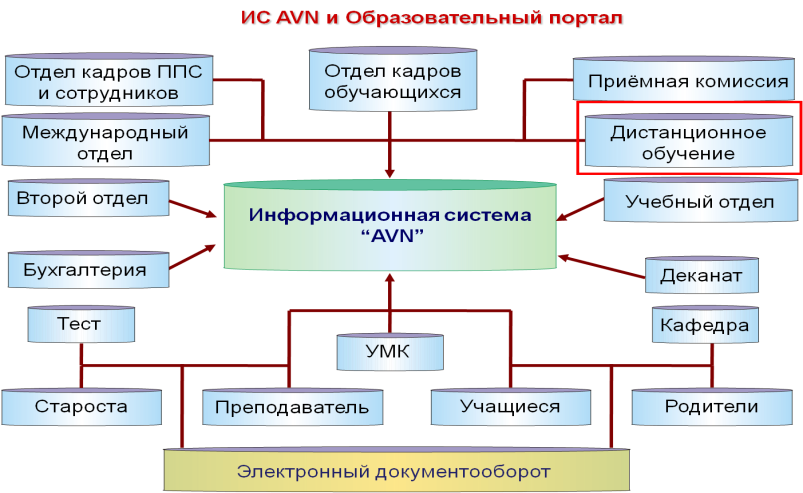 Схема 1. Структура и электронный документооборот автоматизированный системы по управлению образовательными процессами - ИС AVNВнедрение автоматизированной системы управления в деятельность образовательного учреждения   позволяет решать следующие задачи:добиться прозрачности всех процессов управления образовательным учреждением;планировать учебную нагрузку преподавателей, контролировать ее выполнение; контролировать успеваемость и оплату за обучение с момента поступления до выпуска обучаемого;повысить контроль качества оказания образовательных услуг студенту;оперативно предоставлять достоверные данные организаторам учебного процесса высшего и среднего звена, повысить оперативность, точность и правильность принятия  управленческих решений;автоматизировать документооборот с подготовкой всей необходимой учебной документации и контролировать исполнительскую дисциплину сотрудников, участвующих  в организации учебного процесса;реализовывать изучение отдельных учебных дисциплин или всего учебного плана с применением дистанционных учебных технологий.В КГТУ созданы следующие условия для функционирования электронной информационно-образовательной среды по образовательным программам: наличие ИС AVN позволяющая автоматизировать учебный процесс, включает около 40 программ;наличие образовательного портала для размещения электронных образовательных ресурсов по дисциплинам для студентов очного и заочного обучения с применением ДОТ;наличие электронной библиотеки www.libkstu.on.kg; на сайте библиотеки сотрудники размещают статьи «Известия КГТУ им. И.Раззакова» и выставляются в КИРЛИБНЕТ, РИНЦ, ЭБС «Лань».Для студентов открыт кабинет зочного обучения с применением ДОТ, где имеются компьютеры , ноутбук, интерактивный экран.- оборудование лекционных аудиторий средствами мультимедиа и интерактивными средствами обучения;- наличие проводного подключения к сети Интернет в учебных аудиториях и беспроводной сети Wi-Fi, обеспечивающее доступ к электронной информационно-образовательной среде.Критерий выполняется        7.3. Функционирует и непрерывно совершенствуется система сбора и анализа результатов деятельности с участием студентов и сотрудников образовательной организации.     	  Студенты, как заинтересованные лица, часто привлекаются для сбора информации по планированию дальнейших действий. Они участвуют при встречах с работодателями, анкетируются, консультируются с руководителями предприятий, участвуют в профориентационной работе кафедры.  Администрацией филиала производится постоянное информирование сотрудников о стратегической политике, целях и задачах филиала. Основным инструментом доведения стратегических целей и планов являются заседания ученого совета , заседания кафедр, оперативные совещания, официальный сайт филиала и сайты подразделений, информационные стенды, на которых работники получают информацию, обсуждают ее и проецируют на свою деятельность. Информация о проведении мероприятий, внедрении новых документов, их форм реализуется путем издания приказов ректора, директора,  которые распространяются в структурные подразделения.В филиале организовывается анкетирование среди ППС, основным вопросом которого является обсуждение всех видов деятельности филиала и головного ВУЗа. В последствии, на заседаниях кафедры происходит обсуждение результатов анкетирования. Студенческое самоуправление активно участвует в обсуждении вопросов по улучшению условий обучения, наличия учебно-методических материалов и литературы, удовлетворение библиотекой, преподавателями. Критерий выполняется7.4. Вуз предоставляет общественности на постоянной основе информацию о своей деятельности, включая:миссию;образовательные цели;ожидаемые результаты обучения;присваиваемую квалификацию;формы и средства обучения и преподавания;оценочные процедуры;проходные баллы и учебные возможности, предоставляемые студентам;информацию о возможностях трудоустройства выпускников;результаты научно- исследовательской деятельности студентов.    	 Кафедра «ГКиЭ» является структурным звеном филиала. Информация о кафедре на сайте постоянно обновляется заведующим кафедрой. Кроме того, еженедельно проводятся рабочие заседания, Ученый совет (ежемесячно), собрания сотрудников, студентов. На кафедрах установлены информационные стенды. Рассылки указаний и сообщений осуществляются через внутренний электронный документооборот  EDOC. Академические советники включены в мобильные группы в вотсапе.Информационная система обеспечивает автоматизацию приемной комиссии, учебного управления и деканата - учета движения и успеваемости студентов за весь период обучения, планирование содержания, учета и контроля учебного процесса, выполнения учебных планов, штата персонала, управления структурными подразделениями. Критерий выполняется7.5. Для предоставления информации общественности Вуз используют свой сайт и средства массовой информации.Постоянно обновляется новостная лента на сайте, информируя общественность о мероприятиях  и достижениях в филиале, на сайте кафедры размещена следующая информация: история кафедры, кадровый состав, стратегия развития кафедры, виды профессиональной деятельность выпускников, трудоустройство выпускников. Информация  обновляется постоянно. 	Местное телевидение «ЮТС», «ЭЛТР»,  газеты «Мезгилжарчысы», «Содружество», «Баткен таану»Критерий выполняетсяSWOT-анализСильная сторона:Образовательная организация использует электронный образовательный портал, гибкое, личностно-ориентированное обучение.Уровень проведения профориентационной работы, которая охватывает все регионы республики и ближнего зарубежья.Использование автоматизированной системы управления.Библиотечная система ИРБИС, электронная доставка документов  научно-технической библиотеки КГТУ.Наличие печатных изданий и телевидения в г.Кызылкия.Наличие сайта филиала.Высокий уровень разветвленности мобильной сети.Слабая сторона:Слабый набор студентов.Отток выпускников с проходными баллами по ОРТ в центральные ВУЗы Кыргызстана и России.ВозможностиВыход на мировой рынок образовательных услуг, благодаря освоению кредитной системы и созданию академических документов. Установление и развитие международных связей с горными вузами (Германии), международными образовательными фондами и организациями; работа с иностранными студентами; сотрудничество и партнерские связи с зарубежными научно-исследовательскими и образовательными учреждениями; участие специалистов  филиала  в международных конференциях и прием зарубежных специалистов.Угрозы: Проблемы взаимоотношений между государствами(ухудшение).Стандарт 7 выполняется.Итоги самооценкиСтандарт 1Сильные стороны:В КГТУ  и филиалах для обеспечения качества образовательного процесса принята процессно-ориентированная модель системы обеспечения качества образования,  введены внутренние механизмы мониторинга и оценки качества.      Разработано Руководство по качеству с  указанием модели системы обеспечения качества КГТУ, институциональных и программных процессов,  их владельцев,  функциональной матрицы процессов  с описанием.Разработана   Политика в области качества, цели и задачи по качеству.Действует Совет по качеству, назначены руководство и ответственные по качеству в КГТУ, его  структурных подразделений и филиалов.Проводится внутренний аудит и оценка качества КГТУ и структурных подразделений. Рейтинг ППС и учебных подразделений.Внедряются механизмы взаимодействия с индустрией:  создан Отраслевой совет, в состав Ученого совета филиала включены три  представителя производства горной отрасли, ведется анкетирование. Предпринимаются корректирующие меры.Для оценки качества образования привлекаются заинтересованные стороны, Попечительский совет КГТУ.Документирование процессов Слабые стороныДокументирование процессов на стадии завершения.Не достаточная работа студенческого комитета  Возможности Прохождение  международной аккредитации университета и образовательных программУгрозы Недостаточная заинтересованность руководства вуза  Стандарт 1 выполняется. Стандарт 2Сильные стороны:Образовательные программы подготовки бакалавров  по направлениям «Нефтегазовое дело» и «Горное дело» реализуется только в региональном филиале КГТУ среди ВУЗов Юга Кыргызстана.Географическое расположение сырьевой базы горнодобывающей отрасли, расположенной на Юге Кыргызстана. Достаточная база производственных предприятий для практики и реализации результатов научно-исследовательских работФункционирует Отраслевой совет в состав, которого входят представители с производства  по направлениям .Результаты научно-исследовательской работы ППС кафедры внедряются в учебный процесс образовательных программ, реализуемых на кафедре, в виде лекций, лабораторных работ.Является единственным ВУЗом на Юге Кыргызстана, материально обеспеченным по горно-геологическому направлению. Филиал имеет   действующее оборудование по проходке горно-геологических выработок, учебный горный полигон,   а так же действующие макеты.Тесная связь и взаимные консультации по совершенствованию выпускающих специалистов с геологическими , нефтедобывающими, горнорудными предприятиями, филиалами, ГАО, ОсОО и др. , расположенных на Юге Кыргызстана.Обмен студентами и прохождение практик на базе  российских ВУЗов (Магнитогорский Государственный технический университет им. И.Носова, Кузбасский государственный технический университет им.Т.Горбачева.Проведение лекционных занятий с ведущими учеными России (онлайн) по специальности «Нефтегазовое дело»Спрос на специалистов  в Российских регионах.Слабые стороны:Отдаленность от центральных ВУЗов.Не стабильная работа предприятий на Юге Кыргызстана.Слабое знание русского языка обучающегося контингента.Отсутствие практик на иностраных инвесторских объектах, причиной которых является незнания системы функционирования применяемого оборудования.Осутствие владения иностранным языком отраслевого направления.Отсутствие современных высокочувствительных лабороторно-эксперементальных баз для нанотехнологических итсследований.Возможности:Открытие новых специальностей по использованию, переработке полезных ископаемых. Вариативность и гибкость образовательных программ и образовательной     деятельности  в соответствии с  требованиями работодателей.Активизация сотрудничества со стратегическими партнерами –  университетами, предприятиями и организациями.       .Угрозы:Экономическая нестабильность государства, закрытие горнорудных предприятий.Стандарт 2 выполняется.Стандарт 3Сильные стороны:Образовательная организация использует электронный образовательный портал, гибкое, личностно-ориентированное обучение.Внедрена и интегрирована информационная система AVN образовательного процесса.Поощрение студентов за общественный, спортивный и культурный вклад. Слабые стороны:Недостаточно налажена система мобильности с вузами-партнерами ближнего зарубежья.Возможности:Возможности для подготовки и карьерного роста собственных кадров, выпускников  через использование потенциала магистратуры головного ВУЗа.Угрозы:Талантливые студенты, обучающиеся по программам мобильности , обмену опытом с Российскими ВУЗами, головным ВУЗом остаются для устройства своей карьеры в России, в крупных городах Республики из-за отсутствия соответствующей уровню заработной платы.Стандарт 3 выполняетсяСтандарт 4Сильные стороныУровень проведения профориентационной работы, которая охватывает Южные регионы республики и стран ближнего зарубежья(Узбекистан, Таджикистан, Россия).Конвертируемость диплома в странах ближнего зарубежья(Узбекистан, Таджикистан, Россия).Высокая заработная плата выпускников горно-геологических выпускников по сравнению с другими направлениями.Востребованность  и возможность трудоустройства выпускников в КР и за ее пределами.Приоритетность горнорудной отрасли в КР.Слабая сторона: Отсутствие довузовской подготовки в филиале на основе сотрудничества с учебными заведениями среднего и средне-специального образования.Отсутствие стратегии развития профориентационной работы филиала.Ежегодный набор в ВУЗы РФ и РК без результатов ОРТ и на бюджетную основуЗавышенные пороговые баллы ОРТ по горному направлению.Отсутствие гранатовых мест и льгот малоимущим семьям.Слабая базовая школьная подготовка абитуриентов.Возможности :Усиление интеграции образования, науки и производства, в целях привлечения абитуриентов.Снижение порогового балла для специальностей горного направления.Угрозы:Снижение качества базовой подготовки абитуриентов. Ужесточение требований МОН КР  к вузам, для поступающих в вузы и     выпускников вузов. Снижение спроса на горные  специальности.Стандарт 4 выполняется.Стандарт 5Сильная сторона:Система поощрения научной деятельности.Рейтинговый лист ППС.Предоставление премий (в размере оклада) ветеранам – юбилярам (60-70 лет).Предоставление премий за защиту кандидатским и докторских работ.Слабая сторона:Определить миссию филиала, цели и задачи относительно кадрового развития вузаОтсутствие единой государственной политики связи горного образования и отрасли эксплуатации горных ресурсов.Несоблюдение и отсутствие государственного надзора правил техники безопасности при рациональном использовании природных ресурсов, где могли бы применять знания ППС, аспиранты и соискатели. Результаты их научных исследований могли бы влиять на степень их научного развития.Возможности:Работа  преподавателей(онлайн) за пределами Республики, по обмену опытом и повышению уровня квалификации.Угрозы:Отсутствие востребованности выпускников из-за экономической нестабильности развития государтсва.Стандарт 5 выполняется.Стандарт 6Сильная сторона:Наличие электронной библиотеки с большим потенциалом учебной литературы и неограниченным доступом к информационным ресурсам.Система поощрения научной деятельности студентовТесная связь с горнодобывающими предприятиями Юга Кыргызстана.Наличие льгот по оплате контракта студентам с ограниченными возможностями.Свободный доступ к сайту twirpx.ruСлабая сторона:Отдаленность горных селений и отсутствие в них интернета.Отсутствие электронного обучения для  лиц с ограниченными возможностями здоровья.Размещение библиотеки на 2-м этаже, что затрудняет передвижение студентов с ограниченными возможностями.Отсутствие  общежития.ВозможностиВыявление и использование управленческих резервов для сохранения и улучшения своих позиций на обслуживаемом сегменте рынка.Применение  многоуровневых образовательных программ  (по срокам, уровням, направлениям обучения), создающих предпосылки для реального выбора, индивидуальных образовательных траекторий в соответствии с запросами и возможностями личности. Угрозы: Недостаточная обеспеченность собственными учебными помещениями и прогрессивным материально-техническим оборудованием(GPRS  программы, антисейсмический нулевой цикл)Дорогостоящее оборудование и отсутствие доступности к лабораториям для проведения нанотехнологических анализов по благородным металлам, драгоценным камням и углеводородамСтандарт 6 выполняется.Стандарт 7Сильная сторона:Образовательная организация использует электронный образовательный портал, гибкое, личностно-ориентированное обучение.Уровень проведения профориентационной работы, которая охватывает все регионы республики и ближнего зарубежья.Использование автоматизированной системы управления.Библиотечная система ИРБИС, электронная доставка документов  научно-технической библиотеки КГТУ.Наличие печатных изданий и телевидения в г.Кызылкия.Наличие сайта филиала.Высокий уровень разветвленности мобильной сети.Слабая сторона:Слабый набор студентов.Отток выпускников с проходными баллами по ОРТ в центральные ВУЗы Кыргызстана и России.ВозможностиВыход на мировой рынок образовательных услуг, благодаря освоению кредитной системы и созданию академических документов. Установление и развитие международных связей с горными вузами (Германии), международными образовательными фондами и организациями; работа с иностранными студентами; сотрудничество и партнерские связи с зарубежными научно-исследовательскими и образовательными учреждениями; участие специалистов  филиала  в международных конференциях и прием зарубежных специалистов.Угрозы: Проблемы взаимоотношений между государствами(ухудшение).Стандарт 7 выполняетсяПеречень приложений.Приложение 1. Акты санитарно-эпидемиологического обследования)Приложение 2. Акт проверки противопожарного состояния объекта).Приложение 1.3.1.  Годовой отчет филиала за 2019-2020 учебный год.Приложение 1.3.2. Годовой отчет каф. «ГТ», «ГКиЭ» за 2019-2020 учебный год.Приложение 1.4.1. Приказ за №2/87- от 26.10.20 г.Приложение 2.1.1.– Отзывы работодателейПриложение 2.1.2.– Анкетирование родителей и студентов, стр Приложение 2.1.3. Выписка из протокола заседания кафедры по вопросу итогов анкетирования заинтересованных сторон.Приложение 2.1.4. Функциональная карта в области профессиональной деятельности по направлению «НД», «ГД», «ТМиО» Приложение 2.1.5. «Компетенции выпускника как совокупный ожидаемый результат обучения по завершении освоения ООП 630400  «Нефтегазовое дело», 630300 «Горное дело»,  650400 «Технологические машины и оборудование» .  Приложение 2.2.1 .Приказ за № 2/86-ф от 26.10.2020 г. «О назначении руководителей ООП: 630400 «Нефтегазовое дело», 630300 «Горное дело»,650400 «Технологические машины и оборудование» .Приложение 2.2.2.БУП  Приложение 2.2.3 РУП «НД», «ГД», «ТМиО»Приложение 2.2.4.Примерный учебный план «НД», «ГД», «ТМиО». Перечень элективных курсов. Приложение 2.2.5.Каталог модулейПриложение 2.2.6.Матрица компетенций.  Приложение 2.2.7. Список членов Ученого Совета Приложение 2.2.8. Рекомендуемые темы выпускных квалификационных  работ по направлениям «НД», «ГД, «ТМиО».Приложение 2.2.9. Рапорт о составе ГАК на 2019-2020 учебный год по направлениям  «НД», «ГД, «ТМиО».Приложение 2.2.10. Приказ №2/89-ф от 02.11.2020 г. «О создании и утверждении состава  отраслевого совета».Приложение 2.2.11. План работы Ученого Совета филиала на 2020-2021 уч.г.Приложение 2.3.1. Протокол заседания кафедры «ГКиЭ»за № 1 от 28.08.2020 г.- Утверждение УМК, Протокол заседания кафедры «ГТ»за № 1 от 28.08.2020 г.- Утверждение УМКПриложение 2.3.2.  Выписка из протокола каф. «ГКиЭ» №1 от 28.08.2020 г. «Об утверждении учебного плана 2020-21 г.», Выписка из протокола каф. «ГТ» №1 от 28.08.2020 г. «Об утверждении учебного плана 2020-21 г.», Приложение 2.4.1. Расписание консультаций «НД, «ГД, «ТМиО»Приложение 2.5.1.Приказ на практику №3/80 от 28.01.2019 г.- НДПриказ на практику №3/104 от 03.02.2020 г.- ГД, Приказ на практику №3/106 от 03.02.2020 г.- ТМиО.Приложение 2.5.2. Дневник о прохождении практикиПриложение 2.5.3. Копии договоров с предприятиями.Приложение 2.5.4. Копии договоров с ВУЗамиПриложение 2.5.5 Копии приказа № 2/ 419 от  07. 07.2014 г.Приложение 2.5.6.  Копии приказа № 3/ 733-1от  «26» 02. .Приложение 2.6.1.  План издания учебно-методической литературы на 2020-2021 учебный год Приложение 2.7.1. План  НИР кафедр «ГКиЭ», «ГТ»  на 2020-2021 г.Приложение 2.7.2. Копия индивидуального плана преподавателя  на 2020-2021 г.Приложение 3.1.1  Рабочая программа по предмету «Геофизические исследования скважин»Приложение  3.1.2 Карта  рейтинга-контроля  рабочей программы по предмету: «Геофизические исследования скважин»Приложение 3.2.1.- скриншот материалов на портале..Приложение 3.2.2.-силлабус по дисциплине  «Геофизические исследования скважин»Приложение 3.2.3. Положение Ученого Совета о предоставлении льгот студентам филиала КГТУ им. И.Раззакова.  Приложение 3.2.4.  Приказы на премирование студентов.Приложение-скриншот  3.2.5.Деканат AVN Приложение 3.3.1. График текущего контроля кафедры «ГКиЭ», «ГТ»Приложение 3.3.2  График  итогового контроля.Приложение 3.3.3. Книжка преподавателяПриложение 3.3.4. Электронная ведомость гр. НД-17, ГД-18, ТМиО-18 Приложение 3.4.1. Образец тестов 1 –го типа задания. Приложение 3.4.2. Образец тестов 2 –го типа задания.Приложение 3.4.3. Копия заявления студента на определение темы и руководителя  ВКР.Приложение 3.4.4. Образец отзываПриложение 3.4.5. Образец рецензииПриложение-скриншот 3.5. 1. Информация для студентовПриложение 3.6.1. Индивидуальный учебный планПриложение 3.6.2. Информация  трудоустройства  выпускников.Приложение 3.6.3. Анкетирование работодателейПриложение 4.1.1.Ранжированные списки абитуриентов, принимающих   участие в конкурсе на зачислениеПриложение 4.2.1. Копия заявления студента.Приложение 4.2.2.Перечень вопросов для собеседования для абитуриентов поступающих после колледжа и на второе высшее образованиеПриложение 4.2.3. Копия договора на предмет обучения.Приложение 4.2.4. Копия приказа о зачислении.Приложение 4.3.1.График проведения профориентационных работ.Приложение 4.3.2. Центр по подготовке к ОРТ.Приложение 4.3.3.План работы приемной комиссии филиала  Приложение 4.4.1. Отчет приемной комиссии.Приложение 4.4.2. Выписка из решения Ученого Совета по вопросу: «Отчет технического секретаря приемной комиссии о наборе на 1 курс и повышении качества организации работы приемной комиссии.Приложение-скриншот 4.5.1. Уголок по профориентации.Приложение 4.6.1. Приказ о назначении академических советников.Приложение 4.7.1. Приказ о создании комиссии по  переводам и восстановлениямПриложение 4.7.2. Образец транскрипта.Приложение 4.7.3. Академическая справка.Приложение 4.8.1. Образцы документов об образовании: диплом бакалавраПриложение 5.2.1. Форма 4 Сведения о кадровом обеспечении образовательной деятельности по направлениям.  Приложение 5.2.2.. Фото  проведения Круглого стола на тему : «Инновационные методы образования и обучения».Приложение 5.2.3.  Копия сертификата Пшеновой И.Н., .Куйчиева А.С. , Махамаджанова И.А.- кафедра «ГКиЭ», Копии сертификата Исакова А., Саттарова А.С.- кафедра «ГТ»Приложение 5.3.1. План повышения квалификации кафедры «ГКиЭ» на 2020-2021 учебный год, План повышения квалификации кафедры «ГТ» на 2020-2021 учебный год, Приложение 5.3.2. Сведения о повышении квалификации преподавателей кафедры «ГКиЭ», «ГТ» Приложение 5.3.3. Копия приказа о служебной командировкеПриложение 5.3.4. Бланк анализа по  посещению занятияПриложение 5.3.5. Выписка из протокола заседания кафедры «ГКиЭ», «ГТ» по вопросам взаимопосещения.Приложение 5.4.1.   Копии Грамот Министерства образования, головного ВУЗа, города.Приложение 5.4.2. Решение Ученого Совета о назначении премии за защиту  кандидатской и докторской работ.Приложение 5.5.1. Выписка из протокола заседаний кафедр по вопросу: Результаты мониторинга студентов о качестве преподавания образовательной программы».
Приложение 5.5.2. Копия плана работы куратора Пшеновой И.Н.риложение Приложение  5.7.1. Планы и отчеты  о научно-исследовательской работе ППС.Приложение 5.7.2.  Копия из протокола заседания кафедры «ГКиЭ»  Протокол №3  от 16 октября 2018  г.Приложение 5.7.3. Копия резюме преподавателя кафедры «ГКиЭ» Шамшиева О.Ш., Куйчиева А.С. , Копия резюме преподавателей кафедры «ГТ» - Абдурахманова Г.А., Лоцева Г.В.  Приложение 5.7.4 Опубликованные статьи преподавателей кафедры «ГКиЭ», «ГТ» за последние пять лет.Приложение 6.1.1 Паспорт учебного корпуса по адресу ул.Дехканская 1. Приложение 6.1.2. Форма 3 Сведения об используемых площадях и учебно-методической базы образовательного учреждения.Приложение 6.1.3. Договор об указании услуг с кафе «Ситора»Приложение 6.1.4. Договор о сотрудничестве с горнотехническим колледжем им. Т.Кулатова Приложение 6.1.5. Смета доходов и расходов  филиала КГТУ  на 2020-2021 учебный год. Приложение 6.2.1. Форма 6. Сведения о наличии аудиторного фонда, позволяющего реализовывать образовательные программу  630400 «Нефтегазовое дело», 630300 «Горное дело», 650400 «Технологические машины и оборудование» филиала КГТУ им.И.Раззакова.Приложение 6.5.1.Скриншот о наличии выхода на сайт электронной библиотеки КГТУПриложение 6.5.2.Копия постановления ученого совета по вопросу «Об обеспеченности студентов учебной литературой и методическими пособиями».Приложение 6.6.1. Паспорт  медицинского  кабинетаПриложение 6.7.1. Перспективный план закупок учебной литературыПриложение 6.9.1. Доклад студента Рузиматова А.А. на тему: «Радиоактивные и рассеянные элементы агро-ирригационных отложений Южной Ферганы».Приложение 6.9.2 Доклад студента Нарбаева Т.А. на тему: «Влияние промышленных горных объектов на окружающую среду».Приложение 6.9.3 Доклад студента Бегимкуловой Ш.К.. на тему:«Геоэкологические аспекты хранения и захоронения ядерных материалов».Приложение 7.1.1. Сведения о контингенте студентов образовательной программы.Приложение 7.1.2  Форма 5 Сведения об учебно – методическом обеспечении образовательной деятельности .Приложение 7.1.3. Перечень номенклатурных дел кафедры « ГКиЭ», «ГТ»Приложение 7.1.4. Скриншот контингента из AVNПриложение 7.1.5.  Успеваемость по форме 8Направление подготовки630400 «Нефтегазовое дело»630300 «Горное дело»650400 «Технологические машины и оборудование»Профиль1.«Разработка и эксплуатация нефтяных и газовых скважин»2.«Подземная разработка месторождений полезных ископаемых»3.«Горные машины и оборудование»Академическая степеньбакалаврФорма обученияОчно, заочно с применением  ДОТНормативный период обученияОчно - 4 года, заочно -5 лет, Трудоемкость  (в кредитах)240 Госаттестация: сертификат №SF160000260, от 17.03.2016г. до 01.09.2020гСведения	о	Лицензии	на	право	ведения образовательной деятельностиЛицензия №D2019-0038 от 26.07.2019 г., бессрочнаяКонтактные данные (адрес, сайт, e-mail, телефон)1. Адрес: 720044 Кыргызстан, г.Бишкек, пр.Ч.Айтматова 66Приёмная ректора: +996-312-54-51-25
E-mail: rector@kstu.kg
Fax: +996-312-54-51-62
Website: http://kstu.kg2. Баткенская область г.Кызылкия, ул. Дехканская 1, тел. 5-11-06, kipig@ramblerКонтактное лицо (ФИО, e-mail, телефон)1.Чимчикова МайрамкульКамчибековна, зав. отдела  качества образования – ответственное лицо за аккредитацию, тел.: 0705-443276, e-mail: mchimchikova@mail.ru2.Амиров Т.К., тел. 0557120365tayir.amirov.65@mail.ruСписок сокращений31.Информация об образовательной организации и образовательной программе51.1.Учредители и руководство образовательной организации51.2Миссия образовательной организации61.3Стратегические цели образовательной организации61.4Организационная структура71.5История образовательной программы (ОП), данные по общему количеству выпущенных специалистов81.6Связи с производством, каким образом оказывается содействие трудоустройству, количество трудоустроенных выпускников81.7Информационная система, используемые образовательные технологии в учебном процессе81.8Информационно-библиотечное обеспечение образовательного и научно- исследовательского процесса обучающихся и профессорско-преподавательского состава91.9Данные по организации международного сотрудничества в рамках подготовки по аккредитуемой образовательной программе101.10.Контингент студентов111.11.Количественно-качественный состав ППС122Информация о проведении самооценки (состав рабочей группы, период проведения самооценки)133Анализ выполнения Аккредитационных Стандартов141Анализ и доказательство  выполнения Аккредитационного Стандарта 1. Политика в области обеспечения качества162Анализ и доказательство  выполнения Аккредитационного Стандарта 2. Разработка и утверждение программ213Анализ и доказательство  выполнения Аккредитационного Стандарта 3. Личностно-ориентированное обучение, преподавание и оценка334Анализ и доказательство  выполнения Аккредитационного Стандарта 4. Прием обучающихся (студентов),успеваемость, признание и сертификация.425Анализ и доказательство  выполнения Аккредитационного Стандарта 5. Преподавательский и учебно-вспомогательный состав526Анализ и доказательство  выполнения Аккредитационного Стандарта 6. Учебные ресурсы и система поддержки студентов627Анализ и доказательство  выполнения Аккредитационного Стандарта 7. Управление информацией и доведение ее до общественности708Итоги самооценки78№Шифр Направление бакалавриатаФорма обученияКурсыКурсыКурсыКурсыКурсыВсего№Шифр Направление бакалавриатаФорма обучения12 3 4 5 Всего1630400Нефтегазовое делоочно121313644Итого:121313644№Шифр Направление бакалавриатаФорма обученияКурсыКурсыКурсыКурсыКурсыВсего№Шифр Направление бакалавриатаФорма обучения12 3 4 5 Всего1630300Горное делоочно44заочно491310642Итого:491710646№Шифр Направление бакалавриатаФорма обученияКурсыКурсыКурсыКурсыКурсыВсего№Шифр Направление бакалавриатаФорма обучения12 3 4 5 Всего1650400Технологические машины и оборудованиеочно141217заочно1015819658Итого:2415921675     1.2. Политика и стратегия реализуются по всем направлениям деятельности и регулярно анализируются и корректируются с учетом сегодняшних и будущих потребностей и ожиданий всех заинтересованных сторон, включая общество в целом. Попечительский совет вуза вовлечен в процесс, отвечающий за образовательную политику и гарантию качества. 